Раздел 1. Целевой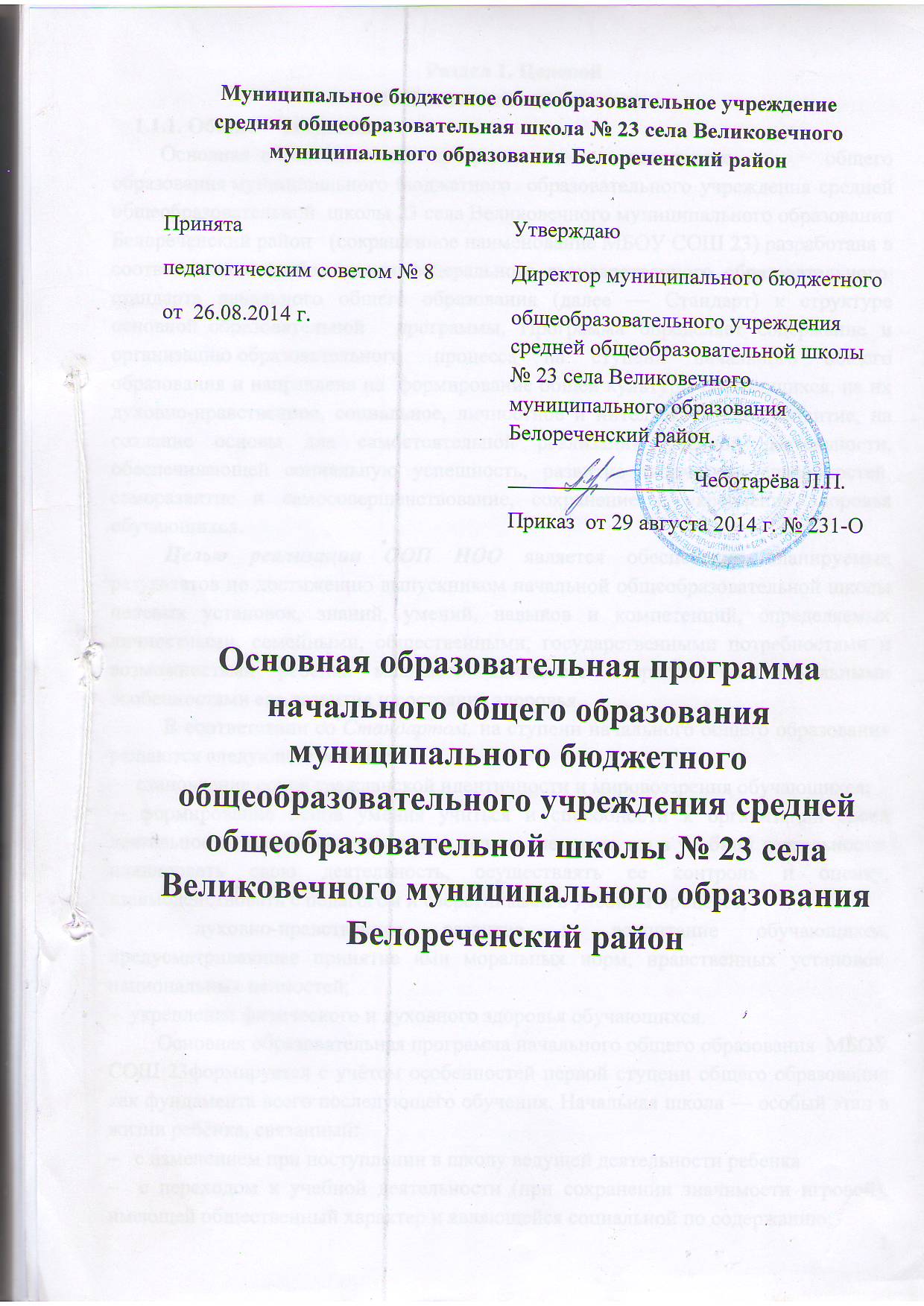 1.1. Пояснительная записка.1.1.1. Общие     сведения.     Основная  образовательная   программа  начального общего образования муниципального бюджетного  образовательного учреждения средней общеобразовательной  школы 23 села Великовечного муниципального образования Белореченский район   (сокращенное наименование МБОУ СОШ 23) разработана в соответствии с требованиями федерального государственного  образовательного  стандарта начального общего образования (далее — Стандарт) к структуре основной  образовательной    программы, Программа определяет содержание и организацию образовательного  процесса на ступени начального общего образования и направлена на  формирование общей культуры обучающихся, на их духовно-нравственное, социальное, личностное и интеллектуальное развитие, на создание основы для самостоятельной реализации учебной деятельности, обеспечивающей социальную успешность, развитие творческих способностей, саморазвитие и самосовершенствование, сохранение и укрепление здоровья обучающихся.Целью реализации ООП НОО является обеспечение планируемых результатов по достижению выпускником начальной общеобразовательной школы целевых установок, знаний, умений, навыков и компетенций, определяемых личностными, семейными, общественными, государственными потребностями и возможностями ребёнка младшего школьного возраста, индивидуальными особенностями его развития и состояния здоровья.В соответствии со Стандартом, на ступени начального общего образования решаются следующие задачи: –  становление основ гражданской идентичности и мировоззрения обучающихся; – формирование основ умения учиться и способности к организации своей деятельности: принимать, сохранять цели и следовать им в учебной деятельности, планировать свою деятельность, осуществлять ее контроль и оценку, взаимодействовать с педагогом и сверстниками в учебном процессе;–  духовно-нравственное развитие и воспитание обучающихся, предусматривающее принятие ими моральных норм, нравственных установок, национальных ценностей; –  укрепление физического и духовного здоровья обучающихся.          Основная образовательная программа начального общего образования  МБОУ СОШ 23формируется с учётом особенностей первой ступени общего образования как фундамента всего последующего обучения. Начальная школа — особый этап в жизни ребёнка, связанный:–   с изменением при поступлении в школу ведущей деятельности ребенка            –  с переходом к учебной деятельности (при сохранении значимости игровой), имеющей общественный характер и являющейся социальной по содержанию;– с  освоением новой социальной позиции, расширением сферы взаимодействия с окружающим миром, развитием потребностей в общении, познании, социальном признании и самовыражении;– с принятием и освоением ребенком новой социальной роли ученика, выражающейся в формировании внутренней позиции школьника, определяющей новый образ школьной жизни и перспективы личностного и познавательного развития;– с формированием у школьника основ умения учиться и способности к организации своей деятельности: принимать, сохранять цели и следовать им в учебной деятельности; планировать свою деятельность, осуществлять ее контроль и оценку; взаимодействовать с учителем и сверстниками в учебном процессе;– с изменением при этом самооценки ребенка, которая приобретает черты      адекватности и рефлективности;–  с моральным развитием, которое связано с характером сотрудничества со взрослыми и сверстниками, общением и межличностными отношениями дружбы, становлением основ гражданской идентичности и мировоззрения.                             Общая характеристика  МБОУ  СОШ 23. Муниципальное бюджетное общеобразовательное учреждение средняя общеобразовательная школа  № 23 села Великовечного  муниципального образования Белореченский район  действует в соответствии с Уставом МБОУ СОШ 23, принятым на общем собрании трудового коллектива, утверждённым приказом управления образованием администрации муниципального образования Белореченский район от 29.12.2014 г., № 2036; лицензией № 06192 от 05.05.2014г.; Свидетельством о Государственной аккредитации  № 01793 от 17.06.2011г.	Контактная информация:Юридический адрес: 352625  Россия, Краснодарский край,   Белореченский район, села Великовечного,  улица Советская,55Телефон:  (86155) 3-92-25Факс (86155) 3-91-61Е-mail: school23@bel.kubannet.ruhttp:// belschool 23.kubannet.ru.Характеристика контингента учащихся МБОУ СОШ 23.В настоящее время в школе обучается 552 учащихся, из них 104 подвозятся в школу из 2 посёлков школьным автобусом.  Всего в школе 24 класса, из них 10 классов начальной школы, на ступенях основного и среднего  (полного) общего образования - 14 классов.Режим работы ОУ:Работа школы организуется в следующем режиме:1-8  классы – пятидневная неделя;9 -11 классы – шестидневная неделя.Продолжительность урока: в 1 –м классе используется «ступенчатый»  режим  обучения в первой четверти: в сентябре, октябре – по 3 урока в день по 35 минут каждый;в ноябре, декабре – по 4 урока по 35 минут каждый и один день – 5 уроков за счет урока физической культуры; в январе-мае – по 4 урока по 45 минут каждый.Во 2-11 классах продолжительность урока составляет 40 минут.Продолжительность учебного года для первоклассников 33 недели, для учащихся 2-11 классов – 34 учебные недели. Расписание уроков составляется в соответствии с нормами и правилами СанПиН.Обучение в МБОУ СОШ 23 организовано в две смены: продолжительность уроков – 40 минут, продолжительность перерывов – 10 минут, 20 минут.Характеристика кадрового состава:В  школе полностью выполняются требования к кадровому обеспечению образовательного процесса. Укомплектованность штатными  педработниками составляет 100 %. Численность административного, педагогического персонала:Отраслевыми наградами отмечены – 50% работников школы. Уровень образования (высшее – 93 %, среднее специальное – 7%). Высшую категорию имеют 2 человека (6%),   I  категорию – 12 человек (33%),  аттестованы на соответствие занимаемой должности  – 11 человек (33%).В начальной школе МБОУ СОШ 23 обучается 228 учащихся, 10 классов: 1,4 классы по 3 класса; 2, 3 классы – по 2 класса.Количественный состав преподавателей: в начальной школе МБОУ СОШ 23 работает 14 педагогов: 11 учителей начальных классов,2 учителя английского языка,1 учитель ОРКСЭ.Педагогический состав начальной школы МБОУ СОШ 23:Сенникова Л.В., Комарова Н.Н., Колесникова Г.Н., Евстратова Г.В., Шепилевская О.В., Белевская Т.М., Леликова С.Е., Мкоян Л.К., Егорова Е.В., Белевская Н.В., Баранцова Е.А., Назарова Г.Н., Серова О.В., Цыб Л.Я..:Все имеют высшее педагогическое образование.Имеют категорию:первую – 5 человек,аттестованы на соответствие занимаемой должности – 8 человек.Все учителя начальных классов прошли курсы повышения квалификации по теме «Методические и организационные особенности работы учителя первой ступени, связанные с введением ФГОС начального общего образования».Материально-техническая база МБОУ СОШ 23:Общая площадь помещений  2246 кв.м., в т. ч. учебная 1091 кв.м.В школе имеется 26 кабинетов, которые оснащены ростовой мебелью,  1 компьютерный класс с проведенной локальной сетью, библиотека оснащена  компьютером, спортивный зал, кабинеты по физике, биологии, химии, спортплощадка, медицинский кабинет, столовая на 150 посадочных мест.Школьная библиотека компьютеризирована и имеет большой, систематически пополняющийся фонд: число книг, брошюр и журналов составляет 12089  экземпляров, в том числе   12070 учебников. Обеспеченность учебными пособиями составляет 100 %.  В школе 60 компьютеров, 29 ноутбуков, 15 медиапроекторов,  6 интерактивных досок. Все кабинеты начальной школы оснащены компьютерами, в 5 классах имеются интерактивные доски.В школе 46 компьютеров имеют выход в Интернет.Традиции МБОУ СОШ 23:В школе сложились свои традиции: Праздник знаний, День открытых дверей,  День учителя, День матери, Спартакиада по физической культуре, Праздник Букваря,  Месячник оборонно-массовой и военно-патриотической работы, День защитника Отечества, Международный женский день, День Победы, День защиты детей, Новый год, Прощание с начальной школой, Последний звонок, выпускные вечера для 9, 11 классов, школьные линейки, на которых подводятся итоги достижений.  Начальная школа МБОУ СОШ 23 работает по УМК «Школа России» и УМК «Школа 2100»..  Цель обучения  по данным комплектам - формирование ведущей для этого возраста деятельности. Цель педагогов начальной школы - не просто научить ученика, а научить его учить самого себя, т.е. учебной деятельности; цель ученика при этом - овладеть умениями учиться. Формы, средства и методы обучения направлены на формирование у младшего школьника предпосылок (в 1-м полугодии первого класса), а затем умений учебной деятельности. В ходе начального образования у младшего школьника формируются умения учебной деятельности, позволяющие ему успешно адаптироваться в основной школе и продолжить предметное обучение по любому учебно-методическому комплекту. Ведущими характеристиками выпускника начальной школы являются его способность самостоятельно мыслить, анализировать любой вопрос; умение строить высказывания, выдвигать гипотезы, отстаивать выбранную точку зрения; наличие представлений о собственном знании и незнании по обсуждаемому вопросу. Работая с учебно-методическим комплектом «Школа России», школьник осваивает принципиально другую роль - «исследователь». Такая позиция определяет его заинтересованность процессом познания. А также усиление внимания к творческой деятельности учащихся, основанной на инициативе и самостоятельности каждого школьника1.1.2. Нормативно-правовые документы, на основании которых разработана Основная  образовательная программа начального общего образования (далее ООП НОО)  МБОУ СОШ 23  Конституция Российской Федерации.  Федеральный закон от 29.12.2012 года № 273-ФЗ «Об образовании в Российской Федерации» Конвенция о правах ребёнка.Приказ Минобрнауки России от 22 сентября 2011 г. № 2357 «О внесении изменений в  федеральный государственный образовательный стандарт начального общего образования от 6 октября 2009 г. № 373» (зарегистрирован в Минюст России от 12 декабря 2011 г. № 22540).   Устав школы.Приказ Минобрнауки России от 6 октября 2009 г. № 373 «Об утверждении и введении в действие федерального государственного образовательного стандарта начального общего образования» (зарегистрирован в Минюст России от 22 декабря 2009 г. № 15785). Федеральный государственный образовательный стандарт начального общего образования.Приказ Минобрнауки России от 26 ноября 2010 г. № 1241 «О внесении изменений в федеральный государственный образовательный стандарт начального общего образования, утверждённый приказом Министерства образования и науки Российской Федерации от 6 октября 2009 г. N 373» (зарегистрирован в Минюст России от 04 февраля 2011 г. N 19707)План действий по модернизации общего образования на 2011-2015 гг. (утвержден распоряжением Правительства РФ от 7 сентября 2010 г. № 1507-р).Концепция духовно-нравственного развития и воспитания личности гражданина России.Постановление Главного государственного санитарного врача РФ «Об утверждении СанПиН 2.4.2.2821-10 Санитарно-эпидемиологические требования к условиям и организации обучения в общеобразовательных учреждениях» от 29.12.2010 г. № 189 (зарегистрировано в Минюст России 03.03.2011, регистрационный номер 19993).1.1.3. Цели реализации ООП НОО МБОУ СОШ 23.     Целью реализации основной  образовательной   программы  начального общего образования нашей школы является обеспечение планируемых результатов по достижению выпускником начальной общеобразовательной школы целевых установок, знаний, умений, навыков и компетенций, определяемых личностными, семейными, общественными, государственными потребностями и возможностями ребёнка младшего школьного возраста, индивидуальными особенностями его развития и состояния здоровья.     К числу планируемых результатов освоения основной образовательной программы отнесены:- личностные результаты — готовность и способность обучающихся к саморазвитию, сформированность мотивации к учению и познанию, ценностно-смысловые установки выпускников начальной школы, отражающие их индивидуально-личностные позиции, социальные компетентности, личностные качества; сформированность основ российской, гражданской идентичности;- метапредметные результаты — освоенные обучающимися универсальные учебные действия (познавательные, регулятивные и коммуникативные);- предметные результаты — освоенные обучающимися МБОУ СОШ 23  в ходе изучения учебных предметов опыт специфической для каждой предметной области деятельности по получению нового знания, его преобразованию и применению, а также система основополагающих элементов научного знания, лежащая в основе современной научной картины мира.     В основе реализации основной образовательной программы лежит системно-деятельностной подход, который предполагает:- воспитание и развитие качеств личности, отвечающих требованиям информационного общества, инновационной экономики, задачам построения российского гражданского общества на основе принципов толерантности, диалога культур и уважения его многонационального, полилингвального, поликультурного состава;-  переход к стратегии социального проектирования и конструирования на основе разработки содержания и технологий образования, определяющих пути и способы достижения социально желаемого уровня (результата) личностного и познавательного развития обучающихся в конкретном образовательном учреждении, реализующем основную образовательную программу;-  ориентацию на достижение цели и основного результата образования — развитие личности обучающегося на основе освоения универсальных учебных действий, познания и  освоения мира;- признание решающей роли содержания образования, способов организации образовательной деятельности и учебного сотрудничества в достижении целей личностного и социального развития обучающихся;- учёт индивидуальных возрастных, психологических и физиологических особенностей обучающихся, роли и значения видов деятельности и форм общения при определении образовательно-воспитательных целей и путей их достижения;- обеспечение преемственности дошкольного, начального общего, основного общего, среднего (полного) общего;-  индивидуальное  развитие каждого обучающегося (включая одарённых детей и детей с ограниченными возможностями здоровья), обеспечивающее рост творческого потенциала, познавательных мотивов, обогащение форм учебного сотрудничества и расширение зоны ближайшего развития.1.1.4. Принципы и подходы к формированию ООП НОО МБОУ СОШ 23.ООП НОО обеспечивает жизнедеятельность муниципального бюджетного  образовательного учреждения средней общеобразовательной  школы 23,  функционирование и развитие в соответствии с основными принципами государственной политики РФ в области образования, изложенными в Законе Российской Федерации «Об образовании». А именно:- гуманистический характер образования, приоритет общечеловеческих ценностей, жизни и здоровья человека, свободного развития личности;- воспитание гражданственности, трудолюбия, уважения к правам и свободам человека, любви к окружающей природе, Родине, семье;- единство федерального культурного и образовательного пространства, защита и развитие системой образования национальных культур, региональных культурных традиций и особенностей в условиях многонационального государства;- общедоступность образования, адаптивность системы образования к уровням и особенностям развития и подготовки обучающихся и воспитанников;- обеспечение условий для самоопределения личности, для ее самореализации, творческого развития;- формирование у обучающегося адекватной современному уровню знаний и ступени обучения картины мира;- формирование человека и гражданина, интегрированного в современное ему общество и нацеленного на совершенствование этого общества;- содействие взаимопониманию и сотрудничеству между людьми, народами независимо от национальной, религиозной и социальной принадлежности.1.1.5. Структура ООП НОО МБОУ СОШ 23.ООП НОО МБОУ СОШ 23 содержит следующие разделы:1. Целевой  раздел, который включает - пояснительную записку;- планируемые результаты освоения обучающимися ООП НОО; - систему оценки достижения планируемых результатов освоения ООП НОО.2.   Содержательный раздел, который включает -  программу формирования универсальных учебных действий у обучающихся на ступени начального общего образования; - программы отдельных учебных предметов, курсов и курсов внеурочной деятельности; - программу духовно-нравственного развития, воспитания обучающихся на ступени начального общего образования; - программу формирования экологической культуры, культуры здорового и безопасного образа жизни.3.  Организационный раздел, который включает -  учебный план начального общего образования; -  план внеурочной деятельности;- систему условий реализации ООП НОО в соответствии с требованиями стандарта.1.2. Планируемые результаты освоения  ООП НОО МБОУ СОШ 23. Планируемые результаты освоения образовательной программы начального общего образования МБОУ СОШ 23 являются одним из важнейших механизмов реализации требований Стандарта к результатам обучающихся. Они представляют собой систему обобщённых личностно ориентированных целей образования, допускающих дальнейшее уточнение и конкретизацию, что обеспечивает определение и выявление всех составляющих планируемых результатов, подлежащих формированию и оценке. Планируемые результаты ООП НОО: - обеспечивают связь между требованиями ФГОС,  образовательным процессом и  системой оценки результатов освоения этой программы, уточняя и конкретизируя общее понимание личностных, метапредметных и предметных результатов для каждой учебной программы;- являются содержательной и критериальной основой для разработки рабочих программ учебных предметов, внеурочной деятельности, а также для системы  оценки качества освоения обучающимися основной образовательной программы начального общего образования. Стандарт устанавливает требования к результатам обучающихся, освоивших ООП НОО.  По  ФГОС мы имеем три основные группы планируемых  результатов: личностные, к которым относятся: самоопределение (внутренняя позиция школьника, самоиндификация, самоуважение и самооценка), смыслообразование (учебная, социальная мотивация), морально-этическая мотивация; метапредметные, к которым относятся регулятивные (управление своей деятельностью, контроль и коррекция, инициативность и самостоятельность), коммуникативность (речевая деятельность, и сотрудничество), познавательные (работа с информацией); предметные (основы системы научных знаний).К концу начального  образования в соответствии  с ООП НОО МБОУ СОШ 23 младший школьник будет социально компетентен:1) в ориентировке в окружающем пространстве (выборе цели передвижения, планировании маршрута и др.) и времени (определении времени по часам в часах и минутах, определении времени события, последовательности событий);2)  в проведении и организации культурного семейного досуга (досуга с друзьями, в разновозрастных группах) — спортивных и других игр, совместного музицирования, коллективного чтения и постановки театрализованных представлений, посещения художественных выставок, оценки произведений искусства (выражения собственного мнения), организации семейных и школьных праздников и пр.);3)  в проведении индивидуального культурного досуга (подборе художественной литературы для чтения, чтении и понимании художественного текста; подборе музыкальных произведений для прослушивания; самостоятельном сочинении несложных литературных и музыкальных произведений, создании несложных выразительных художественных произведений (графических, скульптурных, поделочных и пр.);4)  в получении ответов на возникающие у него вопросы об окружающем мире — определении подходящего способа получения ответа (самостоятельное наблюдение, экспериментирование, поиск информации в разнообразных информационных источниках), осуществления своей цели;5)  в осуществлении простейших трудовых (бытовых) дел — уборке территории,; несложном ремонте изделий; изготовлении несложных конструкций из разных материалов для решения собственных задач (в том числе, оценивать величину предметов «на глаз»; пользоваться инструментами; использовать образцы, схемы, эскизы, чертежи; выбирать материалы с учетом свойств по внешним признакам; соблюдать последовательность технологических операций при изготовлении и сборке изделия; осуществлять декоративное оформление и отделку изделий; решении расчетных задач, связанных с бытовыми жизненными ситуациями (покупка, измерение, взвешивание и др., в том числе, с применением технических средств);6) в осуществлении ухода за своим телом по мере необходимости — осуществлении поддерживающих гигиенических мероприятий, закаливающих процедур, умения почувствовать и осознать симптомы начинающейся болезни (в том числе, обращении за помощью к взрослому в нужный момент), осуществлении простейшей саморегуляции, самообслуживания;7) в культурном и безопасном поведении в окружающем мире (доме, жилой местности, на природе); ведении культурного диалога в условиях бытового общения;8) в осуществлении учебной деятельности в школе (в классе, группе, паре, разновозрастных группах, индивидуально) и самостоятельной учебной деятельности (выбор занятия, самоорганизация, простейшее планирование и т.д.).1,2 и 4 классы МБОУ СОШ 23 работают по УМК «Школа России» , 3-е классы по программе «Школы-2100».1.2.1. Рабочие программы по предметам составлены на основе авторских программ и примерных программ.1.2.2. Структура и содержание планируемых результатов основной образовательной программы начального общего образования в МБОУ СОШ 23  на основе УМК «Школа России»  и на основе УМК « Школы 2100»В соответствии с системно-деятельностным подходом, составляющим методологическую основу требований Стандарта, содержание планируемых результатов описывает и характеризует обобщённые способы действий с учебным материалом, позволяющие обучающимся успешно решать учебные и учебно-практические задачи, в том числе как задачи, направленные на отработку теоретических моделей и понятий, так и задачи, по возможности максимально приближенные к реальным жизненным ситуациям.Иными словами, система планируемых результатов даёт представление о том, какими именно действиями — познавательными, личностными, регулятивными, коммуникативными, преломлёнными через специфику содержания того или иного предмета, — овладеют обучающиеся в ходе образовательного процесса. В системе планируемых результатов особо выделяется учебный материал, имеющий опорный характер, т. е. служащий основой для последующего обучения.Структура планируемых результатов построена с учётом необходимости:- определения динамики картины развития обучающихся на основе выделения достигнутого уровня развития и ближайшей перспективы — зоны ближайшего развития ребёнка;- определения возможностей овладения учащимися учебными действиями на уровне, соответствующем зоне ближайшего развития, в отношении знаний, расширяющих и углубляющих систему опорных знаний, а также знаний и умений, являющихся подготовительными для данного предмета;- выделения основных направлений оценочной деятельности — оценки результатов деятельности систем образования различного уровня, педагогов, обучающихся.С этой целью в структуре планируемых результатов по каждой учебной программе (предметной, междисциплинарной) выделяются следующие уровни описания.Цели - ориентиры, определяющие ведущие целевые установки и основные ожидаемые результаты изучения данной учебной программы. Их включение в структуру планируемых результатов призвано дать ответ на вопрос о смысле изучения данного предмета, его вкладе в развитие личности обучающихся. Планируемые результаты, описывающие эту группу целей, представлены в первом, общецелевом блоке, предваряющем планируемые результаты по отдельным разделам учебной программы. Этот блок результатов описывает основной, сущностный вклад данной программы в развитие личности обучающихся, в развитие их способностей; отражает такие общие цели образования, как формирование ценностных и мировоззренческих установок, развитие интереса, формирование определённых познавательных потребностей обучающихся. Оценка достижения этих целей ведётся в ходе процедур, допускающих предоставление и использование исключительно неперсонифицированной информации, а полученные результаты характеризуют деятельность системы образования.Цели, характеризующие систему учебных действий в отношении опорного учебного материала. Планируемые результаты, описывающие эту группу целей, приводятся в блоках «Выпускник научится» к каждому разделу учебной программы. Они ориентируют в том, какой уровень освоения опорного учебного материала ожидается от выпускников. Критериями отбора данных результатов служат: их значимость для решения основных задач образования на данной ступени, необходимость для последующего обучения, а также потенциальная возможность их достижения большинством обучающихся, как минимум, на уровне, характеризующем исполнительскую компетентность обучающихся. Иными словами, в эту группу включается система таких знаний и учебных действий, которая, во-первых, принципиально необходима для успешного обучения в начальной и основной школе и, во-вторых, при наличии специальной целенаправленной работы учителя в принципе может быть освоена подавляющим большинством детей.Достижение планируемых результатов этой группы выносится на итоговую оценку, которая осуществляться как в ходе освоения данной программы (с помощью накопительной оценки, или портфеля достижений), так и по итогам её освоения (с помощью итоговой работы). Оценка освоения опорного материала на уровне, характеризующем исполнительскую компетентность обучающихся, ведётся с помощью заданий базового уровня, а на уровне действий, соответствующих зоне ближайшего развития, — с помощью заданий повышенного уровня. Успешное выполнение обучающимися заданий базового уровня служит единственным основанием для положительного решения вопроса о возможности перехода на следующую ступень обучения.Цели, характеризующие систему учебных действий в отношении знаний, умений, навыков, расширяющих и углубляющих опорную систему или выступающих как пропедевтика для дальнейшего изучения данного предмета. Планируемые результаты, описывающие указанную группу целей, приводятся в блоках «Выпускник получит возможность научиться» к каждому разделу программы учебного предмета и выделяются курсивом. Уровень достижений, соответствующий планируемым результатам этой группы, могут продемонстрировать только отдельные обучающиеся, имеющие более высокий уровень мотивации и способностей. В повседневной практике обучения эта группа целей не отрабатывается со всеми без исключения обучающимися как в силу повышенной сложности учебных действий для обучающихся, так и в силу повышенной сложности учебного материала и его пропедевтического характера на данной ступени обучения. Оценка достижения этих целей ведётся преимущественно в ходе процедур, допускающих предоставление и использование исключительно неперсонифицированной информации. Частично задания, ориентированные на оценку достижения этой группы планируемых результатов, могут включаться в материалы итогового контроля.Основные цели такого включения — предоставить возможность обучающимся продемонстрировать овладение более высокими (по сравнению с базовым) уровнями достижений и выявить динамику роста численности группы наиболее подготовленных обучающихся. При этом невыполнение обучающимися заданий, с помощью которых ведётся оценка достижения планируемых результатов этой группы, не является препятствием для перехода на следующую ступень обучения. Учёт  достижения планируемых результатов этой группы ведётся в ходе текущего и промежуточного оценивания, а полученные результаты фиксируются посредством накопительной системы оценки (например, в форме портфеля достижений) и учитываются при определении итоговой оценки.Подобная структура представления планируемых результатов подчёркивает тот факт, что при организации образовательного процесса, направленного на реализацию и достижение планируемых результатов, от учителя требуется использование таких педагогических технологий, которые основаны на дифференциации требований к подготовке обучающихся.На ступени начального общего образования устанавливаются планируемые результаты освоения:- междисциплинарной программы «Формирование универсальных учебных действий», а также её разделов «Чтение. Работа с текстом» и «Формирование ИКТ-компетентности учащихся»;- программ по всем учебным предметам — «Русский язык», «Литературное чтение», «Иностранный язык», «Математика», «Окружающий мир», «Основы духовно-нравственной культуры народов России», «Музыка», «Изобразительное искусство», «Технология», «Физическая культура», «Кубановедение».1.2.3. Формирование универсальных учебных действий(личностные и метапредметные результаты)В результате изучения всех без исключения предметов на ступени начального общего образования у выпускников МБОУ СОШ 23 будут сформированы личностные, регулятивные, познавательные и коммуникативные универсальные учебные действия как основа умения учиться.В сфере личностных универсальных учебных действий будут сформированы внутренняя позиция обучающегося, адекватная мотивация учебной деятельности, включая учебные и познавательные мотивы, ориентация на моральные нормы и их выполнение, способность к моральной децентрации.В сфере регулятивных универсальных учебных действий выпускники овладеют всеми типами учебных действий, направленных на организацию своей работы в МБОУ СОШ 23 и вне его, включая способность принимать и сохранять учебную цель и задачу, планировать её реализацию (в том числе во внутреннем плане), контролировать и оценивать свои действия, вносить соответствующие коррективы в их выполнение.В сфере познавательных универсальных учебных действий выпускники научатся воспринимать и анализировать сообщения и важнейшие их компоненты — тексты, использовать знаково-символические средства, в том числе овладеют действием моделирования, а также широким спектром логических действий и операций, включая общие приёмы решения задач.В сфере коммуникативных универсальных учебных действий выпускники приобретут умения учитывать позицию собеседника (партнёра), организовывать и осуществлять сотрудничество и кооперацию с учителем и сверстниками, адекватно воспринимать и передавать информацию, отображать предметное содержание и условия деятельности в сообщениях, важнейшими компонентами которых являются тексты.Личностные универсальные учебные действия.У выпускника будут сформированы:- внутренняя позиция школьника на уровне положительного отношения к школе, ориентации на содержательные моменты школьной действительности и принятия образца «хорошего ученика»;- широкая мотивационная основа учебной деятельности, включающая социальные, учебно-познавательные и внешние мотивы;- учебно-познавательный интерес к новому учебному материалу и способам решения новой задачи;- ориентация на понимание причин успеха в учебной деятельности, в том числе на самоанализ и самоконтроль результата, на анализ соответствия результатов требованиям конкретной задачи, на понимание предложений и оценок учителей, товарищей, родителей и других людей;- способность к самооценке на основе критериев успешности учебной деятельности;- основы гражданской идентичности, своей этнической принадлежности в форме осознания «Я» как члена семьи, представителя народа, гражданина России, чувства сопричастности и гордости за свою Родину, народ и историю, осознание ответственности человека за общее благополучие;- ориентация в нравственном содержании и смысле как собственных поступков, так и поступков окружающих людей;- знание основных моральных норм и ориентация на их выполнение, дифференциация моральных и конвенциональных норм, развитие морального сознания как переходного от доконвенционального к конвенциональному уровню;- развитие этических чувств — стыда, вины, совести как регуляторов морального поведения;- эмпатия как понимание чувств других людей и сопереживание им;- установка на здоровый образ жизни;- основы экологической культуры: принятие ценности природного мира, готовность следовать в своей деятельности нормам природоохранного, нерасточительного, здоровьесберегающего поведения;- чувство прекрасного и эстетические чувства на основе знакомства с мировой и отечественной художественной культурой.Выпускник получит возможность для формирования:-  внутренней позиции обучающегося на уровне положительного отношения к образовательному учреждению, понимания необходимости учения, выраженного в преобладании учебно-познавательных мотивов и предпочтении социального способа оценки знаний;-  выраженной устойчивой учебно-познавательной мотивации учения;- устойчивого учебно-познавательного интереса к новым общим способам решения задач;- адекватного понимания причин успешности/неуспешности  учебной деятельности;- положительной адекватной дифференцированной самооценки на основе критерия успешности реализации социальной роли «хорошего ученика»;- компетентности в реализации основ гражданской идентичности в поступках и деятельности;- морального сознания на конвенциональном уровне, способности к решению моральных дилемм на основе учёта позиций партнёров в общении, ориентации на их мотивы и чувства, устойчивое следование в поведении моральным нормам и этическим требованиям;- установки на здоровый образ жизни и реализации её в реальном поведении и поступках;- осознанных устойчивых эстетических предпочтений и ориентации на искусство как значимую сферу человеческой жизни;- эмпатии как осознанного понимания чувств других людей и сопереживания им, выражающихся в поступках, направленных на помощь и обеспечение благополучия.Регулятивные универсальные учебные действия.Выпускник научится:-  принимать и сохранять учебную задачу;- учитывать выделенные учителем ориентиры действия в новом учебном материале в сотрудничестве с учителем;- планировать свои действия в соответствии с поставленной задачей и условиями её реализации, в том числе во внутреннем плане;- учитывать установленные правила в планировании и контроле способа решения;- осуществлять итоговый и пошаговый контроль по результату (в случае работы в интерактивной среде пользоваться реакцией среды решения задачи);- оценивать правильность выполнения действия на уровне адекватной ретроспективной оценки соответствия результатов требованиям данной задачи и задачной области;- адекватно воспринимать предложения и оценку учителей, товарищей, родителей и других людей;-  различать способ и результат действия;- вносить необходимые коррективы в действие после его завершения на основе его оценки и учёта характера сделанных ошибок, использовать предложения и оценки для создания нового, более совершенного результата, использовать запись (фиксацию) в цифровой форме хода и результатов решения задачи, собственной звучащей речи на русском, родном и иностранном языках.Выпускник получит возможность научиться:-   в сотрудничестве с учителем ставить новые учебные задачи;-   преобразовывать практическую задачу в познавательную;-   проявлять познавательную инициативу в учебном сотрудничестве;-   самостоятельно учитывать выделенные учителем ориентиры действия в новом учебном материале;- осуществлять констатирующий и предвосхищающий контроль по результату и по способу действия, актуальный контроль на уровне произвольного внимания;-  самостоятельно адекватно оценивать правильность выполнения действия и вносить необходимые коррективы в исполнение, как по ходу его реализации, так и в конце действия.Познавательные универсальные учебные действия.Выпускник научится:- осуществлять поиск необходимой информации для выполнения учебных заданий с использованием учебной литературы, энциклопедий, справочников (включая электронные, цифровые), в открытом информационном пространстве, в том числе контролируемом пространстве Интернета;- осуществлять запись (фиксацию) выборочной информации об окружающем мире и о себе самом, в том числе с помощью инструментов ИКТ;- использовать знаково-символические средства, в том числе модели (включая виртуальные) и схемы (включая концептуальные) для решения задач;- строить сообщения в устной и письменной форме;- ориентироваться на разнообразие способов решения задач;- основам смыслового восприятия художественных и познавательных текстов, выделять существенную информацию из сообщений разных видов (в первую очередь текстов);- осуществлять анализ объектов с выделением существенных и несущественных признаков;- осуществлять синтез как составление целого из частей;- проводить сравнение, сериацию и классификацию по заданным критериям;- устанавливать причинно-следственные связи в изучаемом круге явлений;- строить рассуждения в форме связи простых суждений об объекте, его строении, свойствах и связях;- обобщать, т. е. осуществлять генерализацию и выведение общности для целого ряда или класса единичных объектов на основе выделения сущностной связи;- осуществлять подведение под понятие на основе распознавания объектов, выделения существенных признаков и их синтеза;- устанавливать аналогии;- владеть рядом общих приёмов решения задач.Выпускник получит возможность научиться:- осуществлять расширенный поиск информации с использованием ресурсов библиотек и Интернета;- записывать, фиксировать информацию об окружающем мире с помощью инструментов ИКТ;- создавать и преобразовывать модели и схемы для решения задач;- осознанно и произвольно строить сообщения в устной и письменной форме;- осуществлять выбор наиболее эффективных способов решения задач в зависимости от конкретных условий;- осуществлять синтез как составление целого из частей, самостоятельно достраивая и восполняя недостающие компоненты;- осуществлять сравнение, сериацию и классификацию, самостоятельно выбирая основания и критерии для указанных логических операций;- строить логическое рассуждение, включающее установление причинно-следственных связей;- произвольно и осознанно владеть общими приёмами решения задач.Коммуникативные универсальные учебные действия.Выпускник научится:- адекватно использовать коммуникативные, прежде всего речевые, средства для решения различных коммуникативных задач, строить монологическое высказывание (в том числе сопровождая его аудиовизуальной поддержкой), владеть диалогической формой коммуникации, используя в том числе средства и инструменты ИКТ и дистанционного общения;- допускать возможность существования у людей различных точек зрения, в том числе не совпадающих с его собственной, и ориентироваться на позицию партнёра в общении и взаимодействии;- учитывать разные мнения и стремиться к координации различных позиций в сотрудничестве;- формулировать собственное мнение и позицию;- договариваться и приходить к общему решению в совместной деятельности, в том числе в ситуации столкновения интересов;- строить понятные для партнёра высказывания, учитывающие, что партнёр знает и видит, а что нет;- задавать вопросы;- контролировать действия партнёра;- использовать речь для регуляции своего действия;- адекватно использовать речевые средства для решения различных коммуникативных задач, строить монологическое высказывание, владеть диалогической формой речи.Выпускник получит возможность научиться:- учитывать и координировать в сотрудничестве позиции других людей, отличные от собственной;- учитывать разные мнения и интересы и обосновывать собственную позицию;- понимать относительность мнений и подходов к решению проблемы;- аргументировать свою позицию и координировать её с позициями партнёров в сотрудничестве при выработке общего решения в совместной деятельности;- продуктивно содействовать разрешению конфликтов на основе учёта интересов и позиций всех участников;- с учётом целей коммуникации достаточно точно, последовательно и полно передавать партнёру необходимую информацию как ориентир для построения действия;- задавать вопросы, необходимые для организации собственной деятельности и сотрудничества с партнёром;- осуществлять взаимный контроль и оказывать в сотрудничестве необходимую взаимопомощь;- адекватно использовать речь для планирования и регуляции своей деятельности;- адекватно использовать речевые средства для эффективного решения разнообразных коммуникативных задач.1.2.4. Чтение. Работа с текстом(метапредметные  результаты)В результате изучения всех без исключения учебных предметов на ступени начального общего образования выпускники МБОУ СОШ 16 приобретут первичные навыки работы с содержащейся в текстах информацией в процессе чтения соответствующих возрасту литературных, учебных, научно-познавательных текстов, инструкций. Выпускники научатся осознанно читать тексты с целью удовлетворения познавательного интереса, освоения и использования информации. Выпускники овладеют элементарными навыками чтения информации, представленной в наглядно-символической форме, приобретут опыт работы с текстами, содержащими рисунки, таблицы, диаграммы, схемы.У выпускников будут развиты такие читательские действия, как поиск информации, выделение нужной для решения практической или учебной задачи информации, систематизация, сопоставление, анализ и обобщение имеющихся в тексте идей и информации, их интерпретация и преобразование. Обучающиеся смогут использовать полученную из разного вида текстов информацию для установления несложных причинно-следственных связей и зависимостей, объяснения, обоснования утверждений, а также принятия решений в простых учебных и практических ситуациях.Выпускники получат возможность научиться самостоятельно организовывать поиск информации. Они приобретут первичный опыт критического отношения к получаемой информации, сопоставления её с информацией из других источников и имеющимся жизненным опытом.Работа с текстом: поиск информации и понимание прочитанного.Выпускник научится:- находить в тексте конкретные сведения, факты, заданные в явном виде;- определять тему и главную мысль текста;- делить тексты на смысловые части, составлять план текста;- вычленять содержащиеся в тексте основные события и устанавливать их последовательность; упорядочивать информацию по заданному основанию;- сравнивать между собой объекты, описанные в тексте, выделяя два-три существенных признака;- понимать информацию, представленную в неявном виде (например, находить в тексте несколько примеров, доказывающих приведённое утверждение; характеризовать явление по его описанию; выделять общий признак группы элементов);- понимать информацию, представленную разными способами: словесно, в виде таблицы, схемы, диаграммы;- понимать текст, опираясь не только на содержащуюся в нём информацию, но и на жанр, структуру, выразительные средства текста;- использовать различные виды чтения: ознакомительное, изучающее, поисковое, выбирать нужный вид чтения в соответствии с целью чтения;- ориентироваться в соответствующих возрасту словарях и справочниках.Выпускник получит возможность научиться:- использовать формальные элементы текста (например, подзаголовки, сноски) для поиска нужной информации;- работать с  несколькими источниками информации;- сопоставлять информацию, полученную из нескольких источников.Работа с текстом: преобразование и интерпретация информации.Выпускник научится:- пересказывать текст подробно и сжато, устно и письменно;- соотносить факты с общей идеей текста, устанавливать простые связи, не показанные в тексте напрямую;- формулировать несложные выводы, основываясь на тексте; находить аргументы, подтверждающие вывод;- сопоставлять и обобщать содержащуюся в разных частях текста информацию;- составлять на основании текста небольшое монологическое высказывание, отвечая на поставленный вопрос.Выпускник получит возможность научиться:- делать выписки из прочитанных текстов с учётом цели их дальнейшего использования;- составлять небольшие письменные аннотации к тексту, отзывы о прочитанном.Работа с текстом: оценка информации.Выпускник научится:- высказывать оценочные суждения и свою точку зрения о прочитанном тексте;- оценивать содержание, языковые особенности и структуру текста; определять место и роль иллюстративного ряда в тексте;- на основе имеющихся знаний, жизненного опыта подвергать сомнению достоверность прочитанного, обнаруживать недостоверность получаемых сведений, пробелы в информации и находить пути восполнения этих пробелов;- участвовать в учебном диалоге при обсуждении прочитанного или прослушанного текста.Выпускник получит возможность научиться:- сопоставлять различные точки зрения;- соотносить позицию автора с собственной точкой зрения;- в процессе работы с одним или несколькими источниками выявлять достоверную (противоречивую) информацию.1.2.5. Формирование ИКТ - компетентности обучающихся(метапредметные результаты)В результате изучения всех без исключения предметов на ступени начального общего образования начинается формирование навыков, необходимых для жизни и работы в современном высокотехнологичном обществе. Обучающиеся приобретут опыт работы с гипермедийными информационными объектами, в которых объединяются текст, наглядно-графические изображения, цифровые данные, неподвижные и движущиеся изображения, звук, ссылки и базы данных и которые могут передаваться как устно, так и с помощью телекоммуникационных технологий или размещаться в Интернете.Обучающиеся МБОУ СОШ 23 познакомятся с различными средствами ИКТ, освоят общие безопасные и эргономичные принципы работы с ними; осознают возможности различных средств ИКТ для использования в обучении, развития собственной познавательной деятельности и общей культуры.Они приобретут первичные навыки обработки и поиска информации при помощи средств ИКТ; научатся вводить различные виды информации в компьютер: текст, звук, изображение, цифровые данные; создавать, редактировать, сохранять и передавать гипермедиасообщения.Выпускники научатся оценивать потребность в дополнительной информации для решения учебных задач и самостоятельной познавательной деятельности; определять возможные источники её получения; критически относиться к информации и к выбору источника информации.Они научатся планировать, проектировать и моделировать процессы в простых учебных и практических ситуациях.В результате использования средств и инструментов ИКТ и ИКТ - ресурсов для решения разнообразных учебно-познавательных и учебно-практических задач, охватывающих содержание всех изучаемых предметов, у обучающихся будут формироваться и развиваться необходимые универсальные учебные действия и специальные учебные умения, что заложит основу успешной учебной деятельности в средней и старшей школе.Знакомство со средствами ИКТ, гигиена работы с компьютером.Выпускник научится:- использовать безопасные для органов зрения, нервной системы, опорно-двигательного аппарата, эргономичные приёмы работы с компьютером и другими средствами ИКТ; выполнять компенсирующие физические упражнения (минизарядку);- организовывать систему папок для хранения собственной информации в компьютере.Технология ввода информации в компьютер: ввод текста, запись звука, изображения, цифровых данных.Выпускник научится:- вводить информацию в компьютер с использованием различных технических средств (фото- и видеокамеры, микрофона и т. д.), сохранять полученную информацию;- владеть компьютерным письмом на русском языке; набирать текст на родном языке; набирать текст на иностранном языке, использовать экранный перевод отдельных слов;- рисовать изображения на графическом планшете;- сканировать рисунки и тексты.Выпускник получит возможность научиться:- использовать программу распознавания сканированного текста на русском языке.Обработка и поиск информации.Выпускник научится:- подбирать оптимальный по содержанию, эстетическим параметрам и техническому качеству результат видеозаписи и фотографирования, использовать сменные носители (флэш-карты);- описывать по определённому алгоритму объект или процесс наблюдения, записывать аудиовизуальную и числовую информацию о нём, используя инструменты ИКТ;- собирать числовые данные в естественно-научных наблюдениях и экспериментах, используя цифровые датчики, камеру, микрофон и другие средства ИКТ, а также в ходе опроса людей;- редактировать цепочки экранов сообщения и содержание экранов в соответствии с коммуникативной или учебной задачей, включая редактирование текста, цепочек изображений, видео- и аудиозаписей, фотоизображений;- пользоваться основными функциями стандартного текстового редактора, следовать основным правилам оформления текста; использовать полуавтоматический орфографический  контроль; использовать, добавлять и удалять ссылки в сообщениях разного вида;- искать информацию в соответствующих возрасту цифровых словарях и справочниках, базах данных, контролируемом Интернете, системе поиска внутри компьютера; составлять список используемых информационных источников (в том числе с использованием ссылок);- заполнять учебные базы данных. Выпускник получит возможность научиться:- грамотно формулировать запросы при поиске в Интернете и базах данных, оценивать, интерпретировать и сохранять найденную информацию; критически относиться к информации и к выбору источника информации.Создание, представление и передача сообщений.Выпускник научится:- создавать текстовые сообщения с использованием средств ИКТ: редактировать, оформлять и сохранять их;- создавать сообщения в виде аудио- и видеофрагментов или цепочки экранов с использованием иллюстраций, видеоизображения, звука, текста;- готовить и проводить презентацию перед небольшой аудиторией: создавать план презентации, выбирать аудиовизуальную поддержку, писать пояснения и тезисы для презентации;- создавать диаграммы, планы территории и пр.;- создавать изображения, пользуясь графическими возможностями компьютера; составлять новое изображение из готовых фрагментов (аппликация);- размещать сообщение в информационной образовательной среде образовательного учреждения;- пользоваться основными средствами телекоммуникации; участвовать в коллективной коммуникативной деятельности в информационной образовательной среде, фиксировать ход и результаты общения на экране и в файлах.Выпускник получит возможность научиться:- представлять данные;- создавать музыкальные произведения с использованием компьютера и музыкальной клавиатуры, в том числе из готовых музыкальных фрагментов и «музыкальных петель».Планирование деятельности, управление и организация.Выпускник научится:- создавать движущиеся модели и управлять ими в компьютерно- управляемых средах;- определять последовательность выполнения действий, составлять инструкции (простые алгоритмы) в несколько действий, строить программы для компьютерного исполнителя с использованием конструкций последовательного выполнения и повторения;- планировать несложные исследования объектов и процессов внешнего мира.Выпускник получит возможность научиться:- проектировать несложные объекты и процессы реального мира, своей собственной деятельности и деятельности группы;- моделировать объекты и процессы реального мира.1.2.6. Русский язык. В результате изучения курса русского языка обучающиеся МБОУ СОШ 23 на ступени начального общего образования научатся осознавать язык как основное средство человеческого общения и явление национальной культуры, у них начнёт формироваться позитивное эмоционально-ценностное отношение к русскому и родному языкам, стремление к их грамотному использованию, русский язык и родной язык станут для учеников основой всего процесса обучения, средством развития их мышления, воображения, интеллектуальных и творческих способностей.В процессе изучения русского языка обучающиеся получат возможность реализовать в устном и письменном общении (в том числе с использованием средств ИКТ) потребность в творческом самовыражении, научатся использовать язык с целью поиска необходимой информации в различных источниках для выполнения учебных заданий.У выпускников, освоивших основную образовательную программу начального общего образования МБОУ СОШ 23, будет сформировано отношение к правильной устной и письменной речи как показателям общей культуры человека. Они получат начальные представления о нормах русского литературного языка (орфоэпических, лексических, грамматических) и правилах речевого этикета, научатся ориентироваться в целях, задачах, средствах и условиях общения, что станет основой выбора адекватных языковых средств для успешного решения коммуникативной задачи при составлении несложных устных монологических высказываний и письменных текстов. У них будут сформированы коммуникативные учебные действия, необходимые для успешного участия в диалоге: ориентация на позицию партнёра, учёт различных мнений и координация различных позиций в сотрудничестве, стремление к более точному выражению собственного мнения и позиции, умение задавать вопросы.Выпускник на ступени начального общего образования:- научится осознавать безошибочное письмо как одно из проявлений собственного уровня культуры;- сможет применять орфографические правила и правила постановки знаков препинания (в объёме изученного) при записи собственных и предложенных текстов, овладеет умением проверять написанное;- получит первоначальные представления о системе и структуре русского языка: познакомится с разделами изучения языка — фонетикой и графикой, лексикой, словообразованием (морфемикой), морфологией и синтаксисом; в объёме содержания курса научится находить, характеризовать, сравнивать, классифицировать такие языковые единицы, как звук, буква, часть слова, часть речи, член предложения, простое предложение, что послужит основой для дальнейшего формирования общеучебных, логических и познавательных (символико-моделирующих) универсальных учебных действий с языковыми единицами.В результате изучения курса русского языка у выпускников, освоивших основную образовательную программу начального общего образования, будет сформирован учебно-познавательный интерес к новому учебному материалу по русскому и родному языкам и способам решения новой языковой задачи, что заложит основы успешной учебной деятельности при продолжении изучения курса русского языка на следующей ступени образования.1.2.6.1. Содержательная линия «Система языка».Раздел «Фонетика и графика»Выпускник научится:- различать звуки и буквы;- характеризовать звуки русского языка: гласные ударные/безударные; согласные твёрдые/мягкие, парные/непарные твёрдые и мягкие; согласные звонкие/глухие, парные/непарные звонкие и глухие;- знать последовательность букв в русском алфавите, пользоваться алфавитом для упорядочивания слов и поиска нужной информации.Выпускник получит возможность научиться проводить фонетико-графический (звукобуквенный) разбор слова самостоятельно по предложенному в учебнике алгоритму, оценивать правильность проведения фонетико-графического (звукобуквенного) разбора слов.Раздел «Орфоэпия»Выпускник получит возможность научиться:- соблюдать нормы русского литературного языка в собственной речи и оценивать соблюдение этих норм в речи собеседников (в объёме представленного в учебнике материала);- находить при сомнении в правильности постановки ударения или произношения слова ответ самостоятельно (по словарю учебника) либо обращаться за помощью к учителю, родителям и др.Раздел «Состав слова (морфемика)»Выпускник научится:- различать изменяемые и неизменяемые слова;- различать родственные (однокоренные) слова и формы слова;- находить в словах окончание, корень, приставку, суффикс.Выпускник получит возможность научиться разбирать по составу слова с однозначно выделяемыми морфемами в соответствии с предложенным в учебнике алгоритмом, оценивать правильность проведения разбора слова по составу.Раздел «Лексика»Выпускник научится:- выявлять слова, значение которых требует уточнения;- определять значение слова по тексту или уточнять с помощью толкового словаря.Выпускник получит возможность научиться:- подбирать синонимы для устранения повторов в тексте;- подбирать антонимы для точной характеристики предметов при их сравнении;- различать употребление в тексте слов в прямом и переносном значении (простые случаи);- оценивать уместность использования слов в тексте;- выбирать слова из ряда, предложенных для успешного решения коммуникативной задачи.Раздел «Морфология»Выпускник научится:- определять грамматические признаки имён существительных — род, число, падеж, склонение;- определять грамматические признаки имён прилагательных — род, число, падеж;- определять грамматические признаки глаголов — число, время, род (в прошедшем времени), лицо (в настоящем и будущем времени), спряжение.Выпускник получит возможность научиться:- проводить морфологический разбор имён существительных, имён прилагательных, глаголов по предложенному в учебнике алгоритму; оценивать правильность проведения морфологического разбора;- находить в тексте такие части речи, как личные местоимения и наречия, предлоги вместе с существительными и личными местоимениями, к которым они относятся, союзы и, а, но, частицу не при глаголах.Раздел «Синтаксис»Выпускник научится:- различать предложение, словосочетание, слово;- устанавливать при помощи смысловых вопросов связь между словами в словосочетании и предложении;- классифицировать предложения по цели высказывания, находить повествовательные/побудительные/вопросительные предложения;- определять восклицательную/невосклицательную интонацию предложения;- находить главные и второстепенные (без деления на виды) члены предложения;- выделять предложения с однородными членами.Выпускник получит возможность научиться:- различать второстепенные члены предложения — определения, дополнения, обстоятельства;- выполнять в соответствии с предложенным в учебнике алгоритмом разбор простого предложения (по членам предложения, синтаксический), оценивать правильность разбора;- различать простые и сложные предложения.1.2.6.2. Содержательная линия «Орфография и пунктуация».Выпускник научится:- применять правила правописания (в объёме содержания курса);- определять (уточнять) написание слова по орфографическому словарю;- безошибочно списывать текст объёмом 80—90 слов;- писать под диктовку тексты объёмом 75—80 слов в соответствии с изученными правилами правописания;- проверять собственный и предложенный текст, находить и исправлять орфографические и пунктуационные ошибки.Выпускник получит возможность научиться:- осознавать место возможного возникновения орфографической ошибки;- подбирать примеры с определённой орфограммой;- при составлении собственных текстов перефразировать записываемое, чтобы избежать орфографических и пунктуационных ошибок;- при работе над ошибками осознавать причины появления ошибки и определять способы действий, помогающих предотвратить её в последующих письменных работах.1.2.6.3. Содержательная линия «Развитие речи».Выпускник научится:- оценивать правильность (уместность) выбора языковых и неязыковых средств устного общения на уроке, в школе, в быту, со знакомыми и незнакомыми, с людьми разного возраста;- соблюдать в повседневной жизни нормы речевого этикета и правила устного общения (умение слышать, точно реагировать на реплики, поддерживать разговор);- выражать собственное мнение, аргументировать его с учётом ситуации общения;- самостоятельно озаглавливать текст;- составлять план текста;- сочинять письма, поздравительные открытки, записки и другие небольшие тексты для конкретных ситуаций общения.Выпускник получит возможность научиться:- создавать тексты по предложенному заголовку;- подробно или выборочно пересказывать текст;- пересказывать текст от другого лица;- составлять устный рассказ на определённую тему с использованием разных типов речи: описание, повествование, рассуждение;- анализировать и корректировать тексты с нарушенным порядком предложений, находить в тексте смысловые пропуски;- корректировать тексты, в которых допущены нарушения культуры речи;- анализировать последовательность собственных действий при работе над изложениями и сочинениями и соотносить их с разработанным алгоритмом; оценивать правильность выполнения учебной задачи: соотносить собственный текст с исходным (для изложений) и с назначением, задачами, условиями общения (для самостоятельно создаваемых текстов);- соблюдать нормы речевого взаимодействия при интерактивном общении (sms-сообщения, электронная почта, Интернет и другие виды и способы связи).1.2.7.  Литературное чтение. Выпускники начальной школы МБОУ СОШ 23 осознают значимость чтения для своего дальнейшего развития и для успешного обучения по другим предметам. У них будет формироваться потребность в систематическом чтении как средстве познания мира и самого себя. Младшие школьники полюбят чтение художественных произведений, которые помогут им сформировать собственную позицию в жизни, расширят кругозор.Учащиеся получат возможность познакомиться с культурно-историческим наследием России и общечеловеческими ценностями.Младшие школьники будут учиться полноценно воспринимать художественную литературу, эмоционально отзываться на прочитанное, высказывать свою точку зрения и уважать мнение собеседника. Они получат возможность воспринимать художественное произведение как особый вид искусства, соотносить его с другими видами искусства, познакомятся с некоторыми коммуникативными и эстетическими возможностями родного языка, используемыми в художественных произведениях.К концу обучения в начальной школе будет обеспечена готовность детей к дальнейшему обучению, достигнут необходимый уровень читательской компетентности, речевого развития, сформированы универсальные действия, отражающие учебную самостоятельность и познавательные интересы.Выпускники овладеют техникой чтения, приёмами понимания прочитанного и прослушанного произведения, элементарными приёмами анализа, интерпретации и преобразования художественных, научно-популярных и учебных текстов. Научатся самостоятельно выбирать интересующую литературу, пользоваться словарями и справочниками, осознают себя как грамотных читателей, способных к творческой деятельности.Школьники научатся вести диалог в различных коммуникативных ситуациях, соблюдая правила речевого этикета, участвовать в обсуждении прослушанного (прочитанного) произведения. Они будут составлять несложные монологические высказывания о произведении (героях, событиях); устно передавать содержание текста по плану; составлять небольшие тексты повествовательного характера с элементами рассуждения и описания. Выпускники научатся декламировать (читать наизусть) стихотворные произведения. Они получат возможность научиться выступать перед знакомой аудиторией (сверстников, родителей, педагогов) с небольшими сообщениями, используя иллюстративный ряд (плакаты, презентацию).Выпускники начальной школы приобретут первичные умения работы с учебной и научно-популярной литературой, будут находить и использовать информацию для практической работы.Выпускники овладеют основами коммуникативной деятельности, на практическом уровне осознают значимость работы в группе и освоят правила групповой работы.1.2.7.1. Виды речевой и читательской деятельности.Выпускник научится:- осознавать значимость чтения для дальнейшего обучения, саморазвития; воспринимать чтение как источник эстетического, нравственного, познавательного опыта; понимать цель чтения: удовлетворение читательского интереса и приобретение опыта чтения, поиск фактов и суждений, аргументации, иной информации;- читать со скоростью, позволяющей понимать смысл прочитанного;- различать на практическом уровне виды текстов (художественный, учебный, справочный), опираясь на особенности каждого вида текста;- читать (вслух) выразительно доступные для данного возраста прозаические произведения и декламировать стихотворные произведения после предварительной подготовки;- использовать различные виды чтения: ознакомительное, поисковое, выборочное; выбирать нужный вид чтения в соответствии с целью чтения;- ориентироваться в содержании художественного, учебного и научно-популярного текста, понимать его смысл (при чтении вслух и про себя, при прослушивании): определять главную мысль и героев произведения; тему и подтемы (микротемы); основные события и устанавливать их последовательность; выбирать из текста или подбирать заголовок, соответствующий содержанию и общему смыслу текста; отвечать на вопросы и задавать вопросы по содержанию произведения; находить в тексте требуемую информацию (конкретные сведения, факты, заданные в явном виде);- использовать простейшие приёмы анализа различных видов текстов (делить текст на части, озаглавливать их; составлять простой план; устанавливать взаимосвязь между событиями, поступками героев, явлениями, фактам и, опираясь на содержание текста; находить средства выразительности: сравнение, олицетворение, метафору, эпитет, определяющие отношение автора к герою, событию;- использовать различные формы интерпретации содержания текстов (формулировать, основываясь на тексте, простые выводы; понимать текст, опираясь не только на содержащуюся в нём информацию, но и на жанр, структуру, язык; пояснять прямое и переносное значение слова, его многозначность с опорой на контекст, целенаправленно пополнять на этой основе свой активный словарный запас; устанавливать связи, отношения, не высказанные в тексте напрямую, например,  соотносить ситуацию и поступки героев, объяснять (пояснять) поступки героев, соотнося их с содержанием текста);- ориентироваться в нравственном содержании прочитанного, самостоятельно делать выводы, соотносить поступки героев с нравственными нормами;- передавать содержание прочитанного или прослушанного с учётом специфики научно-познавательного, учебного и художественного текстов в виде пересказа (полного, краткого или выборочного);- участвовать в обсуждении прослушанного/прочитанного текста (задавать вопросы, высказывать и обосновывать собственное мнение, соблюдать правила речевого этикета), опираясь на текст или собственный опыт.Выпускник получит возможность научиться:- воспринимать художественную литературу как вид искусства;- предвосхищать содержание текста по заголовку и с опорой на предыдущий опыт;- выделять не только главную, но и избыточную информацию;- осмысливать эстетические и нравственные ценности художественного текста и высказывать суждение;- определять авторскую позицию и высказывать отношение к герою и его поступкам;- отмечать изменения своего эмоционального состояния в процессе чтения литературного произведения;- оформлять свою мысль в монологическое речевое высказывание небольшого объёма (повествование, описание, рассуждение): с опорой на авторский текст, по предложенной теме или отвечая на вопрос;- высказывать эстетическое и нравственно-этическое суждение и подтверждать высказанное суждение примерами из текста;- делать выписки из прочитанных текстов для дальнейшего практического использования.1.2.7.2. Круг детского чтения.Выпускник научится:- ориентироваться в книге по названию, оглавлению, отличать сборник произведений от авторской книги;- самостоятельно и целенаправленно осуществлять выбор книги в библиотеке по заданной тематике, по собственному желанию;- составлять краткую аннотацию (автор, название, тема книги, рекомендации к чтению) на литературное произведение по заданному образцу;- пользоваться алфавитным каталогом, самостоятельно пользоваться соответствующими возрасту словарями и справочной литературой.Выпускник получит возможность научиться:- ориентироваться в мире детской литературы на основе знакомства с выдающимися произведениями классической и современной отечественной и зарубежной литературы;- определять предпочтительный круг чтения, исходя из собственных интересов и познавательных потребностей;- писать отзыв о прочитанной книге;- работать с тематическим каталогом;- работать с детской периодикой.1.2.7.3. Литературоведческая пропедевтика.Выпускник научится:- сравнивать, сопоставлять художественные произведения разных жанров, выделяя два - три существенных признака (отличать прозаический текст от стихотворного; распознавать особенности построения фольклорных форм: сказки, загадки, пословицы).Выпускник получит возможность научиться:- сравнивать, сопоставлять различные виды текстов, используя ряд литературоведческих понятий (фольклорная и авторская литература, структура текста, герой, автор) и средств художественной выразительности (сравнение, олицетворение, метафора, эпитет);- создавать прозаический или поэтический текст по аналогии на основе авторского текста, используя средства художественной выразительности (в том числе из текста).1.2.7.4. Творческая деятельность.Выпускник научится:- читать по ролям литературное произведение;- создавать текст на основе интерпретации художественного произведения, репродукций картин художников, по серии иллюстраций к произведению или на основе личного опыта;- реконструировать текст, используя различные способы работы с «деформированным» текстом: восстанавливать последовательность событий, причинно-следственные связи.Выпускник получит возможность научиться:- творчески пересказывать текст (от лица героя, от автора), дополнять текст;- создавать иллюстрации по содержанию произведения;- работать в группе, создавая инсценировки по произведению, сценарии, проекты;- создавать собственный текст (повествование – по аналогии, рассуждение – развёрнутый ответ на вопрос; описание – характеристика героя).1.2.8. Иностранный язык (английский).В результате изучения иностранного языка на ступени начального общего образования у обучающихся МБОУ СОШ 23 будут сформированы первоначальные представления о роли и значимости иностранного языка в жизни современного человека и поликультурного мира. Обучающиеся приобретут начальный опыт использования иностранного языка как средства межкультурного общения, как нового инструмента познания мира и культуры других народов, осознают личностный смысл овладения иностранным языком.Знакомство с детским пластом культуры страны (стран) изучаемого языка не только заложит основы уважительного отношения к чужой (иной) культуре, но и будет способствовать более глубокому осознанию обучающимися особенностей культуры своего народа. Начальное общее иноязычное образование позволит сформировать у обучающихся способность в элементарной форме представлять на иностранном языке родную культуру в письменной и устной формах общения с зарубежными сверстниками, в том числе с использованием средств телекоммуникации.Соизучение языков и культур, общепринятых человеческих и базовых национальных ценностей заложит основу для формирования гражданской идентичности, чувства патриотизма и гордости за свой народ, свой край, свою страну, поможет лучше осознать свою этническую и национальную принадлежность.Процесс овладения иностранным языком на ступени начального общего образования внесёт свой вклад в формирование активной жизненной позиции обучающихся. Знакомство на уроках иностранного языка с доступными образцами зарубежного фольклора, выражение своего отношения к литературным героям, участие в ролевых играх будут способствовать становлению обучающихся как членов гражданского общества.В результате изучения иностранного языка на ступени начального общего образования у обучающихся:- сформируется элементарная иноязычная коммуникативная компетенция, т. е. способность и готовность общаться с носителями изучаемого иностранного языка в устной (говорение и аудирование) и письменной (чтение и письмо) формах общения с учётом речевых возможностей и потребностей младшего школьника; расширится лингвистический кругозор; будет получено общее представление о строе изучаемого языка и его некоторых отличиях от родного языка;- будут заложены основы коммуникативной культуры, т.е. способность ставить и решать посильные коммуникативные задачи, адекватно использовать имеющиеся речевые и неречевые средства общения, соблюдать речевой этикет, быть вежливыми и доброжелательными речевыми партнёрами;- сформируются положительная мотивация и устойчивый учебно-познавательный интерес к предмету «Иностранный язык», а также необходимые универсальные учебные действия и специальные учебные умения, что заложит основу успешной учебной деятельности по овладению иностранным языком на следующей ступени образования.1.2.8.1. Коммуникативные умения.ГоворениеВыпускник научится:- участвовать в элементарных диалогах (этикетном, диалоге-расспросе, диалоге-побуждении), соблюдая нормы речевого этикета, принятые в англоязычных странах;- составлять небольшое описание предмета, картинки, персонажа;- рассказывать о себе, своей семье, друге.Выпускник получит возможность научиться:- воспроизводить наизусть небольшие произведения детского фольклора;- составлять краткую характеристику персонажа;- кратко излагать содержание прочитанного текста.АудированиеВыпускник научится:- понимать на слух речь учителя и одноклассников при непосредственном общении и вербально/невербально реагировать на услышанное;- воспринимать на слух в аудиозаписи и понимать основное содержание небольших сообщений, рассказов, сказок, построенных в основном на знакомом языковом материале.Выпускник получит возможность научиться:- воспринимать на слух аудиотекст и полностью понимать содержащуюся в нём информацию;- использовать контекстуальную или языковую догадку при восприятии на слух текстов, содержащих некоторые незнакомые слова.ЧтениеВыпускник научится:- соотносить графический образ английского слова с его звуковым образом;- читать вслух небольшой текст, построенный на изученном языковом материале, соблюдая правила произношения и соответствующую интонацию;- читать про себя и понимать содержание небольшого текста, построенного в основном на изученном языковом материале;- читать про себя и находить необходимую информацию.Выпускник получит возможность научиться:- догадываться о значении незнакомых слов по контексту;- не обращать внимания на незнакомые слова, не мешающие понимать основное содержание текста.ПисьмоВыпускник научится:- выписывать из текста слова, словосочетания и предложения;- писать поздравительную открытку к Новому году, Рождеству, дню рождения (с опорой на образец);- писать по образцу краткое письмо зарубежному другу (с опорой на образец).Выпускник получит возможность научиться:- в письменной форме кратко отвечать на вопросы к тексту;- составлять рассказ в письменной форме по плану/ключевым словам;- заполнять простую анкету;- правильно оформлять конверт, сервисные поля в системе электронной почты (адрес, тема сообщения).1.2.8.2. Языковые средства и навыки оперирования ими.Графика, каллиграфия, орфографияВыпускник научится:- воспроизводить графически и каллиграфически корректно все буквы английского алфавита (полупечатное написание букв, буквосочетаний, слов);- пользоваться английским алфавитом, знать последовательность букв в нём;- списывать текст;- восстанавливать слово в соответствии с решаемой учебной задачей;- отличать буквы от знаков транскрипции.Выпускник получит возможность научиться:- сравнивать и анализировать буквосочетания английского языка и их транскрипцию;- группировать слова в соответствии с изученными правилами чтения;- уточнять написание слова по словарю;- использовать экранный перевод отдельных слов (с русского языка на иностранный язык и обратно).Фонетическая сторона речиВыпускник научится:- различать на слух и адекватно произносить все звуки английского языка, соблюдая нормы произношения звуков;- соблюдать правильное ударение в изолированном слове, фразе;- различать коммуникативные типы предложений по интонации;- корректно произносить предложения с точки зрения их ритмико-интонационных особенностей.Выпускник получит возможность научиться:- распознавать связующее r в речи и уметь его использовать;- соблюдать интонацию перечисления;- соблюдать правило отсутствия ударения на служебных словах (артиклях, союзах, предлогах);- читать изучаемые слова по транскрипции.Лексическая сторона речиВыпускник научится:- узнавать в письменном и устном тексте изученные лексические единицы, в том числе словосочетания, в пределах тематики на ступени начального общего образования;- употреблять в процессе общения активную лексику в соответствии с коммуникативной задачей;- восстанавливать текст в соответствии с решаемой учебной задачей.Выпускник получит возможность научиться:- узнавать простые словообразовательные элементы;- опираться на языковую догадку в процессе чтения и аудирования (интернациональные и сложные слова).Грамматическая сторона речиВыпускник научится:- распознавать и употреблять в речи основные коммуникативные типы предложений;- распознавать в тексте и употреблять в речи изученные части речи: существительные с определённым/неопределённым/нулевым артиклем, существительные в единственном и множественном числе; глагол-связку to be; глаголы в Present, Past, Future Simple; модальные глаголы can, may, must; личные, притяжательные и указательные местоимения; прилагательные в положительной, сравнительной и превосходной степени; количественные (до 100) и порядковые (до 30) числительные; наиболее употребительные предлоги для выражения временных и пространственных отношений.Выпускник получит возможность научиться:- узнавать сложносочинённые предложения с союзами and и but;- использовать в речи безличные предложения (It’s cold. It’s 5 o’clock. It’s interesting), предложения с конструкцией there is/there are;- оперировать в речи неопределёнными местоимениями some, any (некоторые случаи употребления: Can I have some tea? Is there any milk in the fridge? — No, there isn’t any);- Оперировать в речи наречиями времени (yesterday, tomorrow, never, usually, often, sometimes); наречиями степени (much, little, very);- распознавать в тексте и дифференцировать слова по определённым признакам (существительные, прилагательные, модальные/смысловые глаголы).1.2.9. Математика.В результате изучения курса математики обучающиеся МБОУ СОШ 23 на ступени начального общего образования:- научатся использовать начальные математические знания для описания окружающих предметов, процессов, явлений, оценки количественных и пространственных отношений;- овладеют основами логического и алгоритмического мышления, пространственного воображения и математической речи, приобретут необходимые вычислительные навыки;- научатся применять математические знания и представления для решения учебных задач, приобретут начальный опыт применения математических знаний в повседневных ситуациях;- получат представление о числе как результате счёта и измерения, о десятичном принципе записи чисел; научатся выполнять устно и письменно арифметические действия с числами; находить неизвестный компонент арифметического действия; составлять числовое выражение и находить его значение; накопят опыт решения текстовых задач;- познакомятся с простейшими геометрическими формами, научатся распознавать, называть и изображать геометрические фигуры, овладеют способами измерения длин и площадей;- приобретут в ходе работы с таблицами и диаграммами  важные для практико-ориентированной математической деятельности умения, связанные с представлением, анализом и интерпретацией данных; смогут научиться извлекать необходимые данные из таблиц и диаграмм, заполнять готовые формы, объяснять, сравнивать и обобщать информацию, делать выводы и прогнозы.1.2.9.1. Числа и величины.Выпускник научится:-  читать, записывать, сравнивать, упорядочивать числа от нуля до миллиона;-  устанавливать закономерность — правило, по которому составлена числовая последовательность, и составлять последовательность по заданному или самостоятельно выбранному правилу (увеличение/уменьшение числа на несколько единиц, увеличение/уменьшение числа в несколько раз);-  группировать числа по заданному или самостоятельно установленному признаку;- читать, записывать и сравнивать величины (массу, время, длину, площадь, скорость), используя основные единицы измерения величин и соотношения между ними (килограмм — грамм; час — минута, минута — секунда; километр — метр, метр — дециметр, дециметр — сантиметр, метр — сантиметр, сантиметр — миллиметр).Выпускник получит возможность научиться:- классифицировать числа по одному или нескольким основаниям, объяснять свои действия;-  выбирать единицу для измерения данной величины (длины, массы, площади, времени), объяснять свои действия.1.2.9.2. Арифметические действия.Выпускник научится:-  выполнять письменно действия с многозначными числами (сложение, вычитание, умножение и деление на однозначное, двузначное числа в пределах 10·000) с использованием таблиц сложения и умножения чисел, алгоритмов письменных арифметических действий (в том числе деления с остатком);- выполнять устно сложение, вычитание, умножение и деление однозначных, двузначных и трёхзначных чисел в случаях, сводимых к действиям в пределах 100 (в том числе с нулём и числом 1);- выделять неизвестный компонент арифметического действия и находить его значение; - вычислять значение числового выражения (содержащего 2—3 арифметических действия, со скобками и без скобок).Выпускник получит возможность научиться:-  выполнять действия с величинами;- использовать свойства арифметических действий для удобства вычислений;-  проводить проверку правильности вычислений (с помощью обратного действия, прикидки и оценки результата действия и др.).1.2.9.3. Работа с текстовыми задачами.Выпускник научится:-  анализировать задачу, устанавливать зависимость между величинами, взаимосвязь между условием и вопросом задачи, определять количество и порядок действий для решения задачи, выбирать и объяснять выбор действий;-  решать учебные задачи и задачи, связанные с повседневной жизнью, арифметическим способом (в 1—2 действия);-  оценивать правильность хода решения и реальность ответа на вопрос задачи.Выпускник получит возможность научиться:- решать задачи на нахождение доли величины и величины по значению её доли (половина, треть, четверть, пятая, десятая часть);- решать задачи в 3—4 действия;- находить разные способы решения задачи.1.2.9.4. Пространственные отношения. Геометрические фигуры.Выпускник научится:- описывать взаимное расположение предметов в пространстве и на плоскости;- распознавать, называть, изображать геометрические фигуры (точка, отрезок, ломаная, прямой угол, многоугольник, треугольник, прямоугольник, квадрат, окружность, круг);-  выполнять построение геометрических фигур с заданными измерениями (отрезок, квадрат, прямоугольник) с помощью линейки, угольника;- использовать свойства прямоугольника и квадрата для решения задач;- распознавать и называть геометрические тела (куб, шар);- соотносить реальные объекты с моделями геометрических фигур.Выпускник получит возможность научиться распознавать, различать и называть геометрические тела: параллелепипед, пирамиду, цилиндр, конус.1.2.9.5. Геометрические величины.Выпускник научится:- измерять длину отрезка;- вычислять периметр треугольника, прямоугольника и квадрата, площадь прямоугольника и квадрата;- оценивать размеры геометрических объектов, расстояния приближённо (на глаз).Выпускник получит возможность научиться вычислять периметр многоугольника, площадь фигуры, составленной из прямоугольников.1.2.9.6. Работа с информацией.Выпускник научится:- устанавливать истинность (верно, неверно) утверждений  о числах, величинах, геометрических фигурах;- читать несложные готовые таблицы;- заполнять несложные готовые таблицы;- читать несложные готовые столбчатые диаграммы.Выпускник получит возможность научиться:- читать несложные готовые круговые диаграммы;- достраивать несложную готовую столбчатую диаграмму;- сравнивать и обобщать информацию, представленную в строках и столбцах несложных таблиц и диаграмм;- понимать простейшие выражения, содержащие логические связки и слова («и», «если то», «верно/неверно, что», «каждый», «все», «некоторые», «не»);- составлять, записывать и выполнять инструкцию (простой алгоритм), план поиска информации;- распознавать одну и ту же информацию, представленную в разной форме (таблицы и диаграммы);- планировать несложные исследования, собирать и представлять полученную информацию с помощью таблиц и диаграмм;- интерпретировать информацию, полученную при проведении несложных исследований (объяснять, сравнивать и обобщать данные, делать выводы и прогнозы).1.2.10. Окружающий мир.В результате изучения курса «Окружающий мир» обучающиеся МБОУ СОШ 23 на ступени начального общего образования:- получат возможность расширить, систематизировать и углубить исходные представления о природных и социальных объектах и явлениях как компонентах единого мира, овладеть основами практико-ориентированных знаний о природе, человеке и обществе, приобрести целостный взгляд на мир в его органичном единстве и разнообразии природы, народов, культур и религий;- обретут чувство гордости за свою Родину, российский народ и его историю, осознают свою этническую и национальную принадлежность в контексте ценностей многонационального российского общества, а также гуманистических и демократических ценностных ориентаций, способствующих формированию российской гражданской идентичности;- приобретут опыт эмоционально окрашенного, личностного отношения к миру природы и культуры; ознакомятся с началами естественных и социально-гуманитарных наук в их единстве и взаимосвязях, что даст учащимся ключ (метод) к осмыслению личного опыта, позволит сделать восприятие явлений окружающего мира более понятными, знакомыми и предсказуемыми, определить своё место в ближайшем окружении;- получат возможность осознать своё место в мире на основе единства рационально-научного познания и эмоционально-ценностного осмысления личного опыта общения с людьми, обществом и природой, что станет основой уважительного отношения к иному мнению, истории и культуре других народов;- познакомятся с некоторыми способами изучения природы и общества, начнут осваивать умения проводить наблюдения в природе, ставить опыты, научатся видеть и понимать некоторые причинно-следственные связи в окружающем мире и неизбежность его изменения под воздействием человека, в том числе на многообразном материале природы и культуры родного края, что поможет им овладеть начальными навыками адаптации в динамично изменяющемся и развивающемся мире;- получат возможность приобрести базовые умения работы с ИКТ-средствами, поиска информации в электронных источниках и контролируемом Интернете, научатся создавать сообщения в виде текстов, аудио- и видеофрагментов, готовить и проводить небольшие презентации в поддержку собственных сообщений;- примут и освоят социальную роль обучающегося, для которой характерно развитие мотивов учебной деятельности и формирование личностного смысла учения, самостоятельности и личной ответственности за свои поступки, в том числе в информационной деятельности, на основе представлений о нравственных нормах, социальной справедливости и свободе.В результате изучения курса выпускники заложат фундамент своей экологической и культурологической грамотности, получат возможность научиться соблюдать правила поведения в мире природы и людей, правила здорового образа жизни, освоят элементарные нормы адекватного природо- и культуросообразного поведения в окружающей природной и социальной среде.1.2.10.1. Человек и природа.Выпускник научится:- узнавать изученные объекты и явления живой и неживой природы;- описывать на основе предложенного плана изученные объекты и явления живой и неживой природы, выделять их  существенные признаки;- сравнивать объекты живой и неживой природы на основе внешних признаков или известных характерных свойств и проводить простейшую классификацию изученных объектов природы;- проводить несложные наблюдения в окружающей среде и ставить опыты, используя простейшее лабораторное оборудование и измерительные приборы; следовать инструкциям и правилам техники безопасности при проведении наблюдений и опытов;- использовать естественнонаучные тексты (на бумажных и электронных носителях, в том числе в контролируемом Интернете) с целью поиска информации, ответов на вопросы, объяснений, создания собственных устных или письменных высказываний;- использовать различные справочные издания (словарь по естествознанию, определитель растений и животных на основе иллюстраций, атлас карт, в том числе и компьютерные издания) для поиска необходимой информации;- использовать готовые модели (глобус, карта, план) для объяснения явлений или описания свойств объектов;- обнаруживать простейшие взаимосвязи между живой и неживой природой, взаимосвязи в живой природе; использовать их для объяснения необходимости бережного отношения к природе;- определять характер взаимоотношений человека и природы, находить примеры влияния этих отношений на природные объекты, здоровье и безопасность человека;- понимать необходимость здорового образа жизни, соблюдения правил безопасного поведения; использовать знания о строении и функционировании организма человека для сохранения и укрепления своего здоровья.Выпускник получит возможность научиться:- использовать при проведении практических работ инструменты ИКТ (фото- и видеокамеру, микрофон и др.) для записи и обработки информации, готовить небольшие презентации по результатам наблюдений и опытов;- моделировать объекты и отдельные процессы реального мира с использованием виртуальных лабораторий и механизмов, собранных из конструктора;- осознавать ценность природы и необходимость нести ответственность за её сохранение, соблюдать правила экологичного поведения в школе и в быту (раздельный сбор мусора, экономия воды и электроэнергии) и природной среде;- пользоваться простыми навыками самоконтроля самочувствия для сохранения здоровья, осознанно соблюдать режим дня, правила рационального питания и личной гигиены;- выполнять правила безопасного поведения в доме, на улице, природной среде, оказывать первую помощь при несложных несчастных случаях;- планировать, контролировать и оценивать учебные действия в процессе познания окружающего мира в соответствии с поставленной задачей и условиями её реализации.1.2.10.2. Человек и общество.Выпускник научится:- узнавать государственную символику Российской Федерации и своего региона; описывать достопримечательности столицы и родного края; находить на карте мира Российскую Федерацию, на карте России Москву, свой регион и его главный город;- различать прошлое, настоящее, будущее; соотносить изученные исторические события с датами, конкретную дату с веком; находить место изученных событий на «ленте времени»;- используя дополнительные источники информации (на бумажных и электронных носителях, в том числе в контролируемом Интернете), находить факты, относящиеся к образу жизни, обычаям и верованиям своих предков; на основе имеющихся знаний отличать реальные исторические факты от вымыслов;- оценивать характер взаимоотношений людей в различных социальных группах (семья, группа сверстников, этнос), в том числе с позиции развития этических чувств, доброжелательности и эмоционально-нравственной отзывчивости, понимания чувств других людей и сопереживания им;- использовать различные справочные издания (словари, энциклопедии, включая компьютерные) и детскую литературу о человеке и обществе с целью поиска познавательной информации, ответов на вопросы, объяснений, для создания собственных устных или письменных высказываний.Выпускник получит возможность научиться:- осознавать свою неразрывную связь с разнообразными окружающими социальными группами;- ориентироваться в важнейших для страны и личности событиях и фактах прошлого и настоящего; оценивать их возможное влияние на будущее, приобретая тем самым чувство исторической перспективы;- наблюдать и описывать проявления богатства внутреннего мира человека в его созидательной деятельности на благо семьи, в интересах образовательного учреждения, профессионального сообщества, этноса, нации, страны;- проявлять уважение и готовность выполнять совместно установленные договорённости и правила, в том числе правила общения со взрослыми и сверстниками в официальной обстановке, участвовать в коллективной коммуникативной деятельности в информационной образовательной среде;- определять общую цель в совместной деятельности и пути её достижения, договариваться о распределении функций и ролей, осуществлять взаимный контроль в совместной деятельности, адекватно оценивать собственное поведение и поведение окружающих.1.2.11. Музыка.В результате изучения музыки на ступени начального общего образования у обучающихся МБОУ СОШ 23 будут сформированы основы музыкальной культуры через эмоциональное активное  восприятие; развит художественный вкус, интерес к музыкальному искусству и музыкальной деятельности; воспитаны нравственные и эстетические чувства: любовь к Родине, гордость за достижения отечественного и мирового музыкального искусства, уважение к истории и духовным традициям России, музыкальной культуре её народов; начнут развиваться образное и ассоциативное мышление и воображение, музыкальная память и слух, певческий голос, учебно-творческие способности в различных видах музыкальной деятельности.Обучающиеся научатся воспринимать музыку и размышлять о ней, открыто и эмоционально выражать своё отношение к искусству, проявлять эстетические и художественные предпочтения, позитивную самооценку, самоуважение, жизненный оптимизм. Они смогут воплощать музыкальные образы при создании театрализованных и музыкально-пластических композиций, разучивании и исполнении вокально-хоровых произведений, игре на элементарных детских музыкальных инструментах.У них проявится способность вставать на позицию другого человека, вести диалог, участвовать в обсуждении значимых для человека явлений жизни и искусства, продуктивно сотрудничать со сверстниками и взрослыми; импровизировать в разнообразных видах музыкально творческой деятельности.Они смогут реализовать собственный творческий потенциал, применяя музыкальные знания и представления о музыкальном искусстве для выполнения учебных и художественно-практических задач, действовать самостоятельно при разрешении проблемно творческих ситуаций в повседневной жизни.Обучающиеся научатся понимать роль музыки в жизни человека, применять полученные знания и приобретённый опыт творческой деятельности при организации содержательного культурного досуга во внеурочной и внешкольной деятельности; получат представление об эстетических идеалах человечества, духовных, культурных отечественных традициях, этнической самобытности музыкального искусства разных народов.1.2.11.1. Музыка в жизни человека.Выпускник научится:- воспринимать музыку различных жанров, размышлять о музыкальных произведениях как способе выражения чувств и мыслей человека, эмоционально, эстетически откликаться на искусство, выражая своё отношение к нему в различных видах музыкально-творческой деятельности;- ориентироваться в музыкально-поэтическом творчестве, в многообразии музыкального фольклора России, в том числе родного края, сопоставлять различные образцы народной и профессиональной музыки, ценить отечественные народные музыкальные традиции;- воплощать художественно-образное содержание и интонационно-мелодические особенности профессионального и народного творчества (в пении, слове, движении, играх, действах и др.).Выпускник получит возможность научиться:- реализовывать творческий потенциал, осуществляя собственные музыкально-исполнительские замыслы в различных видах деятельности;- организовывать культурный досуг, самостоятельную музыкально-творческую деятельность, музицировать.1.2.11.2. Основные закономерности музыкального искусства.Выпускник научится:- соотносить выразительные и изобразительные интонации, узнавать характерные черты музыкальной речи разных композиторов, воплощать особенности музыки в исполнительской деятельности на основе полученных знаний;- наблюдать за процессом и результатом музыкального развития на основе сходства и различий интонаций, тем, образов и распознавать художественный смысл различных форм построения музыки;- общаться и взаимодействовать в процессе ансамблевого, коллективного (хорового и инструментального) воплощения различных художественных образов.Выпускник получит возможность научиться:- реализовывать собственные творческие замыслы в различных видах музыкальной деятельности (в пении и интерпретации музыки, игре на детских элементарных музыкальных инструментах, музыкально-пластическом движении и импровизации);- использовать систему графических знаков для ориентации в нотном письме при пении простейших мелодий;- владеть певческим голосом как инструментом духовного самовыражения и участвовать в коллективной творческой деятельности при воплощении заинтересовавших его музыкальных образов.1.2.11.3. Музыкальная картина мира.Выпускник научится:- исполнять музыкальные произведения разных форм и жанров (пение, драматизация, музыкально-пластическое движение, инструментальное музицирование, импровизация и др.);- определять виды музыки, сопоставлять музыкальные образы в звучании различных музыкальных инструментов, в том числе и современных электронных;- оценивать и соотносить музыкальный язык народного и профессионального музыкального творчества разных стран мира.Выпускник получит возможность научиться:- адекватно оценивать явления музыкальной культуры и проявлять инициативу в выборе образцов профессионального и музыкально-поэтического творчества народов мира;- оказывать помощь в организации и проведении школьных культурно-массовых мероприятий, представлять широкой публике результаты собственной музыкально-творческой деятельности (пение, инструментальное музицирование, драматизация и др.), собирать музыкальные коллекции (фонотека, видеотека).1.2.12. Изобразительное искусство.В результате изучения изобразительного искусства на ступени начального общего образования у обучающихся МБОУ СОШ 23:- будут сформированы основы художественной культуры: представление о специфике изобразительного искусства, потребность в художественном творчестве и в общении с искусством, первоначальные понятия о выразительных возможностях языка искусства;- начнут развиваться образное мышление, наблюдательность и воображение, учебно-творческие способности, эстетические чувства, формироваться основы анализа произведения искусства; будут проявляться эмоционально-ценностное отношение к миру, явлениям действительности и художественный вкус;- сформируются основы духовно-нравственных ценностей личности — способности оценивать и выстраивать на основе традиционных моральных норм и нравственных идеалов, воплощённых в искусстве, отношение к себе, другим людям, обществу, государству, Отечеству, миру в целом; устойчивое представление о добре и зле, должном и недопустимом, которые станут базой самостоятельных поступков и действий на основе морального выбора, понимания и поддержания нравственных устоев, нашедших отражение и оценку в искусстве, любви, взаимопомощи, уважении к родителям, заботе о младших и старших, ответственности за другого человека;- появится готовность и способность к реализации своего творческого потенциала в духовной и художественно-продуктивной деятельности, разовьётся трудолюбие, оптимизм, способность к преодолению трудностей, открытость миру, диалогичность;- установится осознанное уважение и принятие традиций, самобытных культурных ценностей, форм культурно-исторической, социальной и духовной жизни родного края, наполнятся конкретным содержанием понятия «Отечество», «родная земля», «моя семья и род», «мой дом», разовьётся принятие культуры и духовных традиций многонационального народа Российской Федерации, зародится целостный, социально ориентированный взгляд на мир в его органическом единстве и разнообразии природы, народов, культур и религий;- будут заложены основы российской гражданской идентичности, чувства сопричастности и гордости за свою Родину, российский народ и историю России, появится осознание своей этнической и национальной принадлежности, ответственности за общее благополучие.Обучающиеся МБОУ СОШ 23:- овладеют практическими умениями и навыками в восприятии произведений пластических искусств и в различных видах художественной деятельности: графике (рисунке), живописи, скульптуре, архитектуре, художественном конструировании, декоративно-прикладном искусстве;- смогут понимать образную природу искусства; давать эстетическую оценку и выражать своё отношение к событиям и явлениям окружающего мира, к природе, человеку и обществу; воплощать художественные образы в различных формах художественно-творческой деятельности;- научатся применять художественные умения, знания и представления о пластических искусствах для выполнения учебных и художественно-практических задач, познакомятся с возможностями использования в творчестве различных ИКТ-средств;- получат навыки сотрудничества со взрослыми и сверстниками, научатся вести диалог, участвовать в обсуждении значимых для человека явлений жизни и искусства, будут способны вставать на позицию другого человека;- смогут реализовать собственный творческий потенциал, применяя полученные знания и представления об изобразительном искусстве для выполнения учебных и художественно-практических задач, действовать самостоятельно при разрешении проблемно-творческих ситуаций в повседневной жизни.1.2.12.1. Восприятие искусства и виды художественной деятельности.Выпускник научится:- различать основные виды художественной деятельности (рисунок, живопись, скульптура, художественное конструирование и дизайн, декоративно-прикладное искусство) и участвовать в художественно-творческой деятельности, используя различные художественные материалы и приёмы работы с ними для передачи собственного замысла;- различать основные виды и жанры пластических искусств, понимать их специфику;- эмоционально-ценностно относиться к природе, человеку, обществу; различать и передавать в художественно-творческой деятельности характер, эмоциональные состояния и своё отношение к ним средствами художественного образного языка;- узнавать, воспринимать, описывать и эмоционально оценивать шедевры своего национального, российского и мирового искусства, изображающие природу, человека, различные стороны (разнообразие, красоту, трагизм и т. д.) окружающего мира и жизненных явлений;- приводить примеры ведущих художественных музеев России и художественных музеев своего региона, показывать на примерах их роль и назначение.Выпускник получит возможность научиться:- воспринимать произведения изобразительного искусства, участвовать в обсуждении их содержания и выразительных средств, различать сюжет и содержание в знакомых произведениях;- видеть проявления прекрасного в произведениях искусства (картины, архитектура, скульптура и т.д. в природе, на улице, в быту);- высказывать аргументированное суждение о художественных произведениях, изображающих природу и человека в различных эмоциональных состояниях.1.2.12.2. Азбука искусства. Как говорит искусство?Выпускник научится:- создавать простые композиции на заданную тему на плоскости и в пространстве;- использовать выразительные средства изобразительного искусства: композицию, форму, ритм, линию, цвет, объём, фактуру; различные художественные материалы для воплощения собственного художественно-творческого замысла;- различать основные и составные, тёплые и холодные цвета; изменять их эмоциональную напряжённость с помощью смешивания с белой и чёрной красками; использовать их для передачи художественного замысла в собственной учебно-творческой деятельности;- создавать средствами живописи, графики, скульптуры, декоративно-прикладного искусства образ человека: передавать на плоскости и в объёме пропорции лица, фигуры; передавать характерные черты внешнего облика, одежды, украшений человека;- наблюдать, сравнивать, сопоставлять и анализировать пространственную форму предмета; изображать предметы различной формы; использовать простые формы для создания выразительных образов в живописи, скульптуре, графике, художественном конструировании;- использовать декоративные элементы, геометрические, растительные узоры для украшения своих изделий и предметов быта; использовать ритм и стилизацию форм для создания орнамента; передавать в собственной художественно-творческой деятельности специфику стилистики произведений народных художественных промыслов в России (с учётом местных условий).Выпускник получит возможность научиться:- пользоваться средствами выразительности языка живописи, графики, скульптуры, декоративно-прикладного искусства, художественного конструирования в собственной художественно-творческой деятельности; передавать разнообразные эмоциональные состояния, используя различные оттенки цвета, при создании живописных композиций на заданные темы;- моделировать новые формы, различные ситуации путём трансформации известного, создавать новые образы природы, человека, фантастического существа и построек средствами изобразительного искусства и компьютерной графики;- выполнять простые рисунки и орнаментальные композиции, используя язык компьютерной графики в программе Paint.1.2.12.3. Значимые темы искусства. О чём говорит искусство?Выпускник научится:- осознавать значимые темы искусства и отражать их в собственной художественно-творческой деятельности;- выбирать художественные материалы, средства художественной выразительности для создания образов природы, человека, явлений и передачи своего отношения к ним; решать художественные задачи (передавать характер и намерения объекта — природы, человека, сказочного героя, предмета, явления и т.д. — в живописи, графике и скульптуре, выражая своё отношение к качествам данного объекта) с опорой на правила перспективы, цветоведения, усвоенные способы действия.Выпускник получит возможность научиться:- видеть, чувствовать и изображать красоту и разнообразие природы, человека, зданий, предметов;- понимать и передавать в художественной работе разницу представлений о красоте человека в разных культурах мира, проявлять терпимость к другим вкусам и мнениям;- изображать пейзажи, натюрморты, портреты, выражая к ним своё отношение;- изображать многофигурные композиции на значимые жизненные темы и участвовать в коллективных работах на эти темы.1.2.13. Технология.В результате изучения курса «Технологии» обучающиеся МБОУ СОШ 23 на ступени начального общего образования:- получат начальные представления о материальной культуре как продукте творческой предметно-преобразующей деятельности человека, о  предметном мире как основной среде обитания современного человека, о гармонической взаимосвязи предметного мира с миром природы, об отражении в предметах материальной среды нравственно-эстетического и социально-исторического опыта человечества; о ценности предшествующих культур и необходимости бережного отношения к ним в целях сохранения и развития культурных традиций;- получат начальные знания и представления о наиболее важных правилах дизайна, которые необходимо учитывать при создании предметов материальной культуры;  - получат общее представление о мире профессий, их социальном значении, истории возникновения и развития;- научатся использовать приобретённые знания и умения для творческой самореализации при оформлении своего дома и классной комнаты, при изготовлении подарков близким и друзьям, игрушечных моделей, художественно-декоративных и других изделий.Решение конструкторских, художественно-конструкторских и технологических задач заложит развитие основ творческой деятельности, конструкторско-технологического мышления, пространственного воображения, эстетических представлений, формирования внутреннего плана действий, мелкой моторики рук.Обучающиеся МБОУ СОШ 23:- в результате выполнения под руководством учителя коллективных и групповых творческих работ, а также элементарных доступных проектов получат первоначальный опыт использования сформированных в рамках учебного предмета коммуникативных универсальных учебных действий в целях осуществления совместной продуктивной деятельности: распределение ролей руководителя и подчинённых, распределение общего объёма работы, приобретение навыков сотрудничества и взаимопомощи, доброжелательного и уважительного общения со сверстниками и взрослыми;- овладеют начальными формами познавательных универсальных учебных действий — исследовательскими и логическими: наблюдения, сравнения, анализа, классификации, обобщения;- получат первоначальный опыт организации собственной творческой практической деятельности на основе сформированных регулятивных универсальных учебных действий: целеполагания и планирования предстоящего практического действия, прогнозирования, отбора оптимальных способов деятельности, осуществления контроля и коррекции результатов действий; научатся искать, отбирать, преобразовывать необходимую печатную и электронную информацию;- познакомятся с персональным компьютером как техническим средством, с его основными устройствами, их назначением; приобретут первоначальный опыт работы с простыми информационными объектами: текстом, рисунком, аудио- и видеофрагментами; овладеют приёмами поиска и использования информации, научатся работать с доступными электронными ресурсами;- получат первоначальный опыт трудового самовоспитания: научатся самостоятельно обслуживать себя в школе, дома, элементарно ухаживать за одеждой и обувью, помогать младшим и старшим, оказывать доступную помощь по хозяйству.В ходе преобразовательной творческой деятельности будут заложены основы таких социально ценных личностных и нравственных качеств, как трудолюбие, организованность, добросовестное и ответственное отношение к делу, инициативность, любознательность, потребность помогать другим, уважение к чужому труду и результатам труда, культурному наследию.1.2.13.1. Общекультурные и общетрудовые компетенции. Основы культуры труда, самообслуживание.Выпускник научится:- иметь представление о наиболее распространённых в своём регионе традиционных народных промыслах и ремёслах, современных профессиях (в том числе профессиях своих родителей) и описывать их особенности;- понимать общие правила создания предметов рукотворного мира: соответствие изделия обстановке, удобство (функциональность), прочность, эстетическую выразительность — и руководствоваться ими в практической деятельности;- планировать и выполнять практическое задание (практическую работу) с опорой на инструкционную карту; при необходимости вносить коррективы в выполняемые действия;- выполнять доступные действия по самообслуживанию и доступные виды домашнего труда.Выпускник получит возможность научиться:- уважительно относиться к труду людей;- понимать культурно-историческую ценность традиций, отражённых в предметном мире, в том числе традиций трудовых династий как своего региона, так и страны, и уважать их;- понимать особенности проектной деятельности, осуществлять под руководством учителя элементарную проектную деятельность в малых группах: разрабатывать замысел, искать пути его реализации, воплощать его в продукте, демонстрировать готовый продукт (изделия, комплексные работы, социальные услуги).1.2.13.2. Технология ручной обработки материалов. Элементы графической грамоты.Выпускник научится:- на основе полученных представлений о многообразии материалов, их видах, свойствах, происхождении, практическом применении в жизни осознанно подбирать доступные в обработке материалы для изделий по декоративно-художественным и конструктивным свойствам в соответствии с поставленной задачей;- отбирать и выполнять в зависимости от свойств освоенных материалов оптимальные и доступные технологические приёмы их ручной обработки (при разметке деталей, их выделении из заготовки, формообразовании, сборке и отделке изделия);- применять приёмы рациональной безопасной работы ручными инструментами: чертёжными (линейка, угольник, циркуль), режущими (ножницы) и колющими (швейная игла);- выполнять символические действия моделирования и преобразования модели и работать с простейшей технической документацией: распознавать простейшие чертежи и эскизы, читать их и выполнять разметку с опорой на них; изготавливать плоскостные и объёмные изделия по простейшим чертежам, эскизам, схемам, рисункам.Выпускник получит возможность научиться:- отбирать и выстраивать оптимальную технологическую последовательность реализации собственного или предложенного учителем замысла;- прогнозировать конечный практический результат и самостоятельно комбинировать художественные технологии в соответствии с конструктивной или декоративно-художественной задачей.1.2.13.3. Конструирование и моделирование.Выпускник научится:- анализировать устройство изделия: выделять детали, их форму, определять взаимное расположение, виды соединения деталей;- решать простейшие задачи конструктивного характера по изменению вида и способа соединения деталей: на достраивание, придание новых свойств конструкции, а также другие доступные и сходные по сложности задачи;- изготавливать несложные конструкции изделий по рисунку, простейшему чертежу или эскизу, образцу и доступным заданным условиям.Выпускник получит возможность научиться:- соотносить объёмную конструкцию, основанную на правильных геометрических формах, с изображениями их развёрток;- создавать мысленный образ конструкции с целью решения определённой конструкторской задачи или передачи определённой художественно-эстетической информации, воплощать этот образ в материале.1.2.13.4. Практика работы на компьютере.Выпускник научится:- соблюдать безопасные приёмы труда, пользоваться персональным компьютером для воспроизведения и поиска необходимой информации в ресурсе компьютера, для решения доступных конструкторско-технологических задач;- использовать простейшие приёмы работы с готовыми электронными ресурсами: активировать, читать информацию, выполнять задания;- создавать небольшие тексты, иллюстрации к устному рассказу, используя редакторы текстов и презентаций.Выпускник получит возможность научиться:- пользоваться доступными приёмами работы с готовой текстовой, визуальной, звуковой информацией в сети Интернет, а также познакомится с доступными способами её получения, хранения, переработки.1.2.14. Физическая культура.(для обучающихся, не имеющих противопоказаний для занятий физической культурой или существенных ограничений по нагрузке)В результате обучения обучающиеся МБОУ СОШ 23  на ступени начального общего образования:- начнут понимать значение занятий физической культурой для укрепления здоровья, физического развития и физической подготовленности, для трудовой деятельности, военной практики;- начнут осознанно использовать знания, полученные в курсе «Физическая культура», при планировании и соблюдении режима дня, выполнении физических упражнений и во время подвижных игр на досуге;- узнают о положительном влиянии занятий физическими упражнениями на развитие систем дыхания и кровообращения, поймут необходимость и смысл проведения простейших закаливающих процедур.Обучающиеся:- освоят первичные навыки и умения по организации и проведению утренней зарядки, физкультурно-оздоровительных мероприятий в течение учебного дня, во время подвижных игр в помещении и на открытом воздухе;- научатся составлять комплексы оздоровительных и общеразвивающих упражнений, использовать простейший спортивный инвентарь и оборудование;- освоят правила поведения и безопасности во время занятий физическими упражнениями, правила подбора одежды и обуви в зависимости от условий проведения занятий;- научатся наблюдать за изменением собственного роста, массы тела и показателей развития основных физических качеств; оценивать величину физической нагрузки по частоте пульса во время выполнения физических упражнений;- научатся выполнять комплексы специальных упражнений, направленных на формирование правильной осанки, профилактику нарушения зрения, развитие систем дыхания и кровообращения;- приобретут жизненно важные двигательные навыки и умения, необходимые для жизнедеятельности каждого человека: бегать и прыгать различными способами; метать и бросать мячи; лазать и перелезать через препятствия; выполнять акробатические и гимнастические упражнения, простейшие комбинации; будут демонстрировать постоянный прирост показателей развития основных физических качеств;- освоят навыки организации и проведения подвижных игр, элементы и простейшие технические действия игр в футбол, баскетбол и волейбол; в процессе игровой и соревновательной деятельности будут использовать навыки коллективного общения и взаимодействия.1.2.14.1. Знания о физической культуре.Выпускник научится:- ориентироваться в понятиях «физическая культура», «режим дня»; характеризовать роль и значение утренней зарядки, физкультминуток и физкультпауз, уроков физической культуры, закаливания, прогулок на свежем воздухе, подвижных игр, занятий спортом для укрепления здоровья, развития основных систем организма;- раскрывать на примерах (из истории, в том числе родного края, или из личного опыта) положительное влияние занятий физической культурой на физическое, личностное и социальное развитие;- ориентироваться в понятии «физическая подготовка», характеризовать основные физические качества (силу, быстроту, выносливость, координацию, гибкость) и различать их между собой;- организовывать места занятий физическими упражнениями и подвижными играми (как в помещении, так и на открытом воздухе), соблюдать правила поведения и предупреждения травматизма во время занятий физическими упражнениями.Выпускник получит возможность научиться:- выявлять связь занятий физической культурой с трудовой и оборонной деятельностью;- характеризовать роль и значение режима дня в сохранении и укреплении здоровья; планировать и корректировать режим дня с учётом своей учебной и внешкольной деятельности, показателей своего здоровья, физического развития и физической подготовленности.1.2.14.2. Способы физкультурной деятельности.Выпускник научится:- отбирать и выполнять комплексы упражнений для утренней зарядки и физкультминуток в соответствии с изученными правилами;- организовывать и проводить подвижные игры и соревнования во время отдыха на открытом воздухе и в помещении (спортивном зале и местах рекреации), соблюдать правила взаимодействия с игроками;- измерять показатели физического развития (рост, масса) и физической подготовленности (сила, быстрота, выносливость, гибкость), вести систематические наблюдения за их динамикой.Выпускник получит возможность научиться:- вести тетрадь по физической культуре с записями режима дня, комплексов утренней гимнастики, физкультминуток, общеразвивающих упражнений для индивидуальных занятий, результатов наблюдений за динамикой основных показателей физического развития и физической подготовленности;- целенаправленно отбирать физические упражнения для индивидуальных занятий по развитию физических качеств;- выполнять простейшие приёмы оказания доврачебной помощи при травмах и ушибах.1.2.14.3. Физическое совершенствование.Выпускник научится:- выполнять упражнения по коррекции и профилактике нарушения зрения и осанки, упражнения на развитие физических качеств (силы, быстроты, выносливости, координации, гибкости); оценивать величину нагрузки (большая, средняя, малая) по частоте пульса (с помощью специальной таблицы);- выполнять тестовые упражнения на оценку динамики индивидуального развития основных физических качеств;- выполнять организующие строевые команды и приёмы;- выполнять акробатические упражнения (кувырки, стойки, перекаты);- выполнять гимнастические упражнения на спортивных снарядах (низкие перекладина и брусья, напольное гимнастическое бревно);- выполнять легкоатлетические упражнения (бег, прыжки, метания и броски мяча разного веса и объёма);- выполнять игровые действия и упражнения из подвижных игр разной функциональной направленности.Выпускник получит возможность научиться:- сохранять правильную осанку, оптимальное телосложение;- выполнять эстетически красиво гимнастические и акробатические комбинации;- играть в баскетбол, футбол и волейбол по упрощённым правилам;- выполнять тестовые нормативы по физической подготовке.1.2.15. Кубановедение.В ходе реализации программы «Кубановедение» на ступени начального общего образования обучающимися МБОУ СОШ 23 достигнут:- воспитательных результатов - тех духовно-нравственных приобретений, которые обучающийся получил в ходе изучения края, его традиций, значимых исторических событий;- воспитательного эффекта - того, к чему привело изучение курса в ходе исследовательской, проектной деятельности: идентификация себя как гражданина, бережное отношение к памяти предков, потребность (положительная мотивация) в самостоятельном изучении своего края.Воспитательные результаты распределяются по трём уровням: Первый уровень результатов направлен на приобретение обучающимися социальных знаний:- о нормах поведения в обществе, их социально одобряемых и неодобряемых формах;- об основных исторических событиях, памятных местах, персоналиях;- о природных, климатических условиях Краснодарского края;- об основных видах народного прикладного искусства, устном народном творчестве, о литературе Кубани.Для достижения данного уровня результатов особое значение имеет взаимодействие обучающегося со взрослыми - учителями, родителями - как значимыми для него носителями положительного социального знания и повседневного опыта.Второй уровень результатов предполагает получение обучающимися опыта переживания и позитивного отношения к базовым ценностям, которые лежат в основе бережного отношения к историческому и культурному наследию.Для достижения данного уровня результатов особое значение имеет взаимодействие обучающихся между собой на уровне класса, образовательного учреждения, в своей семье, т. е. в защищённой, дружественной просоциальной среде, в которой ребёнок получает первое практическое применение приобретённых социальных знаний, начинает их ценить.Третий уровень результатов предусматривает:- получение обучающимися начального опыта самостоятельного исследования своего края, изучение его особенностей в сопоставлении с другими регионами;- формирование у младшего школьника социально приемлемых моделей поведения в обществе.Для достижения данного уровня результатов особое значение имеет взаимодействие обучающегося с представителями различных социальных субъектов за пределами образовательного учреждения, в открытой общественной среде.С переходом от одного уровня результатов к другому существенно возрастают воспитательные эффекты:- на первом уровне воспитание приближено к обучению, при этом предметом воспитания как учения являются знания о своей семье, школе, своём населённом пункте, о природе, которая непосредственно окружает ребёнка;- на втором уровне воспитание осуществляется в контексте жизнедеятельности школьников, и ценности могут усваиваться ими в форме отдельных нравственно ориентированных поступков, ситуаций, исследования своего района;- на третьем уровне создаются условия для участия обучающихся в нравственно ориентированной социально значимой деятельности и приобретения ими опыта нравственного поведения в семье и школе.Переход от одного уровня воспитательных результатов к другому осуществляется последовательно, постепенно путём наращивания изучаемой информации, за счёт концентрического построения программы, когда одна и та же тема изучается несколько раз с повышением уровня сложности, с сохранением меры трудности изучаемого материала.В ходе организации проектной исследовательской деятельности предполагается ориентация на достижение личностных и метапредметных результатов.Личностные результаты освоения учебной дисциплины «Кубановедение» должны отражают:- формирование основ российской гражданской идентичности, чувства гордости за свою Родину, российский народ и историю России, за свою семью;- осознание своей этнической и национальной принадлежности;- формирование целостного, социально ориентированного взгляда на свой род в его историческом и культурном ракурсе;- формирование уважительного отношения к иному мнению, истории и культуре народов, населяющих Краснодарский край;- принятие и освоение социальной роли обучающегося, развитие мотивов учебной деятельности и формирование личностного смысла изучения малой родины;- развитие самостоятельности и личной ответственности за свои поступки на основе представлений о нравственных нормах поведения в обществе;- развитие этических чувств, доброжелательности и эмоционально-нравственной отзывчивости, понимания и сопереживания чувствам других людей, навыков сотрудничества со взрослыми и сверстниками в социальных ситуациях, связанных с исследовательской деятельностью;- умение не создавать конфликтов и находить выходы из спорных ситуаций;- наличие мотивации к творческому труду, работе на результат, бережному отношению к материальным и духовным ценностям.Метапредметными результатами изучения предмета «Кубановедение» являются:- овладение способностью принимать и сохранять цели и задачи исследовательской деятельности, поиска средств её осуществления;- освоение способов решения проблем творческого и поискового характера;- формирование умения планировать, контролировать и оценивать учебные действия в ходе исследовательской деятельности в соответствии с поставленной задачей и условиями её реализации; определять наиболее эффективные способы исследования для достижения результата;- освоение начальных форм познавательной и личностной рефлексии;- использование знаково-символических средств представления информации для создания родового дерева, герба семьи, плана своего населённого пункта (улицы, района);- активное использование речевых средств и средств информационных и коммуникационных технологий для решения исследовательских задач;- использование различных способов поиска (в справочных источниках и открытом учебном информационном пространстве сети Интернет), сбора, обработки, анализа, организации, передачи и интерпретации информации в соответствии с коммуникативными, познавательными, исследовательскими задачами, в том числе умение вводить текст с помощью клавиатуры, фиксировать (записывать) в цифровой форме измеряемые величины и анализировать изображения, звуки, готовить свое выступление и выступать с аудио-, видео-, фото- и графическим сопровождением; соблюдать нормы информационной избирательности, этики и этикета;- осознанное построение речевых высказываний в соответствии с задачами коммуникации;- овладение логическими действиями сравнения, анализа, синтеза, обобщения, классификации по родовидовым признакам, установления аналогий и причинно-следственных связей, построения рассуждений, отнесения к известным понятиям;- готовность слушать собеседника и вести диалог; готовность признавать возможность существования различных точек зрения и права каждого иметь свою;- аргументация своей точки зрения и оценка событий;- формирование уважительного отношения к России, родному краю, своей семье, истории, культуре;- освоение доступных способов изучения природы и истории Кубани (наблюдение, запись, сравнение, классификация и др., с получением информации из семейных архивов, от окружающих людей, в открытом информационном пространстве).1.2.16. Портрет выпускника начальной школы- любознательный,  интересующийся, активно познающий мир;- владеющий основами умения учиться;- любящий родной край и свою страну;- уважающий и принимающий ценности семьи и общества;- готовый самостоятельно действовать и отвечать за свои поступки перед семьей и школой;- доброжелательный, умеющий слушать и слышать партнера;- умеющий высказать свое мнение;- выполняющий правила здорового и безопасного образа жизни для себя и окружающих.Предметные результаты освоения основной образовательной программы начального общего образования МБОУ СОШ 23 перечислены в тексте предметных программ в разделе "Программы отдельных учебных предметов, курсов".Личностные результаты и универсальные учебные действия ООП НОО МБОУ СОШ 23Соотнесение личностных результатов и универсальных учебных действий по материалам ФГОС с универсальными учебными действиями в терминологии ООП НОО МБОУ СОШ 231.3. Система оценки достижения планируемых результатов освоения ООП НОО МБОУ СОШ 23.1. 3.1.  Пояснительная записка. Планируемые результаты освоения ООП НОО МБОУ СОШ 23  обеспечивают  связь  между требованиями Стандарта, образовательным процессом и системой оценки результатов  освоения  программы, учитывают  содержание базисного плана МБОУ СОШ 23 , фундаментального ядра содержания, программы  формирования  УУД,  а также потребности учащихся, родителей и общества. Они являются содержательной и критериальной основой  для разработки рабочих программ учебных предметов. Предметом оценки  и содержательной основой оценки образовательной деятельности учащихся в начальной школе МБОУ СОШ 23 являются ожидаемые результаты, которые связаны с целями  данной программы и составляют три группы  взаимосвязанных результатов: предметные, метапредметные, личностные  результаты.Для оценки результатов учебной деятельности (предметных и метапредметных результатов) последовательно используются   в 1 - 2 классах - безотметочное оценивание, в 3 – 4 классах – наряду с балльной оценкой  используется  критериальное оценивание.  С 1 по 4 класс для оценки личностных достижений, а также метапредметных достижений используется технология портфолио.Особенностями  системы оценки являются: - комплексный подход к оценке результатов образования (оценка предметных, метапредметных и личностных результатов общего образования);- использование планируемых результатов освоения основных образовательных программ в качестве содержательной и критериальной базы оценки;- оценка успешности освоения содержания отдельных учебных предметов на основе системно-деятельностного подхода, проявляющегося в способности к выполнению учебно-практических и учебно-познавательных задач;- оценка динамики образовательных достижений обучающихся;- сочетание внешней и внутренней оценки как механизма обеспечения качества образования;- использование персонифицированных процедур  итоговой оценки и аттестации обучающихся и неперсонифицированных процедур оценки состояния и тенденций развития системы образования; - уровневый подход к разработке планируемых результатов, инструментария и представлению их;- использование накопительной системы оценивания (портфолио), характеризующей динамику индивидуальных образовательных достижений обучающихся МБОУ СОШ 23; -      использование наряду со стандартизированными письменными или устными работами  таких форм и методов оценки, как проекты, практические работы, творческие работы, самоанализ, самооценка, наблюдения и др.; -     использование контекстной информации об условиях и особенностях реализации образовательных программ при интерпретации результатов педагогических измерений.Система оценки призвана способствовать поддержанию единства всей системы образования, обеспечению преемственности в системе непрерывного образования, ее основными функциями являются ориентация образовательного процесса на достижение планируемых результатов освоения основной образовательной программы начального общего образования и обеспечение эффективной обратной связи, позволяющей осуществлять управление образовательным процессом.Основными направлениями и целями оценочной деятельности в соответствии с требованиями Стандарта являются оценка образовательных достижений обучающихся и оценка результатов деятельности школы и педагогических кадров, полученные данные используются для оценки достояния и тенденций развития системы образования разного уровня.Основным объектом, содержательной и критериальной базой итоговой оценки подготовки выпускников МБОУ СОШ 23 на ступени начального общего образования выступают планируемые результаты, составляющие содержание блока «выпускник научится» и «выпускник получит возможность научиться» для каждой программы, предмета, курса.При оценке достояния и тенденций развития системы образования основным объектом оценки, её содержательной и критериальной базой выступают ведущие целевые установки и основные ожидаемые результаты, составляющие содержание первого блока планируемых результатов для каждой учебной программы.Системная оценки достижения планируемых результатов освоения основной образовательной программы начального общего образования МБОУ СОШ 23 предполагает комплексный подход к оценке результатов образования, позволяющий вести оценку достижения обучающимися всех трёх групп результатов образования: личностных, метапредметных и предметных.Для сохранения результатов учебной и внеучебной деятельности учащихся (в строгом терминологическом смысле этого слова) используются: – общеклассные справочники, сборники правил по каждой предметной линии, плакаты (цифровые учебные объекты, распечатываются в своем окончательном виде при переходе из класса в класс или в среднюю школу) — как форма сохранения результатов учебной деятельности класса;         – презентации (цифровые учебные объекты или в виде распечатанных материалов) — как форма сохранения результатов пробно-поисковой работы группы.	Для сохранения результатов практических работ учащихся используются:        – творческие работы (графические, живописные, литературные, научные описания собственных наблюдений и экспериментов) как в форме портфолио (накопительных папок), так и в форме выставок, научных журналов, литературных сборников (возможны как цифровые, так и печатные формы);	– презентация, фиксация результатов преобразования модели (схема, чертеж и др. знаковые формы, полученные ребенком в ходе индивидуального решения задачи (в виде цифрового объекта или распечатки);	 – выполненные работы в компьютерных средах, таблицы и графики, отражающие состояние навыков ребенка — соревнование с самим собой (в виде цифрового объекта или распечатки).Все  материалы младшего  школьника по итогам  образования в начальной школе оформляются  в форме «портфолио» (дневника, накопительной папки).1.3.2. Особенности оценки личностных, метапредметных и предметных результатов обучающихся МБОУ СОШ 23.Оценка личностных результатов:       Объектом оценки личностных результатов являются сформированные у учащихся универсальные учебные действия, включаемые в три основных блока:	Самоопределение — сформированность внутренней позиции обучающегося — принятие и освоение новой Социальной роли обучающегося; становление основ российской гражданской идентичности личности как чувства гордости за свою родину, народ, историю и осознание своей этнической принадлежности; развитие самоуважения и способности адекватно оценивать себя и свои достижения, видеть сильные и слабые стороны своей личности;	 Смыслоообразование — поиск и установление личностного смысла (т. е. «значения для себя») учения обучающимися на основе устойчивой системы учебно-познавательных и социальных мотивов; понимания границ того, «что я знаю», и того, «что я не знаю», «незнания» и стремления к преодолению этого разрыва;	Морально-этическая ориентация — знание основных моральных норм и ориентация на их выполнение на основе понимания их социальной необходимости; способность к моральной децентрации — учёту позиций, мотивов и интересов участников моральной дилеммы при её разрешении; развитие этических чувств — стыда, вины, совместим как регуляторов морального поведения.      Сформированности внутренней позиции обучающегося, которая находит отражение в эмоционально-положительном отношении обучающегося к МБОУ СОШ  23, ориентации на содержательные моменты образовательного процесса — уроки, познание нового, овладение умениями и новыми компетенциями, характер учебного сотрудничества с учителем и одноклассниками — и ориентации на образец поведения «хорошего ученика» как пример для подражания;	Сформированности основ гражданской идентичности — чувства гордости за свою родину, знания знаменательных для отечества исторических событий; любви к своему краю, осознания своей национальности, уважения культуры и традиций народов России и мира; развития доверия и способности к пониманию и сопереживанию чувствам других людей;	Сформированности самооценки, включая осознание своих возможностей в учении, способности адекватно судить о причинах своего успеха или неуспеха в учении; умения видеть свои достоинства и недостатки, уважать себя и верить в успех;	Сформированности мотивации учебной деятельности, включая социальные, учебно-познавательные и внешние мотивы, любознательность и интерес к новому содержанию и способам решения проблем, приобретению новых знаний и умений, мотивации достижения результата, стремления к усовершенствованию своих способностей; знания моральных норм и сформированности морально-этических суждений, способности к решению моральных проблем на основе децентрации (координации различных точек зрения на решение моральной дилеммы); способности к оценке своих поступков и действий других людей с точки зрения  соблюдения или нарушения моральной нормы.	Оценка  личностных результатов обучающихся МБОУ СОШ 23  осуществляется, во-первых, в ходе неперсонифицированных мониторинговых исследований специалистами, не работающими в данном классе,  в школе.	Вторым методом оценки личностных результатов учащихся МБОУ СОШ 23  используемым в образовательной программе является оценка личностного прогресса ученика с помощью портфолио, способствующего формированию у учащихся культуры мышления, логики, умений анализировать, обобщать, систематизировать, классифицировать.	В ходе текущей оценки возможна ограниченная оценка сформированности отдельных личностных результатов, полностью отвечающая этическим принципам охраны и защиты интересов ребёнка и конфиденциальности, в форме, не представляющей угрозы личности, психологической безопасности и эмоциональному статусу учащегося, такая оценка направлена на решение задачи оптимизации личностного развития обучающихся и включает три основных компонента:	- характеристику достижений и положительных качеств обучающегося;	- определение приоритетных задач и направлений личностного развития                 с учётом как достижений, так и психологических проблем развития ребёнка;	- систему психолого-педагогических рекомендаций, призванных обеспечить успешную реализацию задач начального общего образования.	Другой формой оценки личностных результатов учащихся МБОУ СОШ 23 может быть оценка индивидуального прогресса личностного развития обучающихся, которым необходима специальная поддержка. Эта задача может быть решена в процессе систематического наблюдения за ходом психического развития ребёнка на основе представлений о нормативном содержании и возрастной периодизации развития — в форме возрастно-психологического консультирования. такая оценка осуществляется по запросу родителей (законных представителей) обучающихся или по запросу педагогов (или администрации образовательного учреждения) при согласили родителей (законных представителей) и проводится психологом, имеющим специальную профессиональную подготовку в области возрастной психологии.	Основное содержание оценки личностных результатов на ступени начального общего образования строится вокруг оценки:	- сформированности внутренней позиции обучающегося, которая находит отражение в эмоционально положительном отношении обучающегося к школе ориентации на содержательные моменты образовательного процесса — уроки, познание нового, овладение умениями и новыми компетенциями, характер учебного сотрудничества с учителем и одноклассниками, — и ориентации на образец поведения «хорошего ученика» как пример для подражания;	- сформированности основ гражданской идентичности — чувства гордости за свою родину, знание знаменательных для отечества исторических событий; любовь к своему краю, осознание своей национальности, уважение культуры и традиций народов России и мира; развитие доверия и способности к пониманию и сопереживанию чувствам других людей;	- сформированности самооценки, включая осознание своих возможностей в учении, способности адекватно судить о причинах своего успеха или неуспеха в учении; умение видеть свои достоинства и недостатки, уважать себя и верить в успех;	- сформированности мотивации учебной деятельности, включая социальные, учебно-познавательные и внешние мотивы, любознательность и интерес к новому содержанию и способам решения проблем, приобретению новых знаний и умений, мотивации достижения результата, стремления к совершенствованию своих способностей;	- знания моральных норм и сформированности морально-этических суждений, способности к решению моральных проблем на основе децентрации (координации различных точек зрения на решение моральной дилеммы); способности к оценке своих поступков и действий других людей с точки зрения соблюдения или нарушения моральной нормы.	В  планируемых результатах, описывающих эту группу, отсутствует блок «выпускник научится».  Это означает, что личностные результаты выпускников на ступени начального общего образования в полном соответствии с требованиями стандарта не подлежат итоговой оценке.	 Оценка метапредметных результатов  представляет собой оценку достижения планируемых результатов освоения основной образовательной программы, представленных в разделах «регулятивные учебные действия», «коммуникативные учебные действия», «познавательные учебные действия» программы формирования универсальных учебных действий у обучающихся на ступени начального общего образования, а также планируемых результатов, представленных во всех разделах подпрограммы «Чтение.  Работа с  текстом».	Достижение метапредметных результатов обеспечивается за счёт основных компонентов образовательного процесса — учебных предметов.	Основным объектом оценки метапредметных результатов служит сформированность у обучающегося регулятивных, коммуникативных и познавательных универсальных действий, т. е. таких умственных действий обучающихся, которые направлены на анализ и управление своей познавательной деятельностью. к ним относятся:	-  способность обучающегося принимать и сохранять учебную цель и задачи; самостоятельно преобразовывать практическую задачу в познавательную, умение планировать собственную деятельность в соответствии с поставленной задачей и условиями её реализации и искать сродства её осуществления; умение контролировать и оценивать свои действия, вносить коррективы в их выполнение на основе оценки и учёта характера ошибок, проявлять инициативу и самостоятельность в обучении;	- умение осуществлять информационный поиск, сбор и выделение существенно информации из различных информационных источников;	-  умение использовать знаково-символические сродства для создания моделей изучаемых объектов и процессов, схем решения учебно-познавательных и практических задач;	- способность к осуществлению логических операций сравнения, анализа, обобщения, классификации по родовидовым признакам, к установлению аналогий, отнесения к известным понятиям;	- умение сотрудничать с педагогом и  сверстниками при решении учебных проблем, принимать на себя ответственность за результаты своих действий.	Основное содержание оценки метапредметных результатов на ступени начального общего образования струится вокруг умения учиться, т.·е. той совокупности способов действий, которая, собственное, и обеспечивает способность обучающихся к самостоятельному усвоению новых знаний и умений, включая организацию этого процесса.	Особенности оценки метапредметных результатов связаны с природой универсальных учебных действий. 	Оценки метапредметных результатов, может быть качественно оценён и измерен в следующих основных формах.	Во-первых, достижение метапредметных результатов может выступать как результат выполнения специально конструированных диагностических задач, направленных на оценку уровня сформированности конкретного вида универсальных учебных действий.	Во-вторых, достижение метапредметных результатов может рассматриваться как инструментальная основа (или как средства решения) и как условие успешности выполнения учебных и учебно-практических задач средствами учебных предметов. этот подход широко использован для итоговой оценки планируемых результатов по отдельным предметам. в зависимости от успешности выполнения проверочных заданий по математике, русскому языку (родному языку), чтению, окружающему миру, технологии и другим предметам и с учётом характера ошибок, допущенных ребёнком, можно сделать вывод о сформированности ряда познавательных и регулятивных действий обучающихся, проверочные задания, требующие совместно работы обучающихся на общий результат, позволяют оценить сформированность коммуникативных учебных действий.	В-третьих достижение метапредметных результатов может проявиться в успешности выполнения комплексных заданий на межпредметной основе. в частности, широкие возможности для оценки сформированности метапредметных  результатов открывает использование проверочных заданий, успешное выполнение которых требует освоения навыков работы с информацией.	Таким образом, оценка метапредметных результатов может проводиться в ходе различных процедур. Например, в итоговые проверочные работы по предметам или в комплексные работы на межпредметной основе целесообразно выносить оценку (прямую или опосредованную) сформированности большинства познавательных учебных действий и навыков работы с информацией, а также опосредованную оценку сформированности ряда коммуникативных и регулятивных действий.         Оценка предметных результатов  представляет собой оценку достижения обучающимся планируемых результатов по отдельным предметам.	Достижение этих результатов обеспечивается за счёт основных компонентов образовательного процесса — учебных предметов, представленных в обязательной части учебного плана.	В соответствии с пониманием сущности образовательных результатов, заложенном в стандарте, предметные результаты содержат в себе, во-первых, систему основополагающих элементов научного знания, которая выражается через учебный материал различных курсов (далее — систему предметных знаний), и, во-вторых, систему формируемых действий с учебным материалом (далее — систему предметных действий), которые направлены на применение знаний, их преобразование и получение нового знания.	Система предметных знаний — важнейшая составляющая предметных результатов. В ней можно выделить опорные знания (знания, усвоение которых принципиально необходимо для текущего и последующего успешного обучения) и знания, дополняющие, расширяющие или углубляющие опорную систему знаний, а также служащие пропедевтикой для последующего изучения курсов.	К опорным знаниям относятся, прежде всего, основополагающие элементы научного знания (как общенаучные, так и относящиеся к отдельным отраслям знания и культуры), лежащие в основе современной научной картины мира: ключевые теории, идеи, понятия, факты, методы. на ступени начального общего образования к опорной системен знаний отнесен понятийный аппарат (или «язык») учебных предметов, освоение которого позволяет учителю и обучающимся эффективно продвигаться в изучении предмета.	Опорная системна знаний определяется с учётом их значимости для решения основных задач образования на данной ступени, опорного характера изучаемого материала для последующего обучения, а также с учётом принципа реалистичности, потенциальной возможности их достижения большинством обучающихся. Иными словами, в эту группу включается система таких знаний, умений, учебных действий, которые, во-первых, принципиально необходимы для успешного обучения и, во-вторых, при наличии специальной целенаправленной работы учителя, в принципе могут быть достигнуты подавляющим большинством детей.	На ступени начального общего образования особое значение для продолжения образования имеет усвоение учащимися опорной системы знаний по русскому языку и математике.1.3.3. Портфель достижений обучающихся МБОУ СОШ 23 как инструмент оценки динамики индивидуальных образовательных достижений.	 Портфель достижений обучающихся МБОУ СОШ 23 как инструмент оценки динамики индивидуальных образовательных достижений - показатель динамики образовательных достижений – один из основных показателей в оценке образовательных достижений. Одним из наиболее адекватных инструментов для оценки динамики образовательных достижений служит портфель достижений ученика.	Портфель достижений — это не только современная эффективная форма оценивания, но и действенное средство для решения ряда важных педагогических задач, позволяющее:	- поддерживать высокую учебную мотивацию обучающихся;	- поощрять их активность и самостоятельность, расширять возможности обучения и самообучения;	- развивать навыки рефлексивной и оценочной (в том числе самооценочной) деятельности обучающихся;	- формировать умение учиться — ставить цели, планировать и организовывать собственную учебную деятельность.	Портфель достижений  обучающихся МБОУ СОШ 23 представляет собой специально организованную подборку работ, которые демонстрируют усилия, прогресс и достижения обучающегося в различных областях. Портфель  достижений является оптимальным способном организации текущей системны оценки. При этом материалы портфеля достижений должны допускать проведение независимой оценки, например при проведении аттестации педагогов.	В состав портфеля достижений учащихся МБОУ СОШ 23 включаться результаты, достигнутые учеником не только в ходе учебной деятельности, но и в иных формах активности: творческой, социальной, коммуникативной, физкультурно-оздоровительной, трудовой деятельности, протекающей как в рамках повседневной школьной практики, так и за её пределами.	В портфель достижений учеников начальной школы, который используется для оценки достижения планируемых результатов начального общего образования, целесообразно включаются  следующие материалы:1. Выборки детских работ — формальных и творческих, выполненных в ходе обязательных учебных занятий по всем изучаемым предметам, а также в ходе посещаемых учащимися факультативных учебных занятий, реализуемых в рамках образовательной программы образовательного учреждения. Обязательной составляющей портфеля достижений являются материалы стартовой диагностики, промежуточных и итоговых стандартизированных работ по отдельным предметам. Остальные работы подобраны так, чтобы их совокупность демонстрировала нарастающие успешность, объём и глубину знаний, достижение более высоких уровней формируемых учебных действий (диктанты и изложения, сочинения на заданную тему, сочинения на произвольную тему, аудиозаписи монологических и диалогических высказываний, «дневники читателя», иллюстрированные «авторские» работы детей, материалы их самоанализа и рефлексии и т.п.; по математике — математические диктанты, оформленные результаты мини исследований, записи решения учебно-познавательных и учебно-практических задач, математические модели, аудиозаписи устных ответов (демонстрирующих навыки устного счёта, рассуждений, доказательств, выступлений, сообщений на математические тем; по окружающему миру — дневники наблюдений, оформленные результаты мини-исследований и мини-проектов, интервью, аудиозаписи устных ответов, творческие работы, материалы самоанализа и рефлексии и·т.п.; по предметам эстетического цикла — аудиозаписи, фото и видеоизображения примеров исполнительской деятельности, иллюстрации к музыкальным произведениям, иллюстрации на заданную тему, продукты собственного творчества, аудиозаписи монологических высказываний-описаний, материалы самоанализа и рефлексии и т. п.; по технологии — фото и видеоизображения продуктов исполнительской деятельности, аудиозаписи монологических высказываний-описаний, продукты собственного творчества, материалы самоанализа и рефлексии и т. п.; по физкультуре — видеоизображения примеров исполнительской деятельности, дневники наблюдений и самоконтроля, самостоятельно составленные расписания и режим дня, комплексы физических упражнений, материалы самоанализа и рефлексии и т. п.)2. Систематизированные материалы наблюдений (оценочные листы, материалы и листы наблюдений и т.п.) за процессом овладения универсальными учебными действиями, которые ведут учителя начальных классов (выступающие и в роли учителя-предметника, и в роли классного руководителя), иные учителя-предметники, организатор воспитательной работы и другие непосредственные участники образовательного процесса.3. Материалы, характеризующие достижения обучающихся в рамках внеучебной (школьной и внешкольной) и досуговой деятельности, например результаты участия в олимпиадах, конкурсах, смотрах, выставках, концертах, спортивных мероприятиях, поделки и др. основное требование, предъявляемое к этим материалам, – отражение в них степени достижения планируемых результатов освоения примерной образовательной программы начального общего образования. 	По результатам оценки, которая формируется на основе материалов портфеля достижений, делаются выводы:1) сформированности у обучающегося универсальных и предметных способов действий, а также опорной системсы знаний, обеспечивающих ему возможность продолжения образования в основной школе;2) сформированности основ умения учиться, понимаемой как способности к самоорганизации с целью постановки и решения учебно-познавательных и учебно-практических задач;3) индивидуальном прогрессе в основных сферах развития личности — мотивационно-смысловой, познавательной, эмоциональной, волевой и саморегуляции.1.3.4. Система оценки учебных достижений обучающихся.        Система оценки учебных достижений МБОУ СОШ 23 позволяет проследить связи между оценкой процесса усвоения на разных его этапах, поэтому предполагает: предварительный (вводный) контроль, текущий (тематический) контроль, итоговый контроль (может касаться как отдельного цикла обучения, так и целого предмета или какого-то раздела), комплексную проверку.Методы контроля и оценки знаний и учебных достижений обучающихся.Уровень психологической готовности детей к обучению в школе будет изучаться по следующим показателям: мотивация к обучению (интерес к обучению в школе), интеллектуальное развитие (познавательная активность); развитие коммуникативности (культура общения со сверстниками); произвольность поведения; адаптационный язык.При выборе параметров, характеризующих творческую самореализацию детей, мы исходим из представления о том, что параметры должны отражать в совокупности мотивационный, эмоционально-волевой и деятельностный аспекты творческой деятельности учащихся.Опираясь на представление о том, что способность к самореализации в познавательной деятельности формируется и проявляется в процессе решения ребёнком самостоятельных познавательно-творческих задач , выделили уровни успешности их выполнения в качестве диагностического показателя самореализации детей младшего школьного возраста в процессе творческой познавательной деятельности. Успешность будет определяться по степени осмысления (понимания) ребёнком творческой идеи (замысла), лежащей в основе познавательной задачи:высокий уровень творческой самореализации присущ тем детям, которые стремятся и могут выделить идею и, используя её как основу решения задачи, оперируют познавательным материалом и его аргументацией в ходе решения (испытывают эмоциональную удовлетворённость от процесса и результата своей деятельности);средний уровень характерен для детей, понимающих взаимосвязи между фактами и познавательной информацией, оперирование которой необходимо для успешного выполнения творческой задачи, но недостаточно самостоятельных в выдвижении идеи, ограниченных в выборе познавательного материала, испытывающих эмоциональный дискомфорт при возникновении трудностей и необходимости их преодоления;низкий уровень творческой самореализации наблюдается у тех детей, которые не склонны проявлять активность и самостоятельность в решении творческих задач, механически воспроизводят случайные факты, испытывают значительные трудности в оперировании ими, не могут установить и объяснить причинно-следственные связи в процессе решения познавательной задачи.	В качестве важного показателя творческой самореализации как личностной и ценностной характеристики будет рассматриваться потребность детей в признании и самоутверждении. Потребность в признании проявляется в стремлении к взаимопониманию с другими, в уважении и участии, в принятии коллективных решений. Потребность в самоутверждении — в стремлении к престижу, в желании отличаться от других, привлекать к себе внимание.Специальное исследование названных потребностей будет осуществляться в рамках творческой деятельности, а также в рамках школьной научно-практической конференции «Жизнь среди жизни» и годового цикла конкурсов, где дети и педагоги будут демонстрировать разнообразные способности (планируемая работа психолога).Итогом освоения образовательной программы является достижение как уровня элементарной грамотности (базовый образовательный стандарт), так и повышенного уровня. Достижение уровня элементарной грамотности характеризуется овладением элементарными средствами образовательной деятельности: чтением, письмом, счётом.Под овладением подразумевается знание правил и умение применять их в образовательной деятельности. Повышенный уровень определяется способностью обучающихся к самостоятельному использованию освоенных средств и методов познавательной деятельности для решения учебных задач творческого характера.Одной из актуальных проблем МБОУ СОШ 23 остается проблема повышения эффективности учебно-воспитательного процесса и преодоление неуспеваемости.Ее решение предполагает совершенствование методов и форм организации обучения, поиск новых, более эффективных путей формирования знаний, которые учитывали бы реальные возможности учащихся и условия, в которых протекает их учебная деятельность. Особенно актуальной эта проблема становится с введением государственных стандартов на все виды образования. Общий подход к системе оценки достижения планируемых результатов с позиций управления образованием для обеспечения качества образования с необходимостью включает в себя как внутреннюю, так и внешнюю оценку, построенные на одной и той же содержательной и критериальной основе.При этом внешняя оценка, реализуя требования стандарта, задает общие ориентиры образовательного процесса посредством уточнения содержательной и критериальной основы всей системы оценки, в том числе внутренней.Внутренняя оценка — это оценка самой школы (ребенка, учителя, школьного психолога, администрации и др.). Она выражается в текущих отметках, которые ставятся учителями; в результатах самооценки учащихся; в результатах наблюдений, проводящихся учителями и школьными психологами; в промежуточных и итоговой оценках учащихся и, наконец, в решении педагогического совета школы о переводе выпускника в следующий класс или на следующую ступень обучения.Эффективность внутренней оценки зависит от того, насколько выбранные школой средства способствуют выполнению ее двух основных функций.Во-первых, обеспечивать обратную связь, информируя:учеников об их продвижении в освоении программы, об их сильных и слабых сторонах;учителей об эффективности их педагогической деятельности.Во-вторых, обеспечивать положительную мотивацию учения, стимулировать обучение учащихся: ориентировать на успех, отмечать даже незначительные продвижения, поощрять учащихся, отмечать сильные стороны, позволять продвигаться в собственном темпе и т. д.Внешняя оценка — оценка, которая проводится внешними по отношению к школе службами, уполномоченными вести оценочную деятельность. Эффективность внешней оценки зависит от того, в какой мере она выполняет свои основные функции. Во-первых, функцию ориентации образовательного процесса на достижение планируемых результатов посредством уточнения на конкретных примерах содержания и критериев внутренней оценки. И во-вторых, функцию обратной связи, в основе которой лежит возможность получения объективных и сопоставимых данных в целях управления качеством образования.Внешняя оценка в принципе может проводиться в рамках следующих регламентированных процедур:государственная итоговая аттестация выпускников;аттестация работников образования; аккредитация образовательных учреждений;мониторинговые исследования качества образования.Это выдвигает определенные требования к структуре итоговой   оценки. С одной стороны, она должна позволять фиксировать индивидуальный прогресс в образовательных доениях ребенка, т. е. вести оценку ребенка по отношению к самому себе. С другой стороны, итоговая оценка должна позволять получить объективные и надежные данные об образовательных достижениях каждого ребенка и всех учащихся. Поэтому в итоговой оценке выпускника необходимо выделить две составляющие: - накопленные оценки, характеризующие  динамику индивидуальных образовательных достижений учащихся, их продвижение в освоении планируемых результатов,- оценки за стандартизированные итоговые работы, характеризующие  уровень  присвоения  учащимися  основных  формируемых способов действий в отношении опорной системы знаний на момент окончания начальной школы             Используемая в МБОУ СОШ 23 система оценки ориентирована на стимулирование обучающегося стремиться к объективному контролю, а не сокрытию своего незнания и неумения, на формирование потребности в адекватной и конструктивной самооценке. Поэтому именно  результаты имеют особое значение для оценки деятельности системы начального образования  в целом, как для обучающегося, так и для педагогов, работающих и начальных классах МБОУ СОШ 23. Раздел 2. Содержательный2.1. Программа формирования универсальных учебных действий у обучающихся на ступени начального общего образования МБОУ СОШ 23.Программа формирования универсальных учебных действий МБОУ СОШ 23 на ступени начального общего образования (далее — программа формирования универсальных учебных действий) конкретизирует требования Стандарта к личностным и метапредметным результатам освоения основной образовательной программы начального общего образования, дополняет традиционное содержание образовательно-воспитательных программ и служит основой рабочих учебных программ.Программа формирования универсальных учебных действий направлена на обеспечение системно-деятельностного подхода, положенного в основу Стандарта, и призвана способствовать реализации развивающего потенциала общего среднего образования, развитию системы универсальных учебных действий, выступающей как инвариантная основа образовательного процесса и обеспечивающей школьникам умение учиться, способность к саморазвитию и самосовершенствованию. Всё это достигается путём как освоения обучающимися конкретных предметных знаний и навыков в рамках отдельных дисциплин, так и сознательного, активного присвоения ими нового социального опыта. При этом знания, умения и навыки рассматриваются как производные от соответствующих видов целенаправленных действий, если они формируются, применяются и сохраняются в тесной связи с активными действиями самих учащихся. Качество усвоения знаний определяется многообразием и характером видов универсальных действий.Программа формирования универсальных учебных действий:• устанавливает ценностные ориентиры начального общего образования;• определяет понятие, функции, состав и характеристики   универсальных учебных действий в младшем школьном возрасте;• выявляет связь универсальных учебных действий с содержанием учебных предметов;определяет условия, обеспечивающие преемственность программы формирования у обучающихся универсальных учебных действий при переходе от дошкольного к начальному и основному общему образованиюЦенностные ориентиры начального образования.Введение ФГОС ООО второго поколения  привело к изменению приоритетов в образовании, воспитании и развитии личности младшего школьника. От признания знаний, умений и навыков как основных итогов образования, произошел переход к пониманию обучения как процесса подготовки обучающихся к реальной жизни.  Происходит переход от освоения отдельных учебных предметов к полидисциплинарному (межпредметному) изучению сложных жизненных ситуаций; к сотрудничеству учителя и обучающихся в ходе овладения знаниями, к активному участию последних в выборе содержания и методов обучения. Этот переход обусловлен сменой ценностных ориентиров образования.	Актуальными являются проблемы формирования основ гражданской идентичности личности, психологических условий развития общения, сотрудничества, развития ценностно-смысловой сферы личности, умения учиться, самостоятельности, инициативы и ответственности личности.Ценностные ориентиры начального образования МБОУ СОШ 23  конкретизируют личностный, социальный и государственный заказ системе образования, выраженный в Требованиях к результатам освоения основной образовательной программы, и отражают следующие целевые установки системы начального общего образования:формирование основ гражданской идентичности личности на базе:— чувства сопричастности и гордости за свою Родину, народ и историю, осознания ответственности человека за благосостояние общества;— восприятия мира как единого и целостного при разнообразии культур, национальностей, религий; уважения истории и культуры каждого народа;формирование психологических условий развития общения, сотрудничества на основе:— доброжелательности, доверия и внимания к людям, готовности к сотрудничеству и дружбе, оказанию помощи тем, кто в ней нуждается;— уважения к окружающим — умения слушать и слышать партнёра, признавать право каждого на собственное мнение и принимать решения с учётом позиций всех участников;развитие ценностно-смысловой сферы личности на основе общечеловеческих принципов нравственности и гуманизма:– принятия и уважения ценностей семьи и образовательного учреждения, коллектива и общества и стремления следовать им;– ориентации в нравственном содержании и смысле как собственных поступков, так и поступков окружающих людей, развития этических чувств (стыда, вины, совести) как регуляторов морального поведения;– формирования эстетических чувств и чувства прекрасного через знакомство с национальной, отечественной и мировой художественной культурой;развитие умения учиться как первого шага к самообразованию и самовоспитанию, а именно:– развитие широких познавательных интересов, инициативы и любознательности, мотивов познания и творчества;– формирование умения учиться и способности к организации своей деятельности (планированию, контролю, оценке);развитие самостоятельности, инициативы и ответственности личности как условия её самоактуализации:– формирование самоуважения и эмоционально-положительного отношения к себе, готовности открыто выражать и отстаивать свою позицию, критичности к своим поступкам и умения адекватно их оценивать;– развитие готовности к самостоятельным поступкам и действиям, ответственности за их результаты;– формирование целеустремлённости и настойчивости в достижении целей, готовности к преодолению трудностей и жизненного оптимизма;– формирование умения противостоять действиям и влияниям, представляющим угрозу жизни, здоровью, безопасности личности и общества, в пределах своих возможностей, в частности проявлять избирательность к информации, уважать частную жизнь и результаты труда других людей.Реализация ценностных ориентиров общего образования в единстве процессов обучения и воспитания, познавательного и личностного развития обучающихся на основе формирования общих учебных умений, обобщённых способов действия обеспечивает высокую эффективность решения жизненных задач и возможность саморазвития обучающихся.2.1.1. Понятие, функции, состав и характеристики универсальных учебных действий на ступени начального общего образования МБОУ СОШ 23.Повышение роли общих учебных умений в развитии учащихся приводит к необходимости изменения технологий обучения. Наиболее эффективными для решения задач формирования общих учебных умения являются технологии, в основу которых положен деятельностный подход. Последовательная реализация деятельностного подхода направлена на повышение эффективности образования, более гибкое и прочное усвоение знаний учащимися, возможность их самостоятельного движения в изучаемой области, существенное повышение их мотивации и  интереса к учебе. В рамках деятельностного подхода в качестве общеучебных действий рассматриваются основные структурные компоненты учебной деятельности - мотивы, особенности целеполагания (учебная цель и задачи), учебные действия, контроль и оценка, сформированность которых является одной из составляющих успешности обучения в образовательном учреждении.  При оценке сформированности учебной деятельности учитывается возрастная специфика, которая заключается в постепенном от совместной деятельности учителя и обучающегося к совместно-разделенной (в младшем школьном и младшем подростковом возрасте) и к самостоятельной с элементами самообразования и самовоспитания деятельности (в младшем подростковом и старшем подростковом возрасте). 2.1.2. Понятие «универсальные учебные действия»  В широком значении термин «универсальные учебные действия» означает умение учиться, т. е. способность субъекта к саморазвитию и самосовершенствованию путем сознательного и активного присвоения нового социального опыта.      Достижение умения учиться предполагает полноценное освоение обучающимися всех компонентов учебной деятельности, которые включают: познавательные и учебные мотивы, учебную цель, учебную задачу, учебные действия и операции (ориентировка, преобразование материала, контроль и оценка). Умение учиться — существенный фактор повышения эффективности освоения учащимися предметных знаний, формирования умений и компетенций, образа мира и ценностно-смысловых оснований личностного морального выбора.Под универсальными учебными действиями мы будем понимать способность учащегося самостоятельно успешно усваивать новые знания, формировать умения и компетентности, включая самостоятельную организацию этого процесса, т. е. умение учиться, что предполагает полноценное освоение школьниками всех компонентов учебной деятельности, включая: 1) познавательные и учебные мотивы; 2) учебную цель; 3) учебную задачу; 4) учебные действия и операции.Схема работы над формированием конкретных УУД каждого вида будет указывается в тематическом планировании, технологических картах. Способы учета уровня их сформированности - в требованиях к результатам освоения учебной программы по каждому предмету и в обязательных программах внеурочной деятельности.Одной из важнейших целей начального образования в соответствии с Федеральным государственным образовательным стандартом начального общего образования является формирование учебной деятельности. Достаточный для младшего школьника уровень ее сформированности обеспечивает возможность развития психических и личностных новообразований как существенного результата образования в начальной школе. Особое значение учебной деятельности в установлении другого типа взаимодействия учителя и учащихся: сотрудничество, совместная работа  учителя и учеников, активное участие ребенка в каждом шаге учения.Психологическую составляющую этих результатов образуют универсальные учебные действия. Их разнообразие, специфика и доля участия в интеллектуальной деятельности положительно отражаются на качестве образовательного процесса.Любое учебное умение школьника, необходимое ему для успешной учебно-познавательной деятельности, характеризуется набором взаимосвязанных конкретных учебных действий. Например, механизм чтения предполагает следующие действия ученика: фонемный анализ слова; ориентировка на гласную букву (определение особенностей звука, который стоит до гласной (мягкий согласный, твердый согласный); объединение букв в слоги (буква а, читая твердо ма; буква я, читаю мягко мя), слогов в слова и т.д. Таким образом, учебное действие состоит из отдельных мини-операций, необходимых для его выполнения. Знание учеником этих операций определяет возможность алгоритмизировать процесс решения учебной задачи. Сначала все эти действия происходят во внешнем вербальном плане: ребенок проговаривает каждую операцию, которую он выполняет, затем из развернутого они становятся «свернутым» сокращенным умственным действием.На первых этапах обучения учебное действие складывается как предметное, постепенно обобщенные способы выполнения операций становятся независимыми от конкретными содержания и могут применяться учащимися в любой ситуации. Например, младший школьник учится сравнивать объекты природы, геометрические фигуры, разные виды текстов (в этом случае у него формируются предметные действия сравнения), но постепенно у обучающегося развивается интеллектуальная операция сравнения, то есть осознание того, что означает акт сравнения: сопоставление объектов, выделение общего, фиксация различного. Теперь ученик владеет универсальным учебным действием: он умеет применить его в любой ситуации, независимо от содержания.Универсальное учебное действие как психолого-дидактическое явление имеет следующие особенности:является предпосылкой формирования культурологических умений как способности обучающегося самостоятельно организовать учебно-познавательную деятельность, используя обобщенные способы действий;не зависит от конкретного предметного содержания; и в определенном смысле имеет всеобъемлющий характер;отражает способность обучающегося работать не только с практическими задачами (отвечать на вопрос что «что делать?», но и с учебными задачами (отвечать на вопрос «как делать?)возникает в результате интеграции всех сформированных предметных действий;«вынуждает» обучающегося действовать четко, последовательно, ориентируясь на отработанный алгоритм.Место универсальных учебных действий в учебно-воспитательном процессе. УУД являются обязательным компонентом содержания любого учебного предмета (см. раздел Основной образовательной программы -программы отдельных учебных предметов)Основная цель данной программы - раскрыть содержание универсальных учебных действий, которые могут быть сформированы на начальной степени обучения применительно к особенностям дидактического процесса данного образовательного учреждения.2.1.3. Функции универсальных учебных действий:•     обеспечение возможностей обучающегося самостоятельно осуществлять деятельность учения, ставить учебные цели, искать и использовать необходимые средства и способы их достижения, контролировать и оценивать процесс и результаты деятельности;•     создание условий для гармоничного развития личности и ее самореализации на основе готовности к непрерывному образованию; обеспечение успешного усвоения знаний, формирования умений, навыков и компетентностей в любой предметной области.Универсальный характер учебных действий проявляется в том, что они носят надпредметный, метапредметный характер; обеспечивают целостность общекультурного, личностного и познавательного развития и саморазвития личности; обеспечивают преемственность всех ступеней образовательного процесса; лежат в основе организации и регуляции любой деятельности учащегося независимо от ее специально-предметного содержания. Универсальные учебные действия обеспечивают этапы усвоения учебного содержания и формирования психологических способностей обучающегося.2.1.4. Характеристики личностных, регулятивных, познавательных, коммуникативных  универсальных учебных действий. В составе основных видов универсальных учебных действий, соответствующих ключевым целям общего образования,  выделяется четыре блока: личностный;регулятивный; познавательный;  коммуникативный. Личностные универсальные учебные действия обеспечивают ценностно-смысловую ориентацию обучающихся (умение соотносить поступки и события с принятыми этическими принципами, знание моральных норм и умение выделить нравственный аспект поведения) и ориентацию в социальных ролях и межличностных отношениях. Личностные универсальные учебные действия — система ценностных ориентации младшего школьника, отражающих личностные смыслы, мотивы, отношения к различным сферам окружающего мира. Личностные универсальные учебные действия выражаются формулами «Я и природа», «Я и другие люди», «Я и общество», «Я и познание», «Я и Я», что позволяет ребенку выполнять разные социальные роли («гражданин», «школьник», «ученик», «собеседник», «одноклассник», «пешеход» и др.)  Регулятивные действия обеспечивают обучающимся организацию своей учебной деятельности. Они отражают способность обучающегося строить учебно-познавательную деятельность, учитывая все ее компоненты (цель, мотив, прогноз, средства, контроль, оценка)Познавательные универсальные действия включают: общеучебные, логические учебные действия, а также постановку и решение проблемы.        Познавательные универсальные учебные действия - система способов познания окружающего мира, построения самостоятельного процесса поиска, исследования и совокупность операций по обработке, систематизации, обобщению и использованию полученной информации. Общеучебные универсальные действия: •  самостоятельное выделение и формулирование познавательной цели;•  поиск и выделение необходимой информации; применение методов информационного поиска, в том числе с помощью компьютерных средств;•  структурирование знаний;•  осознанное и произвольное построение речевого высказывания в устной и письменной форме; •  выбор наиболее эффективных способов решения задач в зависимости от конкретных условий; •  рефлексия способов  и условий действия, контроль и оценка процесса и результатов деятельности; •  смысловое чтение как осмысление цели чтения и выбор вида чтения в зависимости от цели;  извлечение необходимой информации из прослушанных текстов различных жанров; определение основной и второстепенной информации; свободная ориентация и восприятие текстов художественного, научного, публицистического и официально-делового стилей; понимание и адекватная оценка языка средств массовой информации;•  постановка и формулирование проблемы, самостоятельное создание алгоритмов деятельности при решении проблем творческого и поискового характера.Особую группу общеучебных универсальных действий составляют знаково-символические действия:• моделирование - преобразование объекта из чувственной формы в модель, где выделены существенные характеристики объекта (пространственно-графическая или знаково-символическая); • преобразование модели с целью выявления общих законов, определяющих данную предметную область. Логические универсальные действия: •   анализ объектов с целью выделения признаков (существенных, несущественных); • синтез - составление целого из частей, в том числе самостоятельное достраивание с восполнением недостающих компонентов;• выбор оснований и критериев для сравнения, сериации, классификации объектов; • подведение под понятие, выведение следствий; •  установление причинно-следственных связей;        • построение логической цепи рассуждений; •  доказательство; •  выдвижение гипотез и их обоснование.     Постановка и решение проблемы:•  формулирование проблемы;•  самостоятельное создание способов решения проблем творческого и поискового характера.Коммуникативные действия обеспечивают социальную компетентность и учет позиции других людей, партнеров по общению или деятельности; умение слушать и вступать в диалог; участвовать в коллективном обсуждении проблем; интегрироваться в группу сверстников и строить продуктивное взаимодействие и сотрудничество со сверстниками и взрослыми. Коммуникативные универсальные действия - способность обучающегося осуществлять коммуникативную деятельность, использование правил общения в конкретных учебных и внеучебных ситуациях; самостоятельная организация речевой деятельности в устной и письменной форме. К коммуникативным действиям относятся: • планирование учебного сотрудничества с учителем и сверстниками — определение цели, функций участников, способов взаимодействия; • постановка вопросов — инициативное сотрудничество в поиске и сборе информации; • разрешение конфликтов – выявление, идентификация проблемы, поиск и оценка альтернативных способов разрешения конфликта, принятие решения и его реализация; • управление поведением партнера — контроль, коррекция, оценка его действий;• умение с достаточной полнотой и точностью выражать свои мысли в соответствии с задачами и условиями коммуникации; владение монологической и диалогической формами речи в соответствии с грамматическими и синтаксическими нормами родного языка.К концу обучения младшего школьника в данном образовательном учреждении определяются следующие результаты формирования универсальных учебных действий. Личностные универсальные учебные действия.Личностные универсальные учебные действия, отражающие отношение к социальным ценностям:Идентифицировать себя с принадлежностью к народу, стране, государству;Проявлять понимание и уважение к ценностям культур других народов; Проявлять интерес к культуре и истории своего народа, родной страны; Соотносить поступок с моральной нормой; оценивать свои и чужие поступки (стыдно, честно, виноват, поступил правильно и т.д.)Оценивать ситуации с точки зрения правил поведения и этики; Мотивировать свои действия; выражать готовность в любой ситуации поступить в соответствии с правилами поведения, проявлять в конкретных ситуациях доброжелательность, доверие, внимательность, помощь и др.Личностные универсальные учебные действия, отражающие отношение к учебной деятельности:Воспринимать речь учителя (одноклассников), непосредственно не обращенную к учащемуся;Выражать положительное отношению к процессу познания: проявлять внимание, удивление, желание больше узнать;Оценивать собственную учебную деятельность: свои достижения, самостоятельность, инициативу, ответственность, причины неудач;Применять правила делового сотрудничества: сравнивать разные точки зрения; считаться с мнением другого человека; проявлять терпение и доброжелательность в споре (дискуссии), доверие к собеседнику (соучастнику) деятельности.Регулятивные универсальные учебные действия.	Регулятивные универсальные учебные действия,   направленные на формирование целевых установок учебной деятельности:•  Удерживать цель деятельности до получения ее результата;•  Планировать решение учебной задачи: выстраивать последовательность  необходимых операций (алгоритм действий);• Оценивать весомость приводимых доказательств и рассуждений  («убедительно, ложно, истинно, существенно, не существенно»);•  Корректировать деятельность: вносить изменения в процесс с учетом  возникших трудностей и ошибок; намечать способы их устранения;• Анализировать эмоциональные состояния, полученные от успешной  (неуспешной) деятельности, оценивать их влияние на настроение человека.Регулятивные универсальные учебные действия, направленные на формирование контрольно-оценочной деятельности:Осуществлять итоговый контроль деятельности («что сделано») и пооперационный контроль («как выполнена каждая операция, входящая в состав учебного действия»);Оценивать (сравнивать с эталоном) результаты деятельности (чужой, своей);Анализировать собственную работу: соотносить план и совершенные операции, выделять этапы и оценивать меру освоения каждого, находить ошибки, устанавливать их причины;Оценивать уровень владения тем или иным учебным действием (отвечать на вопрос «что я не знаю и не умею?»)Познавательные универсальные учебные действия.Познавательные универсальные учебные действия, отражающиеметоды познания окружающего мира:Различать методы познания окружающего мира по его целям (наблюдение,    опыт эксперимент, моделирование, вычисление);Выявлять особенности (качества, признаки) разных объектов в процессе их рассматривания (наблюдения);Анализировать результаты опытов, элементарных исследований; фиксировать их результаты; Воспроизводить по памяти информацию, необходимую для решения учебной задачи;Проверять информацию, находить дополнительную информацию, используя справочную литературу;Применять таблицы, схемы, модели для получения информации;Презентовать подготовленную информацию в наглядном и вербальном видеПознавательные универсальные учебные действия, формирующие умственные операции:Сравнивать различные объекты: выделять из множества один или несколько объектов, имеющих общие свойства; сопоставлять характеристики объектов по одному (нескольким) признакам; выявлять сходство и различия объектов;Выделять общее и частное (существенное и несущественное), целое и часть, общее и различное в изучаемых объектах; Классифицировать объекты (объединять их в группы по существенному признаку);Приводить примеры в качестве доказательства выдвигаемых положений;Устанавливать причинно-следственные связи и зависимости между объектами, их положение в пространстве и времени;Выполнять учебные задачи, не имеющие однозначного решения.Познавательные универсальные учебные действия, формирующие поисковую и исследовательскую деятельность: Высказывать предположения, обсуждать проблемные вопросы,составлять план простого эксперимента;  Выбирать решение из нескольких предложенных, кратко обосновывать выбор (отвечать на вопрос «почему выбрал именно этот способ?»); Выявлять (при решении различных учебных задач) известное и неизвестное;Преобразовывать модели в соответствии с содержанием  учебного материала и поставленной учебной целью; Моделировать различные отношения между объектами окружающего мира (строить модели), с учетом их специфики (природный, математический, художественный и др.)  Исследовать собственные нестандартные способы решения;  Преобразовывать объект: импровизировать, изменять, творчески переделывать. Коммуникативные универсальные учебные действия.Коммуникативные универсальные учебные действия, отражающие умения работать с текстом: • Воспринимать текст с учетом поставленной учебной задачи, находить в  тексте  информацию, необходимую для ее решения;Сравнивать разные виды текста по цели высказывания главной мысли, особенностям вида (учебный, художественный, научный); различать виды текста, выбирать текст, соответствующий поставленной учебной задаче;Анализировать и исправлять деформированный текст: находить ошибки, дополнять, изменять, восстанавливать логику изложения;Составлять план текса: делить его на смысловые части озаглавливать каждую; пересказывать по плану;Коммуникативные универсальные учебные действия, отражающие   умения участвовать в учебном диалоге и строить монологические высказывания: • Оформлять диалогическое высказывание в соответствии с требованиями речевого этикета;•  Различать особенности диалогической и монологической речи;•  Описывать объект: передавать его внешние характеристики, используя  выразительные средства языка; • Характеризовать качества, признаки объекта, относящие его к определенному классу  (виду);•  Характеризовать существенный признак разбиения объектов на группы(классификации); приводить доказательства истинности проведенной классификации; •  Выбирать вид пересказа (полный, краткий, выборочный) в соответствии с   поставленной целью; •  Составлять небольшие устные монологические высказывания, «удерживать» логику повествования, приводить убедительные доказательства; •  Писать сочинения (небольшие рефераты, доклады), используя информацию,  полученную из разных источников.Развитие системы универсальных учебных действий в составе личностных, регулятивных, познавательных и коммуникативных действий, определяющих развитие психологических способностей личности, осуществляется в рамках нормативно-возрастного развития личностной и познавательной сфер ребенка. Процесс обучения задает содержание и характеристики учебной деятельности ребенка и тем самым определяет зону ближайшего развития указанных универсальных учебных действий (их уровень развития,  соответствующий «высокой норме»), и их свойства.   Универсальные учебные действия представляют собой целостную систему, в которой происхождение и развитие каждого вида учебного действия определяется его отношением с другими видами учебных действий и общей логикой возрастного развития. Так:1)  из общения и сорегуляции развивается способность ребенка регулировать свою деятельность;2)  из оценок окружающих и, в первую очередь, оценок близкого и взрослого формируется представление о себе и своих возможностях, появляется самопринятие и самоуважение, т. е. самооценка и Я - концепция как результат самоопределения; 3)  из ситуативно-познавательного и внеситуативно-познавательного общения формируются  познавательные действия ребенка.  Содержание и способы общения и коммуникации обусловливают развитие способности ребенка к регуляции поведения и деятельности, познанию мира, определяют образ «Я» как систему представлений о себе, отношений к себе. Именно поэтому особое внимание в программе развития универсальных учебных действий уделяется становлению коммуникативных универсальных учебных действий. По мере становления личностных действий ребенка (смыслообразование и самоопределение, нравственно-этическая ориентация) функционирование и развитие универсальных учебных действий (коммуникативных, познавательных и регулятивных) претерпевает значительные изменения. Регуляция общения, кооперации и сотрудничества проектирует определенные достижения и результаты ребенка, что вторично приводит к изменению характера его общения и Я - концепция.  Познавательные действия также являются существенным ресурсом достижения успеха и оказывают влияние как на эффективность самой деятельности и коммуникации, так и на самооценку, смыслообразование и самоопределение учащегося.  Высокий уровень  универсальных учебных действий эффективно влияет на формирование базовых компетенций, поэтому  мы  классифицировали УУД  по базовым компетенциям, ядром которых являются личностные, регулятивные, познавательные, коммуникативные универсальные действия.2.1.5. Содержание универсальных учебных действий  в МБОУ СОШ 23. 2.1.6. Связь универсальных учебных действий с содержанием учебных предметов в МБОУ СОШ 23Формирование  универсальных учебных действий в МБОУ СОШ 23, обеспечивают решение задач общекультурного, ценностно-личностного, познавательного развития обучающихся, реализуется в рамках целостного образовательного процесса в ходе изучения системы учебных предметов и дисциплин, в метапредметной деятельности, организации форм учебного сотрудничества и решения важных задач жизнедеятельности обучающихся, детализируется в конкретной образовательной информацииНа ступени начального общего образования имеет особое значение обеспечение при организации учебного процесса сбалансированного развития у обучающихся логического мышления и наглядно-образного, знаково-символического мышления, исключающее риск развития формализма мышления, формирования псевдологического мышления. Каждый учебный предмет раскрывает определенные возможности для формирования универсальных учебных действий. Учебные предметы: «Русский язык» обеспечивает формирование познавательных, коммуникативных и регулятивных действий. Работа с текстом открывает возможности для формирования логических действий анализа, сравнения, установления причинно-следственных связей. Ориентация в морфологической и синтаксической структуре языка и усвоение правил строения слова и предложения, графической формы букв обеспечивает развитие знаково-символических действий — замещения, моделирования и преобразования модели. Изучение русского создаёт условия для формирования «языкового чутья» как результатаориентировки ребёнка в грамматической и синтаксической структуре родного языка и обеспечивает успешное развитие адекватных возрасту форм и функций речи, включая обобщающую и планирующую функции.«Литературное чтение» обеспечивает формирование следующих универсальных учебных действий:• смыслообразования через прослеживание судьбы героя и ориентацию учащегося в системе личностных смыслов;• самоопределения и самопознания на основе сравнения образа «Я» с героями литературных произведений посредством эмоционально-действенной идентификации;• основ гражданской идентичности путём знакомства с героическим историческим прошлым своего народа и своей страны и переживания гордости и эмоциональной сопричастности подвигам и достижениям её граждан;• эстетических ценностей и на их основе эстетических критериев;• нравственно-этического оценивания через выявление морального содержания и нравственного значения действий персонажей;• эмоционально-личностной децентрации на основе отождествления себя с героями произведения, соотнесения и сопоставления их позиций, взглядов и мнений;• умения понимать контекстную речь на основе воссоздания картины событий и поступков персонажей;• умения произвольно и выразительно строить контекстную речь с учётом целей коммуникации, особенностей слушателя, в том числе используя аудиовизуальные средства;• умения устанавливать логическую причинно-следственную последовательность событий и действий героев произведения;• умения строить план с выделением существенной и дополнительной информации.«Иностранный язык» обеспечивает, прежде всего, развитие коммуникативных действий, формируя коммуникативную культуру обучающегося. Изучение иностранного языка способствует:• общему речевому развитию учащегося на основе формирования обобщённых лингвистических структур грамматики и синтаксиса;• развитию произвольности и осознанности монологической и диалогической речи;• развитию письменной речи;• формированию ориентации на партнёра, его высказывания, поведение, эмоциональные состояние и переживания; уважение интересов партнёра; умение слушать и слышать собеседника; вести диалог, излагать и обосновывать своё мнение в понятной для собеседника форме. «Математика». На ступени начального общего образования этот предмет является основой развития у обучающихся познавательных действий, в первую очередь логических и алгоритмических, включая знаково-символические, а также планирование (последовательности действий по решению задач), систематизацию и структурирование знаний, перевод с одного языка на другой, моделирование, дифференциацию существенных и несущественных условий, аксиоматику, формирование элементов системного мышления и приобретение основ информационной грамотности. Особое значение имеет математика для формирования общего приёма решения задач как универсального учебного действия. Формирование моделирования как универсального учебного действия осуществляется в рамках практически всех учебных предметов на этой ступени образования. Моделирование включает в свой состав знаково-символическиедействия: замещение, кодирование, декодирование. С их освоения и должно начинаться овладение моделированием. Кроме того, учащийся должен осваивать системы социальнопринятых знаков и символов, существующих в современной культуре и необходимых как для обучения, так и для его социализации.«Окружающий мир» обеспечивает формирование  когнитивного, эмоционально ценностного и деятельностного компонентов гражданской российской идентичности:• умения различать государственную символику Российской Федерации и своего региона, описывать достопримечательности столицы и родного края, находить на карте Российскую Федерацию, Москву — столицу России, свой регион и его столицу; ознакомление с особенностями некоторых зарубежных стран;• формирование основ исторической памяти — умения различать в историческом времени прошлое, настоящее, будущее, ориентации в основных исторических событиях своего народа и России и ощущения чувства гордости за славу и достижения своего народа и России, фиксировать в информационной среде элементы истории семьи, своего региона;• формирование основ экологического сознания, грамотности и культуры учащихся, освоение элементарных норм адекватного природосообразного поведения;• развитие морально-этического сознания — норм и правил взаимоотношений человека с другими людьми, социальными группами и сообществами.Изучение предмета «Окружающий мир» способствует формированию общепознавательных универсальных учебных действий:• овладению начальными формами исследовательской деятельности, включая умения поиска и работы с информацией, в том числе с использованием различных средств ИКТ;• формированию действий замещения и моделирования (использования готовых моделей для объяснения явлений или выявления свойств объектов и создания моделей, в том числе в интерактивной среде);• формированию логических действий сравнения, подведения под понятия, аналогии, классификации объектов живой и неживой природы на основе внешних признаков илиизвестных характерных свойств; установления причинно-следственных связей в окружающем мире, в том числе на многообразном материале природы и культуры родного края.«Музыка» обеспечивает формирование личностных, коммуникативных, познавательных действий. На основе освоения обучающимися мира музыкального искусства в сфере личностных действий сформируются эстетические и ценностно-смысловые ориентации учащихся, создающие основу для формирования позитивной самооценки, самоуважения, жизненного оптимизма, потребности в творческом самовыражении. Приобщение к достижениям национальной, российской и мировой музыкальной культуры и традициям, многообразию музыкального фольклора России, образцам народной и профессиональной музыки обеспечит формирование российской гражданской идентичности и толерантности как основы жизни в поликультурном обществе; коммуникативные универсальные учебные действия на основе развития эмпатии и умения выявлять выраженные в музыке настроения и чувства и передавать свои чувства и эмоции на основе творческого самовыражения.В области развития общепознавательных действий изучение музыки будет способствовать формированию замещения и моделирования.«Изобразительное искусство».  Моделирующий характер изобразительной деятельности создаёт условия для формирования общеучебных действий, замещения и моделирования в продуктивной деятельности учащихся явлений и объектов природного и социокультурного мира. В сфере личностных действий приобщение к мировой и отечественной культуре и освоение сокровищницы изобразительного искусства, народных, национальных традиций, искусства других народов обеспечивают формирование гражданской идентичности личности, толерантности, эстетических ценностей и вкусов, новой системы мотивов, включая мотивы творческого самовыражения, способствуют развитию позитивной самооценки и самоуважения учащихся«Технология».  Изучение технологии обеспечивает реализацию следующих целей:• формирование картины мира материальной и духовной культуры как продукта творческой предметно-преобразующей деятельности человека;• развитие знаково-символического и пространственного мышления, творческого и репродуктивного воображения на основе развития способности учащегося к моделированию и отображению объекта и процесса его преобразования в форме моделей (рисунков, планов, схем, чертежей);• развитие регулятивных действий, включая целеполагание; планирование (умение составлять план действий и применять его для решения задач); прогнозирование (предвосхищение будущего результата при различных условиях выполнения действия), контроль, коррекцию и оценку;• формирование внутреннего плана на основе поэтапной отработки предметно-преобразовательных действий;• развитие планирующей и регулирующей функции речи;• развитие коммуникативной компетентности обучающихся на основе организации совместно-продуктивной деятельности;• развитие эстетических представлений и критериев на основе изобразительной и художественной конструктивной деятельности;• формирование мотивации успеха и достижений младших школьников, творческой самореализации на основе эффективной организации предметно-преобразующей символико-моделирующей деятельности;• ознакомление обучающихся с правилами жизни людей в мире информации: избирательность в потреблении информации, уважение к личной информации другого человека, к процессу познания учения;• ознакомление обучающихся с миром профессий и их социальным значением, историей их возникновения и развития как первой ступенью формирования готовности к предвари-тельному профессиональному самоопределению.«Физическая культура» обеспечивает формирование личностных универсальных действий:• основ общекультурной и российской гражданской идентичности как чувства гордости за достижения в мировом и отечественном спорте;• освоение моральных норм помощи тем, кто в ней нуждается, готовности принять на себя ответственность;• развитие мотивации достижения и готовности к преодолению трудностей на основе конструктивных стратегий совладения и умения мобилизовать свои личностные и физические ресурсы, стрессоустойчивости;• освоение правил здорового и безопасного образа жизни. «Физическая культура» как учебный предмет способствует:• в области регулятивных действий развитию умений планировать, регулировать, контролировать и оценивать свои действия;• в области коммуникативных действий развитию взаимодействия, ориентации на партнёра, сотрудничеству и кооперации в командных видах спорта. 2.2. Программы отдельных  учебных предметов, курсовСогласно требованиям Стандарта, программы отдельных учебных предметов, курсов обеспечивают достижение планируемых результатов освоения основной образовательной программы начального общего образования. Программы отдельных учебных предметов, курсов разработаны  на основе требований к результатам освоения Образовательной программы и программы формирования УУД.Эти программы содержат: пояснительную записку; общую характеристику учебного предмета, курса, описание его места в учебном плане; описание ценностных ориентиров содержания учебного предмета; результаты освоения конкретного учебного предмета, курса и его содержание; тематическое планирование с определением основных видов учебной деятельности обучающихся; описание материально-технического обеспечения образовательного процесса.Указанные требования представлены в сборнике программ к комплекту учебников «Школы 2100» и «Школы России», «Примерных программах. Начальная школа. Стандарты второго поколения». Программа по русскому языку (обучение грамоте) Цель курса — обучение первоначальному чтению и письму на основе ознакомления учащихся с наиболее общими закономерностями устройства и функционирования графической системы русского языка, что является важным и необходимым условием формирования у них полноценных языковых знаний и умений. Обучение письму идет параллельно с обучением чтению с учетом требований координации устной и письменной речи.Теоретической основой обучения грамоте (чтению и письму) является звуковой аналитико-синтетический принцип в его современной интерпретации. В учебном процессе этот принцип реализуется через графическое действие, имеющее сложную фонемно-буквенную природу и реализующееся через звуковой анализ произносимых и воспринимаемых на слух слов; перекодирование их звуковой формы в графическую (в процессе письма), и наоборот (в процессе чтения), а также понимание значения воспроизведенных языковых единиц — слов, сочетаний слов, предложений и текста.    Овладение графическим действием в период усвоения грамоты — важнейшая задача обучения первоклассников, так как на основе этого  действия у учащихся формируются общеучебные умения, навыки чтения и письма, без которых невозможно их дальнейшее полноценное обучение.В процессе усвоения грамоты у детей формируются первоначальные представления об основных единицах системы русского языка (звук, слово, словосочетание, предложение, текст), развивается фонематический слух, культура звукопроизношения. Они овладевают умением, во-первых, воспроизводить вслух звуковую форму слова на основе условных моделей разного уровня абстракции: геометрических фигур (квадратов, кружков) и системы специальных транскрипционных знаков, во-вторых, перекодировать фонетическую запись речи в соответствующие буквы (печатные или письменные), в-третьих, воссоздавать звуковую форму слова по его буквенной модели, т. е. читать. Вместе с этим учащиеся овладевают технологией начертания письменных букв и их соединений в слогах, словах и предложениях.Последовательность изучения звуков и букв в «Букваре» и соответственно в «Прописях» обусловлена позиционным (слоговым) принципом русской графики и принятыми в ней правилами обозначения твердости-мягкости согласных и передачей на письме звука [й'].Гласные звуки [а, о, у, э, ы, и] и соответствующие буквы, обозначающие эти звуки, изучаются в первую очередь, так как они образуют слоги, на основе которых дети знакомятся с технологией чтения.         После гласных изучаются сонорные звуки, что обусловлено тем, что они противопоставлены только по признаку твердости-мягкости и не имеют пары по глухости-звонкости (а звук [й'] не имеет пары и по твердости-мягкости). На примере именно этой подгруппы согласных букв вводится понятие позиционного принципа графики, который гласит, что узнать значение буквы можно только по ее окружению. Это можно показать с помощью изученных ранее букв гласных звуков, а именно: «а, о, у, э, ы», обозначающих твердость предшествующих согласных, а «и» — их мягкость.Кроме того, изучение звука [й'] в этой группе позволяет познакомить детей с двумя функциями букв «е, ё, ю, я»: 1) обозначать два звука — [й'] и гласный, 2) обозначать гласный звук и указывать при этом на мягкость предшествующего согласного.Дети знакомятся с употреблением мягкого знака для обозначения мягкости согласных.На следующем этапе при изучении парных звонких и  глухих согласных дети  имеют возможность закрепить  правила обозначения   твердости   -  мягкостисогласных и звука [й'] на письме на достаточно обширном словесном материале.Затем они упражняются в звуковом анализе и чтении слов с разделительными «ь» и «ъ» и лишь потом изучают непарные по глухости-звонкости шумные согласные звуки и знакомятся с некоторыми традиционными правилами написания сочетаний шипящих и «ц» с различными гласными.Помимо специально созданных текстов для чтения в «Букваре» включены произведения других жанров: стихи, загадки, пословицы, поговорки, скороговорки, потешки,  дразнилки, приговорки, считалки, т. е. то, что отвечает возрастным потребностям шестилетнего ребенка и способствует формированию у него познавательного интереса.Развитие фонематического слуха и культуры звукопроизношения шестилетних детей на уроках грамоты достигается путем использования в «Букваре» следующих приемов: а) наращивания и б) реконструирования слов. Суть наращивания заключается в постепенном увеличении количества звуков в слове, что приводит к изменению исходных слов и образованию новых. Например: ша — груша — грушка — грушевый (сок); бы — был — были — былина — былинный; пе — пей — репей — репейник. Это не только существенно обогащает лексический материал «Букваря» но и, главное, создает условия для развития наблюдательности и формирования у обучающегося техники осознанного чтения. Чтение слов в таких цепочках реализуется сразу на двух уровнях: а) слоговом нараспев и б) орфоэпическом, т. е. с учетом ударения. В этом заключается технология овладения первоначальным чтением.Также используется прием реконструирования слов, что позволяет первокласснику наблюдать за тем, как дополнение или изменение места лишь одного звука в слове приводит к полному изменению его значения, например: ива — нива, сон — слон, батон — бутон, зайка— лайка, игра — игла.Особой задачей для шестилетних учащихся является усвоение форм печатных и письменных буквенных знаков. В связи с этим на основе структурно-системного подхода к совокупностям печатных и письменных букв были разработаны элементы-шаблоны для их конструирования. Ребенок имеет возможность на уровне практического действия — руками — самостоятельно воссоздать форму изучаемой буквы.Параллельно с обучением чтению в 1-м классе дети должны овладеть и письмом. Природа письма в отличие от чтения характеризуется не только слухо-артикуляционным и зрительно-двигательным звеньями, но и рукодвигательным   компонентом,   который   реализуется   в   процессе двигательного воспроизведения (письма) букв и их комплексов (слогов и слов) на бумаге и представляет собой специфику письма как учебного предмета в начальной школе. Письмо как сложное речерукодвигательное действие по мере выработки автоматизированности становится графическим навыком.Обучение первоначальному письму осуществляется с учетом его особенностей, с одной стороны, как интеллектуально-речевого, а с другой — как рукодвигательного действия. А именно: у детей формируются дифференцированные представления, во-первых, о звуках-фонемах, во-вторых, о зрительно-двигательных образцах обозначающих их букв и, в-третьих, о соотношении звуковой и графической форм слова.Период обучения письму, так же как и чтению, состоит из трех этапов: 1) подготовительного, 2) основного (звукобуквенного) и 3) заключительного.На подготовительном этапе первоклассники знакомятся с девятью структурными единицами, или элементами графической системы письменных букв русского алфавита. Элементы даны в виде линий и полосок, идентичных по форме этим линиям, т. е. шаблонов для конструирования письменных букв. Дети узнают названия элементов-линий и элементов-шаблонов, обращают внимание на их размер (целый, половинный, четвертной) и учатся писать элементы-линии по алгоритму на соответствующей разлиновке тетради при соблюдении правил посадки и пользования письменными принадлежностями.На основном этапе обучения первоначальному письму, который соответствует также основному (звукобуквенному) этапу обучения чтению по первоклассники овладевают написанием всех письменных букв и их соединений в слогах, словах, предложениях.На заключительном этапе (в процессе обучения русскому языку) проводится работа по исправлению графических и каллиграфических ошибок в письме детей и закреплению элементарного графического навыка, так как именно на этой основе в последующих 2-4-м классах начальной школы у учащихся вырабатывается полноценный графический навык.Обучение первоначальному чтению и письму на основе ознакомления учащихся с наиболее общими закономерностями устройства и функционирования графической системы русского языка, что является важным и необходимым условием формирования у них полноценных языковых знаний и умений.В процессе усвоения грамоты у детей формируются первоначальные представления об основных единицах системы русского языка (звук, слово, словосочетание, предложение, текст) развивается фонематический слух, культура звукопроизношения. Они овладевают умением, во-первых, воспроизводить вслух звуковую форму слова на основе условных моделей разного уровня абстракции; во-вторых, перекодировать фонетическую запись речи в восстанавливающие буквы; в-третьих, воссоздавать звуковую форму слова по его буквенной модели. Вместе с этим учащиеся овладевают технологией начертания письменных букв и их соединений в слогах, словах и предложениях.  Программа систематического курса русского языка разработана в соответствии с требованиями Федеральных государственных образовательных стандартов, сделавших упор на формирование УУД, на использование приобретенных знаний и умений в практической деятельности и повседневной жизни. Обязательный учет реальных норм произношения.Учет того, что с каждым годом в классах растет процент учащихся, для которых русский язык является вторым, а не первым языком, на котором они говорят. Не учитывать этого в структуре материала учебника означает не только игнорировать важнейшую проблему адаптации этой части класса к доминирующей языковой среде, но и искусственно тормозить языковое развитие русскоговорящей части класса. Решение этой задачи требует создания многочисленных ситуаций, которые позволяют детям осознавать различие существительных по родам, осознавать разницу окончаний прилагательных, согласованных с существительными, и причины этой разницы.Учет того, что практически каждый ребенок, приходящий в начальную школу, — это ребенок со своим набором логопедических проблем, потребовал разработки специальной системы упражнений, цель которой — усиленное формирование фонематического слуха на протяжении первых двух лет обучения.Учет неврологического образа современного ребенка вызывает к жизни работу в нескольких направлениях:Изучение всего материала строится не на искусственных языковых моделях и примерах, а на реальных коротких стихотворных, часто шуточных, текстах, которые: а) представляют собой реальные высокохудожественные, доступные возрасту образцы речи, б) способны удержать внимание ребенка своей эмоционально-образной системой и поддержать его интерес к рассматриваемой проблеме.Система заданий представляет собой пошаговое продвижение в рассмотрении языковой проблемы, а сама проблема складывается как система конкретных наблюдений. Только движение от конкретных наблюдений к обобщению и только пошаговое рассмотрение материала соответствуют возрастным особенностям младшего школьника и создают условия ненасильственного изучения материала.Свойственная возрасту и современному неврологическому состоянию сознания неспособность младшего школьника долго удерживать внимание на чем-то одном, а также удерживать в памяти открытую закономерность или правило требует многократного возвращения к уже завоеванным позициям на протяжении всего периода обучения. Любое изученное правило, каждая открытая языковая закономерность через определенный отрезок времени вновь и вновь предъявляются школьнику — но не для того, чтобы он ее вспомнил, а для того, чтобы он ею воспользовался как инструментом для решения текущей языковой задачи.  5. Для создания условий выживания в мире информации, поток которой постоянно возрастает, в УМК «Школы России»  продумана система работы, которая побуждает школьника постоянно самому добывать информацию и оперировать ею.Сочетание принципов развивающего обучения с традиционным принципом прочности вызывает к жизни необходимость, с одной стороны, обеспечения устойчивого орфографического навыка, а с другой стороны — организацию работы, связанной с пониманием школьниками внутренней логики языка, зарождением интереса к языковым проблемам.Принципы развивающего обучения, ориентированные на осознанность процесса учения, стали основанием для выстраивания линии последовательной фонетической работы; для выявления механизмов работы звука в слове, слова — в предложении, предложения — в тексте. Традиционный принцип прочности, ориентированный на усвоение обязательного минимума содержания образования по предмету, лег в основу организации многократного возвращения к одним и тем же теоретическим проблемам и, тем более, к решению одних и тех же орфографических задач.Решение проблем развития речи опирается на разведение представлений о языке и о речи: язык как система позволяет одно и то же сообщение выразить массой способов, а речь ситуативна — это реализация языка в конкретной ситуации. В связи с этим программой предусматриваются две линии работы: первая поможет школьникам усвоить важнейшие коммуникативные формулы устной речи, регулирующие общение детей и взрослых, детей между собой; вторая линия позволит освоить основные жанры письменной речи, доступные возрасту: от поздравительной открытки и телеграммы до аннотации и короткой рецензии на литературное произведение.Литературное чтение является одним из тех базовых предметов начальной школы, общекультурное и метапредметное значение которого выходит за рамки предметной области. Во-первых, эта предметная область как никакая другая способствует формированию позитивного и целостного мировосприятия младших школьников, а также отвечает за воспитание нравственного, ответственного сознания. Во-вторых, средствами этого предмета формируется функциональная грамотность школьника и достигается результативность обучения в целом. Освоение умений чтения и понимания текста, формирование всех видов речевой деятельности, овладение элементами коммуникативной культуры, и, наконец, приобретение опыта самостоятельной читательской деятельности - вот круг тех метапредметных задач, которые целенаправленно и системно решаются в рамках данной предметной области. Именно чтение лежит в основе всех видов работы с информацией, начиная с ее поиска в рамках одного текста или в разных источниках, и заканчивая ее интерпретацией и преобразованием. Основная метапредметная цель, реализуемая средствами литературного чтения, связана с формированием грамотного читателя, который с течением времени сможет самостоятельно выбирать книги и пользоваться библиотекой и, ориентируясь на собственные предпочтения, и в зависимости от поставленной учебной задачи, а также сможет использовать свою читательскую деятельность как средство самообразования.В силу особенностей, присущих данной предметной области, в ее рамках решаются также весьма разноплановые предметные задачи: духовно-нравственная (от развития умения на материале художественных произведений, понимать нравственный смысл целого до развития умения различать разные нравственные позиции); духовно-эстетическая (от формирования умения видеть красоту целого до воспитания чуткости к отдельной детали); литературоведческая (от формирования умения различать разные способы построения картин мира в художественных произведениях (роды, виды и жанры литературы до развития понимания, с помощью каких именно средств выразительности достигается желаемый эмоциональный эффект, художественные приемы ), библиографическая (от формирования умений ориентироваться в книге по ее элементам и пользоваться ее справочным аппаратом до формирования умений работать сразу с несколькими источниками информации и осознанно отбирать список литературы для решения конкретной учебной задачи). Особое место в рамках литературного чтения занимает накопление опыта самостоятельной (индивидуальной и коллективной) интерпретации художественного произведения, который развивается в разных направлениях в системах читательской и речевой деятельности (в диапазоне от освоения детьми разных видов и форм пересказа текста до формирования умений анализировать текст, обсуждать его и защищать свою точку зрения; в диапазоне от формирования навыков учебного чтения по цепочке и по ролям до получения опыта творческой деятельности при инсценировании произведения, драматизации и создании собственных текстов и иллюстраций по мотивам художественного произведения).Круг детского чтения в программе определяется несколькими основаниями. Первые два из них связаны с формированием мотива чтения и созданием условий для формирования технического умения чтения. Так, на начальном этапе формирования этого умения обеспечен приоритет стихотворных (то есть с короткой строчкой) текстов или прозаических текстов с повторяющимися словами, словосочетаниями, предложениями, абзацами (с целью создать впечатление успешности чтения, что очень важно в период формирования технического умения чтения); также обеспечен приоритет текстов шуточного содержания, способных вызывать немедленную эмоцию радости и смеха (поскольку чувство юмора является основной формой проявления эстетического чувства в этом возрасте) для формирования мотива чтения. Тексты каждого года обучения отобраны с учетом их доступности восприятию детей именно этой возрастной группы. Другие основания отбора текстов связаны: с необходимостью соблюдения логики развития художественного слова от фольклорных форм к авторской литературе; с необходимостью решать определенные нравственные и эстетические задачи, главные из которых складываются в определенную нравственно-эстетическую концепцию, развиваемую на протяжении всех четырех лет обучения; с необходимостью обеспечивать жанровое и тематическое разнообразие; создавать баланс фольклорных и авторских произведений, произведений отечественных и зарубежных авторов, произведений классиков детской литературы и современных детских произведений, созданных в конце XX - начале XXI века.МатематикаВ соответствии с новыми требованиями предлагаемый начальный курс математики имеет целью:• Математическое развитие младшего школьника: использование математических представлений для описания окружающей действительности в количественном и пространственном отношении; формирование способности   к   продолжительной   умственной   деятельности,   основ логического мышления, пространственного воображения, математической речи и аргументации, способности различать верные и неверные высказывания, делать обоснованные выводы.Развитие у обучающихся познавательных действий: логических и алгоритмических, включая знаково-символические, а также аксиоматические представления, формирование элементов системного мышления, планирование (последовательность действий при решении задач), систематизацию и структурирование знаний, моделирование и т.д.Освоение обучающимися начальных математических знаний: формирование умения решать учебные и практические задачи математическими средствами: вести поиск информации (фактов, сходства, различий, закономерностей, оснований для упорядочивания и классификации, вариантов); понимать значение величин и способов их измерения; использовать арифметические способы для разрешения сюжетных ситуаций (строить простейшие математические модели); работать с алгоритмами выполнения арифметических действий, решения задач, проведения простейших построений. Проявлять математическую готовность к продолжению образования.Воспитание критичности мышления, интереса к умственному труду, стремления использовать математические знания в повседневной жизни.Таким образом, предлагаемое содержание начального курса по математике имеет целью ввести ребенка в абстрактный мир математических понятий и их свойств, дать первоначальные навыки ориентации в той части реальной действительности, которая описывается (моделируется) с помощью этих понятий (окружающий мир как множество форм, как множество предметов, отличающихся величиной, которую можно выразить числом, как разнообразие классов конечных равночисленных множеств и т.п.), а также предложить ребенку соответствующие способы познания окружающей действительности.Основная дидактическая идея курса может быть выражена следующей формулой: «через рассмотрение частного к пониманию общего для решения частного». Логико-дидактической основой реализации первой части формулы является неполная индукция, которая в комплексе с целенаправленной и систематической работой по формированию у младших школьников таких приемов умственной деятельности как анализ и синтез, сравнение, классификация, аналогия и обобщение, приведет ученика к самостоятельному «открытию» изучаемого математического факта. Вторая же часть формулы предусматривает дедуктивный характер и направлена на формирование у учащихся умения конкретизировать полученные знания и применять их к решению поставленных задач. Система заданий направлена на то, чтобы суть предмета постигалась через естественную связь математики с окружающим миром (знакомство с тем или иным математическим понятием осуществляется при рассмотрении конкретной реальной или псевдореальной (учебной) ситуации).Содержание всего курса можно представить как взаимосвязанное развитие пяти основных содержательных линий: арифметической, геометрической, величинной, алгоритмической (обучение решению задач) и информационной (работа с данными). Что же касается вопросов алгебраического характера, то они рассматриваются в других содержательных линиях, главным образом, арифметической и алгоритмической.Сравнительно новым содержательным компонентом федерального государственного образовательного стандарта начального общего образования являются личностные и универсальные (метапредметные) учебные действия, которые, безусловно, повлияли и на изложение предметных учебных действий.Окружающий мирОсновная цель изучения курса «Окружающий мир» в начальной школе -формирование исходных представлений о природных и социальных объектах и явлениях как компонентах единого мира, практико-ориентированных знаний о природе, человеке, обществе, метапредметных способов действий (личностных, познавательных, коммуникативных, регулятивных).Предмет окружающий мир способствует осмыслению личностных универсальных действий, в результате которых у выпускника начальной школы должны быть сформированы:мотивы, выражающие его потребность в социально значимой и социально оцениваемой деятельности;ценностно-смысловая ориентация (осознание ценности природы и необходимости нести за нее ответственность; понимание необходимости соблюдать правила экологического поведения в быту и на природе; стремление к сохранению и укреплению своего здоровья);базовые историко-культурные представления и гражданская идентичность (осознание себя гражданином России, жителем своего края; желание ориентироваться в важнейших для страны событиях и видеть свое место в них);любовь к Родине, выраженная в интересе к ее природе, культуре, истории, вероисповеданиям, в желании участвовать в делах и событиях по охране природных и культурных памятников;базовые нравственно-этические ценности (уважение к чувствам верующих людей, пиетет к культовым сооружениям; учет нравственных позиций других людей);учебно-познавательный интерес к учебному предмету, информационным источникам, способам постановки опытов, наблюдений; устойчивый учебно-познавательный интерес к новым знаниям, выраженный в преобладании учебно-познавательных мотивов и предпочтения социального способа оценки успешности учения.Программными предметными результатами изучения курса «Окружающий мир», необходимыми для дальнейшего образования в области естественно-научных и социальных дисциплин, являются:усвоение первоначальных сведений о сущности и особенностях объектов, процессов и явлений, характерных для природной и социальной действительности (доступных для осознания младшими школьниками);сформированность умения наблюдать, исследовать явления и объекты окружающего мира, выделять характерные особенности природных объектов и характеризовать факты и события культуры, истории общества, религии;сформированность умения работать с информацией, представленной в разных формах (текст, рисунок, таблица, диаграмма, определитель, схема, интернет);сформированность умения осуществлять информативный поиск в словарях, справочниках, картах, определителях (в том числе на электронных носителях), в интернете для выполнения учебного задания или для практических целей;способность использовать готовые модели (глобус, карта, план, планкарта, схемы маршрутов) и их условные обозначения для поиска необходимой информации и объяснения социальных и природных явлений;способность использовать готовые модели и другие источники информации (расписания поездов, самолетов, пассажирских автобусов, схемы экскурсионных маршрутов) для поиска и использования необходимой информации в быту.умение составлять список используемой литературы и интернет-адресов;способность сотрудничать и проявлять познавательную инициативу в учебном сотрудничестве, учитывая позицию партнера (сверстника, взрослого) при общении и взаимодействии, допуская возможность существования у партнера другой точки зрения, в том числе не совпадающей с его собственной точкой зрения;способность выступать то в роли обучаемого, то в роли обучающего (консультант, экспериментатор, докладчик).Английский языкОбщая характеристика предмета.Иностранный язык входит в предметную область «филология». В настоящее время обучение иностранному языку рассматривается как одно из приоритетных направлений модернизации современного школьного образования, что обусловлено целым рядом причин.Основные цели и задачи обучения английскому языку в начальной школе направлено на формирование у учащихся:первоначального представления о роли и значимости английского языка в жизни современного человека и поликультурного мира, приобретение начального опыта использования английского языка как средства межкультурного общения, нового инструмента познания мира и культуры других народов;гражданской идентичности, чувства патриотизма и гордости за свой народ, свой край, свою страну и осознание своей этнической и национальной принадлежности через изучение языков и культур, общепринятых человеческих и базовых национальных ценностей;основ активной жизненной позиции. Младшие школьники должны иметь возможность обсуждать актуальные события из жизни, свои собственные поступки и поступки своих сверстников, выражать свое отношение к происходящему, обосновывать собственное мнение, что будет способствовать их дальнейшей социализации и воспитанию граждан России;элементарной коммуникативной компетенции, т.е. способности и готовности общаться с носителями языка на уровне своих речевых возможностей и потребностей в разных формах: устной (говорение и аудирование) и письменной (чтение и письмо). У учащихся расширится лингвистический кругозор, они получат общее представление о строе изучаемого языка и его основных отличиях от родного языка;основ коммуникативной культуры. Учащиеся научатся ставить и решать коммуникативные задачи, адекватно использовать имеющиеся речевые и неречевые средства общения, соблюдать речевой этикет, быть вежливыми и доброжелательными речевыми партнерами;-	уважительного отношения к чужой (иной) культуре через знакомством детским пластом культуры страны (стран) изучаемого языка;-	более глубокого осознания особенностей культуры своего народа;способности представлять в элементарной форме на английском языке родную культуру в письменной и устной формах общения;положительной мотивации и устойчивого учебно-познавательного интереса к предмету «иностранный язык».Иноязычное образование выступает в качестве средства достижения конечной цели - развитие учащегося как индивидуальности, готовой и способной вести диалог культур. Начальное общее образование закладывает основы этой готовности и способности. Процесс иноязычного образования включает в себя четыре взаимосвязанных и взаимообусловленных аспекта:познание, которое нацелено на овладение культуроведческим содержанием (знание иностранной культуры и умение использовать ее в диалоге с родной культурой):развитие, которое нацелено на овладение психологическим содержанием (способности к познавательной. преобразовательной, эмоционально-оценочной деятельности, развитие языковых способностей, психических функций и мыслительных операций, развитие мотивационной сферы, формирование специальных учебных умений и универсальных учебных действий):-	воспитание, которое нацелено на овладение педагогическим содержанием, т.е. духовными ценностями родной и мировой культур);-	учение, которое нацелено на овладение социальным содержанием, социальным в том смысле, что речевые умения (говорение, чтение, аудирование, письмо) усваиваются как средства общения в социуме.Содержание образовательной дисциплины «иностранный язык» составляет иноязычная культура как интегративная духовная сущность, присваиваемая учащимся в процессе функционирования всех четырех аспектов иноязычного образования - познавательного, развивающего, воспитательного, учебного.Предметное содержание речи реализуется в воспитательном, развивающем, познавательном (социокультурном) и учебном аспектах иноязычной культуры.Я и моя семья. Члены семьи, их имена, возраст, профессии, черты характера. Обязанности членов семьи и их взаимоотношения. Любимые занятия членов семьи. Семейные праздники и традиции. Подарки. Совместное времяпрепровождение. Отдых с семьей. Работа по дому и в саду. Покупки. Любимая еда.Мой день. Распорядок дня. Занятия в будни и выходные дни.Мой дом. Дом/квартира: комнаты и предметы мебели и интерьера. Моя комната.Я и мои друзья. Знакомство. Приветствие, прощание. Мои друзья: черты характера, внешность, одежда, что умеют делать, совместные игры, любимые занятия. Письмо зарубежному другу.Мир моих увлечений. Любимые игры и занятия. Игрушки, песни, книги. Зимние и летние виды спорта, занятия различными видами спорта.Моя школа. Классная комната. Школьные принадлежности. Учебные предметы. Распорядок дня в школе. Занятия детей на уроке и на перемене. Школьные ярмарки. Каникулы. Занятия детей на каникулах. Летний лагерь.Мир вокруг меня. Домашние питомцы и уход за ними. Любимые животные. Животные в цирке, на ферме и в зоопарке.Погода. Времена года. Путешествия. Любимое время года. Погода: занятия в различную погоду. Семейные путешествия. Виды транспорта.Страна/страны изучаемого языка и родная страна. Названия континентов, стран и городов. Достопримечательности. Столицы. Национальные праздники и традиции. Мой город/деревня: общественные места, места отдыха.Литературные произведения, анимационные фильмы и телевизионные передачи. Сказочные персонажи, герои детских стихов, сказок и рассказов, герои этнических легенд, черты характера, что умеют делать, любимые занятия.Некоторые формы речевого и неречевого этикета стран изучаемого языка (в школе, на улице, во время совместного времяпрепровождения). Программа по технологии в соответствии с требованиями стандартов предусматривает решение следующих задач:развитие сенсорики и моторики рук, пространственного воображения, технического и логического мышления, глазомера, умений работать с различными источниками информации;освоение содержания, раскрывающего роль трудовой деятельности человека в преобразовании окружающего мира, первоначальных представлений о мире профессий; овладение начальными технологическими знаниями, трудовыми и конструкторско-технологическими умениями и навыками, опытом практической деятельности по созданию личностно-значимых объектов и общественно значимых предметов труда, способами планирования и организации трудовой деятельности, умениями использовать компьютерную технику для работы с информацией в учебной деятельности и повседневной жизни;воспитание трудолюбия, уважительного отношения к людям и результатам их труда, интереса к информационной и коммуникативной деятельности, формирование рефлексивной способности оценивать собственное продвижение и свой вклад в результаты общей деятельности и умений делового сотрудничества;развитие коммуникативной компетентности, формирование мотивации успеха и достижений, умений составлять план действий и применять его для решения практических задач.Программа  включает информационно- познавательную и практическую части и построен в основном по концентрическому принципу. Его содержательная основа - это обобщенные первоначальные технико -технологические знания и умения, характерные для любой практической деятельности человека. В начальной школе осваиваются элементарные знания и умения, связанные с обработкой материала, выращивания растений (агротехника, техникой как помощницей человека. Дается представления об информациях, энергии, организации труда, мире профессий.Раздел «Из истории технологии» отражает познавательную часть курса, имеет культурологическую направленность. Он построен по линейному принципу и раскрывает общие закономерности и отдельные этапы практического (деятельностного) освоения человеком окружающего мира, создания культурной среды.В них на основе знакомства с особенностями труда, быта, ремесел родного края раскрывается роль трудовой деятельности человека в преобразовании окружающей среды, формируются первоначальные представления о мире профессий, эстетическая культура; содержится информация о ручном, механизированном и автоматизированном труде; раскрываются особенности организации процесса труда младших школьников и роли в ней учителя; дается общее представление о проектной деятельности. Освоение обучающимися проектной деятельности начинается со 2 класса.Структурные единицы содержат информацию по применению материалов, наблюдения и опытное исследование некоторых их свойств как отдельно, так и в сравнении друг с другом, краткую характеристику технологических операций, описание практических работ, перечень объектов труда и творческие задания. В этом разделе учащиеся знакомятся информацией, необходимой для решения технических, технологических и практических задач, что обеспечивает самостоятельную деятельность детей при конструировании изделий из различных материалов.Программа предполагает обязательное сочетание индивидуальной работы с работой в малых группах и с коллективной работой.Программа позволяет осуществлять пропедевтическую профориентационную работу, цель которой — формирование у младших школьников интереса к трудовой и профессиональной деятельности.Для успешной реализации программного материала следует проводить эвристические беседы в сочетании с поисковой исследовательской деятельностью детей для получения новых знаний при обсуждении конструктивных особенностей изделий, определении свойств используемых материалов, поиске возможных и рациональных способов их обработки, правильного или наиболее рационального выполнения технологического приема, операции, конструкции.Основными результатами учебного предмета являются:•	элементарные знания о месте и роль трудовой деятельности человека в преобразовании•	окружающего мира, первоначальных представлений о мире профессий;начальные технико-технологические знания, умения, навыки по изготовлению изделий из различных материалов и деталей конструктора (самостоятельное планирование и организация деятельности, соблюдение последовательности технологических операций, декоративное оформление и отделка изделий и др.), умения по созданию несложных конструкций и проверки их в действии;начальные графические умения: выполнение измерений и построений с использованием чертежных инструментов (линейки, угольника, циркуля), чтение простейших планов, схем, чертежей при решении практических задач по моделированию и конструированию;начальные умения по поиску и применению информации для решения практических задач (работа с простыми информационными объектами, их поиск, преобразование, хранение).Учащиеся приобретают навыки сотрудничества, формируется уважение к труду, внимательность и любознательность.Физическая культура способствует укреплению здоровья, гармоничному физическому, нравственному и социальному развитию, успешному обучению; формированию первоначальных умений саморегуляции, формированию установки на сохранение и укрепление здоровья, навыков здорового и безопасного образа жизни. Предметом обучения физической культуре в начальной школе является двигательная деятельность человека с общеразвивающей направленностью. В процессе овладения этой деятельностью укрепляется здоровье, совершенствуются физические качества, осваиваются определенные двигательные действия, активно развиваются мышление, творчество и самостоятельность.Целью программы по физической культуре является формирование у учащихся начальной школы основ здорового образа жизни, развитие творческой самостоятельности посредством освоения двигательной деятельности. Реализация данной цели связана с решением следующих образовательных задач:укрепление здоровья школьников посредством развития физических качеств и повышения функциональных возможностей жизнеобеспечивающих систем организма;совершенствование жизненно важных навыков и умений посредством обучения подвижным играм, физическим упражнениям и техническим действиям из базовых видов спорта:формирование общих представлений о физической культуре, ее значении в жизни человека, роли в укреплении здоровья, физическом развитии и физической подготовленности;развитие интереса к самостоятельным занятиям физическими упражнениями, подвижным играм, формам активного отдыха и досуга;обучение простейшим способам контроля за физической нагрузкой, отдельными показателями физического развития и физической подготовленности.Предмет «Физическая культура» способствует развитию личностных качеств учащихся и является средством формирования у обучающихся универсальных способностей (компетенций). Эти способности (компетенции) выражаются в метапредметных результатах образовательного процесса и активно проявляются в разнообразных видах деятельности (культуры), выходящих за рамки предмета «Физическая культура».Музыка обеспечивает среду формирования духовно-нравственной культуры личности на основе культурно-исторических и национальнокультурных традиций России, формирование опыта музыкально-творческой деятельности.Содержание музыкального образования в начальной школе — это запечатленный в музыке духовный опыт человечества, в котором отражены вопросы смысла жизни, существования человека на земле с эстетических и нравственных позиций.Целью уроков музыки в начальной школе является воспитание у учащихся музыкальной культуры как части их общей духовной культуры, где содержание музыкального искусства разворачивается перед детьми во всем богатстве его форм и жанров, художественных стилей и направлений.Основные задачи уроков музыки:Раскрытие природы музыкального искусства как результата творческой деятельности человека.Формирование у учащихся эмоционально-ценностного отношения к музыке.Воспитание устойчивого интереса к деятельности музыканта — человека, сочиняющего, исполняющего и слушающего музыку.Развитие музыкального восприятия как творческого процесса — основы приобщения к искусству.Овладение интонационно-образным языком музыки на основе складывающегося опыта творческой деятельности и взаимосвязей между различными видами искусства.Специфика музыкальных занятий в начальной школе заключается в овладении общими способами постижения музыкального искусства, позволяющими как можно раньше представить в сознании учащихся целостный образ музыки, приобщить к музыкальной культуре.Основу программы составляют русское и зарубежное классическое музыкальное наследие, отражающее «вечные» проблемы жизни; народная музыка, музыкальный и поэтический фольклор; духовная (церковная) и современная музыка. При отборе музыкального материала учитывался принцип «независимости» той или иной музыки для данного возраста. Поэтому в репертуар программы вошли произведения, играющие исключительно важную роль в развитии музыкальной культуры школьников в данный возрастной период - та музыка, которая может вызвать ответное чувство в душе ребенка именно в возрасте 6—10 лет.Изобразительное	искусство  -	интегрированный	предмет.Интегрированный подход предполагает использование на занятиях не только сведений из области искусства, но также из разных школьных предметов, которые помогут раскрыть явление таким образом, чтобы у ребёнка сложилось наиболее полное знание и представление о рассматриваемом (образе, понятии, художнике и т. д.). При этом дети учатся рассматривать, сопоставлять, анализировать одни и те же факты, явления; опираясь на динамику и логику рассуждений, составлять свою целостную картину мира.Направления работы реализуются в конкретных видах художественной деятельности, таких как работа на плоскости и в объёме, наблюдение и изучение окружающей действительности. Практическая изобразительная задача направлена на формирование умения перерабатывать, фиксировать наблюдения в творческих работах. Предусмотрены задания по памяти и воображению: изображение различных сюжетов, основой которых служат живые наблюдения, натурные постановки, иллюстрации, документальные материалы, литературные мотивы и др. Учащиеся знакомятся с разнообразными материалами, инструментами и техникой их применения, характеризуется комплексным подходом к освоению изобразительного искусства. Он направлен на развитие способностей и творческого потенциала ребёнка, формирование ассоциативно-образного, пространственного мышления, интуиции, на развитие эмоционально-образного, художественного типа мышления, обеспечивает становление целостного мышления растущего человека.Цели программы:художественно-творческое развитие школьника, подготовка его к самостоятельной творческой деятельности в любой области;развитие у детей эмоционально - ценностного отношения к произведениям художественной культуры, окружающей действительности, природе;получение учащимися первичных знаний о мире искусств (изобразительном, декоративно-прикладном, архитектурном, дизайне), их формах бытования в повседневном окружении ребенка;-	развитие у детей зрительского восприятия, чувства цвета, композиционной культуры, пространственного мышления, творческого воображения и комбинаторики; умения выражать в отчетливых образах реальный мир и мир воображаемый;систематическое и целенаправленное формирование у школьников элементарных умений, навыков, способов, работы с художественными материалами в соответствии с возрастом и психическими особенностями младшего школьного возраста;воспитание у учеников эмоциональной отзывчивости, эстетических чувств, любви к своему народу, родной природе, народной многонациональной культуре, общечеловеческим культурным ценностям.Овладение основами художественного языка, получение опыта эмоционально-ценностного, эстетического восприятия мира и художественно-творческой деятельности помогут младшим школьникам при освоении смежных дисциплин, а в дальнейшем станут основой отношения растущего человека к себе, окружающим людям, природе, науке, искусству и культуре в целом.Изобразительное искусство в начальной школе является базовым предметом, по сравнению с остальными учебными предметами, развивающими рационально-логический тип мышления, изобразительное искусство направлено в основном на формирование эмоционально-образного, художественного типа мышления, что является условием становления интеллектуальной и духовной деятельности растущей личности.Кубановедение. Основная цель предмета заключается в развитии и воспитании гуманной, социально активной личности, ответственно и бережно относящейся к богатству природы Кубани, её истории, культуре, и с уважением - к жителям края.Ведущим    принципом    отбора материала    в курсе «Кубановедение» является краеведение в сочетании с мировидением.  При его изучении младший школьник узнаёт об особенностях природы Краснодарского края, об историческом развитии своей малой родины, о поэтах, прозаиках, композиторах и художниках, выдающихся деятелях науки, медицины, о хозяйственной деятельности жителей родного края. Данный курс призван решать следующие задачи:- изучить своеобразие истории, культуры, природы родного края;- развить экологическое мышление, формировать экологическую грамотность;-  воспитать эмоционально-волевые, нравственные качества личности ребёнка, толерантное отношение к людям разных национальностей, вероисповеданий;развить креативность младшего школьника, способность к позитивному преобразованию окружающего мира;сформировать чувство ответственности за сохранение и преумножение исторического и культурного наследия.Опираясь на опыт, полученный в ходе исследовательской деятельности, во время экскурсий, младшие школьники узнают о своей семье, о фамилии, которую они носят, о достопримечательностях родного города, станицы, хутора, о многонациональном населении Кубани, знакомятся с устным народным творчеством, бытом своих предков. Ребёнок учится объяснять окружающий его мир. Для более успешного усвоения учебного предмета предусмотрены проведения учебных занятий: экскурсии, викторины, уроки-исследования, очные и заочные путешествия в музеи, на выставки, встречи с интересными людьми.2.3. Программа духовно – нравственного развития  и  воспитанияобучающихся на ступени начального общего  образованияв  МБОУ СОШ 232.3.1.Пояснительная записка Нормативно-правовой и документальной основой Программы духовно-нравственного развития и воспитания обучающихся на ступени начального общего образования МБОУ СОШ 23 являются Закон Российской Федерации «Об образовании», Федеральный государственный образовательный стандарт, Концепция духовно-нравственного воспитания и развития личности гражданина России.Программа духовно-нравственного развития и воспитания обучающихся МБОУ СОШ 16 является ориентиром для формирования всех разделов основной образовательной программы начального общего образования, концептуальной и методической основой для достижения национального воспитательного идеала. Программа разрабатывается с учетом культурно-исторических, этнических, социально-экономических, демографических и иных особенностей Краснодарского края, запросов семей и других субъектов образовательного процесса и подразумевает конкретизацию задач, ценностей, содержания, планируемых результатов, а также форм воспитания и социализации обучающихся, взаимодействия с семьей, учреждениями дополнительного образования, традиционными религиозными и другими общественными организациями, развития ученического самоуправления, участия обучающихся в деятельности детско-юношеских движений и объединений, спортивных и творческих клубов.Программа духовно-нравственного развития  МБОУ СОШ 23 содержит положения и методические рекомендации по формированию целостной образовательной среды и целостного пространства духовно-нравственного развития младшего школьника, иначе определяемого как уклад школьной жизни, интегрированного в урочную, внеурочную, внешкольную, семейную деятельность обучающегося и его родителей (законных представителей). При этом  МБОУ СОШ 23  создаёт условия для реализации программы, обеспечивая духовно-нравственное развитие обучающихся на основе их приобщения к базовым общечеловеческим ценностям, ценностям семьи, своей этнической, конфессиональной, социальной группы, общечеловеческим ценностям в контексте формирования у них идентичности гражданина России и направляя образовательный процесс на воспитание ребёнка в духе любви к Родине и уважения к культурно-историческому наследию своего народа и своей страны, на развитие его творческих способностей и формирование основ его социально ответственного поведения в обществе и в семье.Цели духовно-нравственного развития и воспитания обучающихся МБОУ СОШ  23  на ступени начального общего образования формулируются, достигаются и решаются в контексте национального воспитательного идеала, представляющего собой высшую цель образования, нравственное (идеальное) представление о человеке, на воспитание, обучение и развитие которого направлены усилия основных социальных субъектов: государства, семьи, школы, традиционных религиозных и общественных организаций. Основная педагогическая цель МБОУ СОШ 23  — воспитание, социально-педагогическая поддержка становления и развития высоконравственного, ответственного, инициативного и компетентного гражданина России.Задачи:        в области формирования личностной культуры:• укрепление нравственности, основанной на свободе воли и духовных отечественных традициях, внутренней установке личности школьника поступать согласно своей совести;• формирование основ нравственного самосознания личности (совести) — способности младшего школьника формулировать собственные нравственные обязательства, осуществлять нравственный самоконтроль, требовать от себя выполнения моральных норм, давать нравственную оценку своим и чужим поступкам;• формирование нравственного смысла учения;• формирование основ морали — осознанной обучающимся необходимости определённого поведения, обусловленного принятыми в обществе представлениями о добре и зле, должном и недопустимом, укрепление у обучающегося позитивной нравственной самооценки, самоуважения и жизненного оптимизма;• принятие обучающимся базовых национальных ценностей, национальных и этнических духовных традиций;• формирование способности к самостоятельным поступкам и действиям, совершаемым на основе морального выбора, к принятию ответственности за их результаты;• развитие трудолюбия, способности к преодолению трудностей, целеустремлённости и настойчивости в достижении результата;в области формирования социальной культуры:• формирование основ российской гражданской идентичности;• пробуждение веры в Россию, чувства личной ответственности за Отечество;• воспитание ценностного отношения к своему национальному языку и культуре;• формирование патриотизма и гражданской солидарности;• развитие навыков организации и осуществления сотрудничества с педагогами, сверстниками, родителями, старшими детьми в решении общих проблем;• развитие доброжелательности и эмоциональной отзывчивости, понимания и сопереживания другим людям;• формирование толерантности и основ культуры межэтнического общения, уважения к языку, культурным, религиозным традициям, истории и образу жизни представителей народов России.в области формирования семейной культуры:• формирование отношения к семье как основе российского общества;• формирование у обучающегося уважительного отношения к родителям, осознанного, заботливого отношения к старшим и младшим;• формирование представления о семейных ценностях;• знакомство обучающегося с культурно-историческими и этническими традициями российской семьи.2.3.2.Основные направления духовно-нравственного развития и воспитания младших школьников МБОУ СОШ 23:-воспитание гражданственности, патриотизма, уважения к правам, свободам и обязанностям человека;  -воспитание нравственных чувств и этического сознания;   -  воспитание трудолюбия, творческого отношения к учению, труду, жизни;   - формирование ценностного отношения к здоровью и здоровому образу жизни;  -  воспитание ценностного отношения к природе, окружающей среде (экологическое воспитание); -  воспитание ценностного отношения к прекрасному, формирование представлений об эстетических идеалах и ценностях (эстетическое воспитание). 2.3.3. Ценностные ориентации духовно-нравственного развития и воспитания обучающихся МБОУ СОШ 23    Содержанием духовно-нравственного развития и воспитания МБОУ СОШ 23 являются ценности, хранимые в культурных, этнических, семейных и других социокультурных традициях и передаваемые от поколения к поколению. Традиционными источниками нравственности являются:• патриотизм — любовь к Родине, своему краю, своему народу, служение Отечеству;• социальная солидарность — свобода личная и национальная; уважение и доверие к людям, институтам государства и гражданского общества; справедливость, равноправие, милосердие, честь, достоинство;• гражданственность — долг перед Отечеством, правовое государство, гражданское общество, закон и правопорядок, поликультурный мир, свобода совести и вероисповедания, забота о благосостоянии общества;• семья — любовь и верность, забота, помощь и поддержка, равноправие, здоровье, достаток, уважение к родителям, забота о старших и младших, забота о продолжении рода;• личность — саморазвитие и совершенствование, смысл жизни, внутренняя гармония, самоприятие и самоуважение, достоинство, любовь к жизни и человечеству, мудрость, способность к личностному и нравственному выбору;• труд и творчество — уважение к труду, творчество и созидание, целеустремлённость и настойчивость, трудолюбие;• наука — ценность знания, стремление к познанию и истине, научная картина мира;• традиционные религии — представления о вере, духовности, религиозной жизни человека, ценности религиозного мировоззрения, толерантности, формируемые на основе межконфессионального диалога;• искусство и литература — красота, гармония, духовный мир человека, нравственный выбор, смысл жизни, эстетическое развитие;• природа — эволюция, родная земля, заповедная природа, планета Земля, экологическое сознание;• человечество — мир во всём мире, многообразие и уважение культур и народов, прогресс человечества, международное сотрудничество.2.3.4. Совместная деятельность образовательного учреждения, семьи и общественности по духовно-нравственному развитию и воспитанию обучающихся  МБОУ СОШ 23.Духовно-нравственное развитие и воспитание обучающихся МБОУ СОШ 23  на ступени начального общего образования осуществляются не только образовательным учреждением, но и семьёй, внешкольными учреждениями по месту жительства. Взаимодействие образовательного учреждения и семьи имеет решающее значение для организации нравственного уклада жизни обучающегося. При разработке и осуществлении программы духовно-нравственного развития и воспитания обучающихся на ступени начального общего образования МБОУ СОШ 23 взаимодействует с общественными организациями и объединениями гражданско-патриотической, культурной, экологической  направленности, детско-юношескими и молодёжными движениями.Формы взаимодействия:• участие представителей общественных организаций и объединений  с согласия обучающихся и их родителей (законных представителей) в проведении отдельных мероприятий в рамках реализации направлений программы духовно-нравственного развития и воспитания обучающихся на ступени начального общего образования;• реализация педагогической работы указанных организаций и объединений с обучающимися в рамках отдельных программ, согласованных с программой духовно-нравственного развития и воспитания обучающихся на ступени начального общего образования и одобренных педагогическим советом образовательного учреждения и родительским комитетом школы;• проведение совместных мероприятий по направлениям духовно-нравственного развития и воспитания в школе.Педагогическая культура родителей (законных представителей) обучающихся — один из самых действенных факторов их духовно-нравственного развития и воспитания, поскольку уклад семейной жизни представляет собой один из важнейших компонентов, формирующих нравственный уклад жизни обучающегося.Повышение педагогической культуры родителей (законных представителей) рассматривается как одно из важнейших направлений реализации программы духовно-нравственного развития и воспитания обучающихся на ступени начального общего образования.Права и обязанности родителей (законных представителей) в современных условиях определены в статьях 38, 43 Конституции Российской Федерации, главе 12 Семейного кодекса Российской Федерации, статьях 66, 67 Закона РФ «Об образовании  в Российской Федерации».Система работы  МБОУ СОШ 23 по повышению педагогической культуры родителей (законных представителей) в обеспечении духовно-нравственного развития и воспитания обучающихся младшего школьного возраста основана на следующих принципах:• совместная педагогическая деятельность семьи и образовательного учреждения, в том числе в определении основных направлений, ценностей и приоритетов деятельности образовательного учреждения по духовно-нравственному развитию и воспитанию обучающихся, в разработке содержания и реализации программ духовно-нравственного развития и воспитания обучающихся, оценке эффективности этих программ;• сочетание педагогического просвещения с педагогическим самообразованием родителей (законных представителей);• педагогическое внимание, уважение и требовательность к родителям (законным представителям);• поддержка и индивидуальное сопровождение становления и развития педагогической культуры каждого из родителей (законных представителей);• содействие родителям (законным представителям) в решении индивидуальных проблем воспитания детей;• опора на положительный опыт семейного воспитания2.3.5. Планируемые результаты духовно - нравственного развития  и воспитания обучающихся  на ступени начального общего образования в МБОУ СОШ23        В результате реализации программы духовно-нравственного развития и воспитания обучающихся МБОУ СОШ 23 на ступени начального общего образования должно обеспечиваться достижение обучающимися:• воспитательных результатов — тех духовно-нравственных приобретений, которые получил обучающийся вследствие участия в той или иной деятельности • эффекта — последствия результата, того, к чему привело достижение результата (развитие обучающегося как личности, формирование его компетентности, идентичности и т. д.).Воспитательные результаты и эффекты деятельности обучающихся распределяются по трём уровням.Первый уровень результатов — приобретение обучающимися социальных знаний (об общественных нормах, устройстве общества, социально одобряемых и не одобряемых формах поведения в обществе и т. п.), первичного понимания социальной реальности и повседневной жизни. Для достижения данного уровня результатов особое значение имеет взаимодействие обучающегося со своими учителями (в основном и дополнительном образовании) как значимыми для него носителями положительного социального знания и повседневного опыта.Второй уровень результатов — получение обучающимся опыта переживания и позитивного отношения к базовым ценностям общества, ценностного отношения к социальной реальности в целом. Для достижения данного уровня результатов особое значение имеет взаимодействие обучающихся между собой на уровне класса, образовательного учреждения, т. е. в защищённой, дружественной социальной среде, в которой ребёнок получает (или не получает) первое практическое подтверждение приобретённых социальных знаний, начинает их ценить (или отвергает).Третий уровень результатов — получение обучающимся опыта самостоятельного общественного действия. Только в самостоятельном общественном действии юный человек действительно становится (а не просто узнаёт о том, как стать) гражданином, социальным деятелем, свободным человеком. По каждому из направлений духовно-нравственного развития и воспитания обучающихся на ступени начального общего образования должны быть достигнуты следующие воспитательные результаты:- воспитание гражданственности, патриотизма, уважения к правам, свободам и обязанностям человека;-   воспитание нравственных чувств и этического сознания;- воспитание трудолюбия, творческого отношения к учению, труду,    жизни;- формирование ценностного отношения к здоровью и здоровому образу жизни; - воспитание ценностного отношения к природе, окружающей среде   (экологическое воспитание);- воспитание ценностного отношения к прекрасному, формирование представлений об эстетических идеалах и ценностях (эстетическое воспитание).Действия педагога, направленные на достижениявоспитательных результатовВ основе используемых воспитательных  форм лежит системно деятельностный подход и принцип сохранения целостности систем.Наличие у выпускников начальной школы способностей к саморазвитию исамовоспитанию, сформированных в системе воспитательной работы, позволит им успешно адаптироваться к постоянно изменяющимся внешним условиям и обеспечит самореализацию, не вступая при этом в конфликт с обществом и государством.Достижение трех уровней воспитательных результатов обеспечивает появление значимых эффектов воспитания и социализации детей – формирование у школьников коммуникативной, этической, социальной, гражданской компетентности и социокультурной идентичности в ее национально-государственном, этническом, религиозном, гендерном и других аспектах.Календарь традиционных школьных дел и праздниковОжидаемые результаты реализации Программы«Духовно – нравственного развития и воспитания обучающихся на ступени начального общего образования МБОУ СОШ 23Развивающий подход определяет общую конструкцию программы духовно-нравственного развития и воспитания учащихся начальной школы, каждое из основных направлений которой оформляется в виде тематической программы (плана), основу которой составляют:-  соответствующая система базовых национальных ценностей (аксиологический подход);- многоукладность тематической программы (интеграцию различных видов образовательной и социально-педагогической деятельности: урочной, внеурочной, внешкольной, семейной, общественно полезной и т.д. (системно-деятельностный подход);-   разработанные для каждого направления и соответствующие базовым ценностям технологии духовно-нравственного развития и воспитания.Необходимо обеспечивать наполнение всего уклада жизни младшего школьника множеством примеров нравственного поведения, которые широко представлены в отечественной и мировой истории, истории и культуре традиционных религий, литературе и различных видах искусства, сказках, легендах и мифах. Уклад школьной жизни МБОУ СОШ 23 моделирует пространство культуры с приоритетом традиционных нравственных начал. Учитель через уклад школьной жизни вводит ребенка в мир высокой культуры. Но принять ту или иную ценность ребенок должен сам, через собственную деятельность. Поэтому педагогическая поддержка нравственного самоопределения младшего школьника есть одно из условий его духовно-нравственного развития.Виды деятельности и формы занятийс обучающимися на ступени начального общего образованияМБОУ СОШ23     реализует комплексно - целевые программы по воспитательной работе:Программа гражданско-патриотического воспитания школьников «Патриот».Программа сохранения и укрепления здоровья школьников   «Здоровье».Программа духовно-нравственного воспитания младших школьников «Дорогою добра».Программа антинаркотического воспитания «Мы за здоровый образ жизни»Программа взаимодействия семьи и школы «Семья и школа»Программа профилактики правонарушений среди детей и подростков.Комплексная программа профориентационной работы «Шаг за шагом»Программа экологического воспитания «Зелёный мир».2.4. Программа формирования экологической культуры, здорового  и безопасного образа жизни МБОУ СОШ232.4.1. Пояснительная записка.Одна из самых болезненных проблем современного российского общества выявляется в противоречии между потребностью государства в физически, психически и нравственно здоровом населении и драматической статистикой, сигнализирующей, что фактические показатели здоровья россиян находятся на угрожающе низком уровне.	Поскольку будущее страны зависит от здоровья подрастающего поколения, МБОУ СОШ 23 формирование и профилактику здоровья школьников воспринимает как социальный заказ общества институтам воспитания (семье, дошкольным учреждениям, школам). Приходится констатировать, что только 10% юношей и девушек, получающих аттестат о среднем образовании, здоровы. Растёт число учащихся, употребляющих алкоголь, наркотики, токсические и психотропные вещества, а также число детей-инвалидов. Высокая интенсивность учебного процесса часто не соответствует возможностям детского организма, а формы её организации способствуют развитию гиподинамии, что приводит к росту нервно-психических и сердечнососудистых заболеваний и их следствию — различным формам девиантного поведения. Гуманизация общества и школы формирует новую педагогическую парадигму. Педагогическая наука отмечает её основные параметры: гуманизм, личностно-ориентированный подход, интерактивные и инновационные методы и технологии. Стратегическая цель образования — способствовать развитию и самоактуализации учащихся. Овладение знаниями, умениями и навыками рассматривается как средство для такого развития. Таким образом, и внешняя ситуация, связанная с ухудшением экологической обстановки и показателей заболеваемости детей, и интреапроцессы в теории и практике педагогики ставят систему образования перед необходимостью активного внедрения воспитания культуры здоровья как важнейшей стратегической составляющей целостного педагогического процесса. Оттого, насколько широко и быстро мы сможем это сделать, зависит здоровье наших детей и следующих поколений россиян. Не только дискретные здоровьесберегающие технологии, отдельные школы - центры здоровья, но и все структуры системы образования, все аспекты целостного учебно-воспитательного процесса нужно нацелить на формирование культуры здоровья.Основой федеральных образовательных стандартов становится компетентностный подход. Он направлен на формирование базовых компетентностей современного человека: информационной, коммуникативной, самообразования и самоорганизации. При этом последняя подразумевает умение ставить цели, планировать, ответственно относится к здоровью, полноценно использовать личностные ресурсы. Здоровьесберегающее образование переходит на новый уровень здоровьеформирующего образования. Кроме того, впервые в требования к результатам образования включен такой важный с позиции сохранения здоровья детей критерий, как «способность к контролю и самоконтролю состояния здоровья». Стандарты предполагают не только предметные, но и метапредметные результаты образовательной деятельности. Последние достигаются за счет интеграции нескольких учебных предметов.Национальная образовательная инициатива «Наша новая школа» значительно расширяет возможности школы в сфере «образования и здоровья». В разработанных на ее основе рекомендациях Министерства образования и науки РФ представлены новые направления деятельности. «При установлении требований к условиям реализации образовательных программ большее внимание необходимо уделять качественной организации сбалансированного питания учащихся, медицинского обслуживания и спортивных занятий. Своевременная диспансеризация, реализация профилактических программ, организация внеурочных спортивных мероприятий, обсуждение с детьми вопросов здорового образа жизни в значительной степени влияют на улучшение здоровья школьников». Необходимо менять ориентиры в системе образования, и сверхзадачей любого урока, любых взаимоотношений школы и школьника, любого административного начинания должна быть установка (как у врача) — "не навреди" физическому, психическому и духовному здоровью ребенка.В педагогической практике сегодняшнего дня можно выделить три основные группы подходов к решению проблемы здоровья в учреждениях образования: профилактический, методический и формирование здоровой личности.Профилактический подход предусматривает передачу базовых знаний об индивидуальном здоровье; медико-социальный мониторинг состояния здоровья воспитуемых; работу по профилактике вредных привычек и возможных заболеваний. Это просветительский и непосредственно обучающий подход, как правило, — сфера деятельности классных руководителей и школьных медицинских работников, учителей биологии, физкультуры, ОБЖ; информация по технике безопасности на уроках физики, химии, труда и др.Методический подход учитывает негативное воздействие на здоровье самой действующей системы обучения. Он предполагает использование учителем демократических методов организации учебного процесса; отказ от авторитарного стиля; обучение учащихся способам и приёмам взаимодействия с самим собой, своим внутренним миром, друг с другом и со взрослыми, с окружающим обществом и природой; формирование мотивации к самоактуализации и обучение навыкам самоорганизации и самообразования; формирование среды сотрудничества школьников и учителей в ходе учебного процесса. Основная его цель — создание силами школьного коллектива нетравмирующей и безопасной развивающей школьной среды для учащихся.Кроме того, каждый учитель средствами своего предмета может и должен осуществлять оздоровительную направленность уроков. И, наконец, активная функция педагогической деятельности предполагает личный пример учителя, ведущего здоровый образ жизни.Третий подход -  формирование здоровой личности. Он включает в себя оба вышеназванных направления, а также организацию системы условий для сохранения и созидания здоровья. Это увеличение часов на занятия по физической культуре, введение физкультпауз; развитие системы спортивных секций; вовлечение учащихся в различные виды реальной творческой деятельности; организация здорового качественного питания. Такой серьёзный комплексный подход возможен только общими усилиями медицинских работников и социальных педагогов, психологов, всех учителей и воспитателей, методистов законодательных органов и администраций всех уровней.Исходя из этого, педагогический коллектив МБОУ СОШ 23, видя обозначенные проблемы здоровья учащихся, отводит себе особое место и ответственность в оздоровительном процессе школьного обучения. «Здоровье школьников» (в широком смысле) как основной параметр развития детей, охватывает все составляющие их личностного развития. По определению Всемирной организации здравоохранения (ВОЗ) в него входят физический, психический и социальный аспекты. Исходя из этих составляющих, были спроектированы основные направления работы МБОУ СОШ 23Из проведенного опроса в социуме МБОУ СОШ 23 выявлено, что наряду с формированием прочных знаний и компетентностей, ученики, родители и общественность ставят здоровьесбережение и безопасность жизнедеятельности на ведущее место:85% родителей считают, что МБОУ СОШ 23 не только должна давать знания, но и сохранять здоровье ребенка и учить его действовать в чрезвычайных ситуациях;73% опрошенных жителей микрорайона уверены в том, что роль школы – сохранение и укрепление здоровья ученика, обучение умению быстро приспосабливаться к изменяющимся условиям жизни;67% опрошенных учащихся считают, что для них важно не только получение знаний, но и сохранение здоровья.Поэтому одной из главных задач в работе МБОУ СОШ 23  является сохранение и укрепление здоровья школьников. Следовательно, при формировании образовательной программы МБОУ СОШ 23 в соответствии с запросом социума разработана «Программа формирования экологической культуры, культуры здорового и безопасного образа жизни МБОУ СОШ 23». Цели программы МБОУ СОШ 23:- создание условий для повышения общего образования, которые предполагают проведение оптимизации учебной психологической и физической нагрузки, - создание в МБОУ СОШ 23 условий для сохранения и укрепления здоровья учащихся, - воспитания личной ответственности за собственное здоровье и благополучие, - приобретение навыков здорового образа жизни, - профилактика вредных привычек, обретение способности к здоровому творчеству, - формирование полноценной, всесторонне развитой личности.Задачи программы МБОУ СОШ 23:- сформировать у учащихся представления об основных компонентах здорового образа жизни; - выработать и закрепить у детей и подростков в период их обучения в школе осознанное отношение к здоровью и личной и общественной безопасности; - обеспечить двигательную активность как важнейшее условие сохранения здоровья в соответствии с принципами возрастными особенностями;- дать представление о влиянии эмоций на здоровье и обучить навыкам эмоциональной разгрузки;- научить обучающихся делать осознанный выбор в пользу здорового образа жизни; - развитие гармоничных отношений учащихся с социальным окружением. Основные направления деятельности МБОУ СОШ 23 по формированию экологической культуры, культуры здорового и безопасного образа жизни: - оптимизация санитарно-гигиенических условий обучения; - рациональная организация учебного процесса и учебной нагрузки учащихся; - обеспечение полноценного, качественного горячего питания детей; совершенствование физического воспитания;- обеспечение психологического комфорта всем участникам образовательного процесса; - использование здоровьесберегающих технологий; - широкое использование программ в сфере здоровья; - интеграция в учебно-воспитательный процесс оздоровительных мероприятий; - обеспечение семейного консультирования, ориентированного на укрепление социальной адаптации ребенка; - организация работы по укреплению здоровья учителей; - обучение педагогических кадров по вопросам охраны здоровья детей; проведение мониторинга здоровья.Для себя мы выработали рациональную организацию образовательного процесса. Учебный год в школе для учащихся 1 классов – 33 недели, для 2-4 классов – 34 недели. Продолжительность каникул в течение года 30 календарных дней. Для учащихся 1 классов установлены дополнительные каникулы в III четверти. Учебный годовой каникулярный график работы для учащихся 1-4 классов состоит из 4 четвертей. Предусмотрена 5-дневная рабочая неделя для учащихся 1-4 классов. Учебные занятия проводятся в две  смену из-за нехватки помещений.Продолжительность уроков в 1 классе в 1 полугодии – 35 минут, во втором полугодии -  45 минут, а во 2-4 классах – 40 минут. Наполняемость классов – до 30 учащихся. Недельная нагрузка определяется в соответствии с СанПиН 2.4.2.2821-10 Санитарно-эпидемиологические требования к условиям и организации обучения в общеобразовательных учреждениях» от 29.12.2010 г. № 189.Необходимо большее внимание уделять организации медицинской профилактики и наблюдению за состоянием здоровья детей. Наладить тесную связь с поликлиникой. Необходимо проводить дважды в год медицинский скрининг состояния здоровья школьников. Одна из самых главных задач здоровьесберегающей работы – устранить из образовательной среды факторы риска для здоровья учащихся. Необходимо перестроить работу МБОУ СОШ 23, сделав приоритетом сохранение здоровья детей, это предполагает активный поиск форм и методов здоровьесберегающих педагогических приемов работы с детьми и использование здоровьесберегающих технологий обучения. Одним из факторов риска является физкультурно-просветительская работа, которая требует системности, изменения содержания и дифференциации средств и форм физического воспитания. Организация школьного питания, с целью профилактики заболевания органов пищеварения требует оптимизации. Необходимы кардинальные перемены в системе обслуживания и раздачи завтраков. Особого внимания и поддержки требует работа по профилактике и предупреждению трудностей в обучении, профилактика школьной дезадаптации. Основным направлением в формировании здорового образа жизни является работа по воспитанию у учащихся представления об ответственности за собственное здоровье и здоровье окружающих. Гигиеническое воспитание и обучение должно носить комплексный характер. Повышая грамотность учащихся в этом вопросе, необходима работа в этом направлении и с семьями детей. Известно, что недостаточные коммуникативные навыки часто выступают основой поведенческих рисков, конфликтных и стрессовых ситуаций. В этой связи педагоги и родители гимназии должны строить совместную работу, чтобы помочь детям овладеть навыками позитивного общения, принятия решения, критического мышления, межличностных контактов, умения постоять за себя и договориться с другими, противостоять групповому давлению сверстников, выхода из конфликтной ситуации. Нами выработана циклограмма работы классного руководителя МБОУ СОШ 23 по воспитанию культуры здоровья школьников.Ежедневно: контроль посещаемости, соблюдения детьми правил личной гигиены, выполнения санитарно-гигиенических требований в учебном кабинете, организация регулярного и качественного питания в школьной столовой, организация дежурства, физкультминуток и подвижных перемен, создание положительного психологического климата в классном коллективе, индивидуальная работа со школьниками.Еженедельно: проведение бесед  и классных часов по этой теме – анализ состояния здоровья учащихся, контакты с учителями-предметниками, индивидуальные беседы с детьми и родителями.Один раз в четверть: мониторинг показателей здоровья, анализ выполнения плана работы по воспитанию культуры безопасного и здорового образа жизни за четверть, проведение дня здоровья, встреча с родительским активом,  родительское собрание, обмен опытом с коллегами.Один раз в год: открытое мероприятие в рамках месячника здоровья, родительское собрание или день открытых дверей по итогам года, мониторинг показателей здоровья, занесения его результатов в карты саморазвития, составление плана работы с учащимися на время летних каникул.Таким образом,  в МБОУ СОШ 23 создана система отслеживания физического и психического здоровья школьников, которая помогает скорректировать поведение и здоровье учащихся.2.4.2. Организация работы по формированию у обучающихся МБОУ СОШ 23 экологической культуры,  культуры здорового и безопасного образа жизниПервый этап — анализ состояния и планирование работы по данному направлению, в том числе по:• организации режима дня детей, их нагрузкам, питанию, физкультурно-оздоровительной работе, сформированности элементарных навыков гигиены, рационального питания и профилактике вредных привычек;• организации просветительской работы с учащимися и родителями (законными представителями);• выделению приоритетов в работе с учётом результатов проведённого анализа, а также возрастных особенностей обучающихся на ступени начального общего образования.Второй этап — организация просветительской работы образовательного учреждения.1. Просветительско-воспитательная работа с обучающимися, направленная на формирование ценности здоровья и здорового образа жизни, включает:• внедрение в    систему     работы дополнительных образовательных программ, направленных   на   формирование    ценности     здоровья   и здорового образа жизни, которые  носят  модульный характер, реализовываются во внеурочной деятельности и включаются в учебный процесс;• беседы, консультации по проблемам сохранения и укрепления здоровья, профилактики вредных привычек;• проведение дней здоровья, конкурсов, праздников и других активных мероприятий, направленных на пропаганду здорового образа жизни.2. Просветительская и методическая работа с педагогами, специалистами и родителями (законными представителями), направленная на повышение квалификации работников образовательного учреждения и повышение уровня знаний родителей (законных представителей) по проблемам охраны и укрепления здоровья детей, включает:• проведение соответствующих лекций, семинаров, круглых столов и т. п.;• приобретение для педагогов, специалистов и родителей (законных представителей) необходимой научно-методической литературы;• привлечение педагогов и родителей (законных представителей) к совместной работе по проведению оздоровительных мероприятий и спортивных соревнований.План работы МБОУ СОШ 23.2.4.4. Формы работы в МБОУ СОШ 23 по формированию экологической культуры, культуры здорового и безопасного образа жизни обучающихся.Создание здоровьесберегающей инфраструктуры образовательного учреждения. 
         В здании МБОУ СОШ 23 созданы необходимые условия для сбережения здоровья учащихся. Школьные помещения соответствуют санитарным и гигиеническим нормам, нормам пожарной безопасности, требованиям охраны здоровья и охраны труда обучающихся. В школе работает столовая. Питание детей осуществляется в следующем режиме: после второго урока – 1-4 классы, после третьего урок – 5-7 классы, после четвертого – 8-11 классы. Спортивный зал, многофункциональная спортивная площадка школы оборудованы необходимым игровым и спортивным  инвентарём.Использование возможностей УМК «Школа России» в образовательном процессе МБОУ СОШ 23.Программа формирования культуры здорового и безопасного образа жизни средствами урочной деятельности может быть реализована с помощью предметов УМК «Школа России».  Система учебников «Школа России» формирует установку школьников на безопасный, здоровый образ жизни. С этой целью предусмотрены соответствующие разделы и темы. Их содержание направлено на обсуждение с детьми  проблем, связанных с безопасностью жизни,  укреплением собственного физического, нравственного и  духовного здоровья, активным отдыхом. В курсе «Окружающий мир» — это разделы: «Здоровье и безопасность», «Мы и наше здоровье», «Наша безопасность», «Как устроен мир», «Путешествия» (и учебный проект «Путешествуем без опасности»), и др. и темы: «Что вокруг нас может быть опасным?»,  «Зачем мы спим ночью?», «Почему нужно есть много овощей и фруктов?», «Почему нужно чистить зубы и мыть руки?», «Почему в автомобиле и поезде нужно соблюдать правила безопасности?», «Почему на корабле и в самолете нужно соблюдать правила безопасности?». 	При выполнении  упражнений на уроках русского языка учащиеся обсуждают вопросы внешнего облика ученика,  соблюдения правил перехода улицы, активного отдыха летом и зимой.В курсе «Английский язык» в учебниках “English 2—4” содержится достаточное количество информации, направленной на воспитание ценностного отношения к своему здоровью, здоровью близких и окружающих людей, на развитие интереса к прогулкам на природе (Have you ever been on a picnic? (3 кл.), подвижным играм (We like playing games), участию в спортивных соревнованиях (Расспросите друг друга о том, какие виды спорта или игры удаются вам лучше других. (2 кл.).Учащиеся МБОУ СОШ 23 приобретают первоначальные представления о роли физической культуры, знакомятся с понятием «Олимпийские игры», с символами и талисманами летних и зимних Олимпийских игр (My favourite mascot. Кого бы вы хотели видеть в роли талисмана Олимпийских игр, которые будут проходить в России, в городе Сочи? (2 кл.). Олимпийские игры бывают летними и зимними. Какие из представленных ниже видов спорта летние, а какие зимние? (2 кл.). Рациональная организация учебной и внеучебной деятельности обучающихся.Сохранение и укрепление здоровья учащихся достигается благодаря систематической работе педагогического коллектива над вопросами повышения эффективности учебного процесса, снижения функционального напряжения и утомления детей, создания условий для снятия перегрузки, нормального чередования труда и отдыха.         Организация образовательного процесса строится с учетом гигиенических норм и требований к организации и объёму учебной и внеучебной нагрузки (выполнение домашних заданий, занятия в объединениях дополнительного образования).В учебном процессе педагоги применяют методы и методики обучения, адекватные возрастным возможностям и особенностям обучающихся.Организация физкультурно-оздоровительной работыСистема физкультурно-оздоровительной работы в школе направлена на обеспечение рациональной организации двигательного режима обучающихся, нормального физического развития и двигательной подготовленности обучающихся всех возрастов, повышение адаптивных возможностей организма, сохранение и укрепление здоровья обучающихся и формирование культуры здоровья. Сложившаяся система включает:- полноценную и эффективную работу с обучающимися всех групп здоровья (на уроках физкультуры, в секциях и т. п.); - рациональную и соответствующую организацию уроков физической культуры и занятий активно-двигательного характера на ступени начального общего образования (в зимнее время – обязательная лыжная подготовка); - организацию динамических перемен, физкультминуток на уроках, способствующих эмоциональной разгрузке и повышению двигательной активности; - организацию работы спортивного объединения дополнительного образования и создание условий для его эффективного функционирования; - регулярное проведение спортивно-оздоровительных мероприятий («Дни здоровья»,  «Весёлые старты», соревнования). Реализация дополнительных образовательных программ	В школе ежегодно работает объединение дополнительного образование спортивный клуб «Олимп».	В школе работает объединение дополнительного образования «ЮИД». Руководитель с учащимися периодически проводят общешкольные мероприятия по ПДД.Школьная детская организация ежегодно принимает участие в городском форуме «Будущее без наркотиков – здоровое поколение», проводит подвижные игровые программы для учащихся начальной школы.Мероприятия по реализации Программы в период 2011-2015 гг.Содержание работы МБОУ СОШ 23 с семьей по формированию экологической культуры, культуры  здорового и безопасного образа жизни обучающихся.Система работы с родителями включает: -  проведение соответствующих бесед, лекций, круглых столов и т. п.; - привлечение родителей (законных представителей) к совместной работе по проведению оздоровительных мероприятий и спортивных соревнований («Папа, мама, я – спортивная семья»); - создание уголка здоровья доступного для родителей в учебных кабинетах и рекреациях. 2.4.6. Оценка эффективности реализации программыОсновные результаты реализации программы  формирования культуры здорового и безопасного образа жизни учащихся оцениваются:–  через анкетирование родителей и обучающихся– через  психологические тестирования: в 1-ых классах и предшкольных группах – адаптация к школе, 2-4 классы – учебная мотивация, 4-ые классы – готовность к переходу в среднюю школу– в рамках мониторинговых процедур, предусматривающих выявление: динамики сезонных заболеваний; динамики школьного травматизма; утомляемости учащихся и т.п.Развиваемые у учащихся в образовательном процессе компетенции в области здоровьсбережения выявляются в процессе урочной и внеурочной работы. 2.5. Программа коррекционной работы  МБОУ СОШ 232.5 .1. Пояснительная запискаПрограмма коррекционной работы МБОУ СОШ 23  направлена на создание системы комплексной помощи детям с ограниченными возможностями здоровья в освоении основной образовательной программы начального общего образования. Цели и задачи коррекционной программы МБОУ СОШ 23Цели коррекционной работы в МБОУ СОШ 23:– обеспечить коррекцию недостатков в физическом и (или) психическом   развитии детей с ограниченными возможностями здоровья;–  оказать помощь детям этой категории в освоении основной образовательной программы начального общего образования.Задачи  коррекционной программы:–  своевременное выявление детей с трудностями адаптации, обусловленными ограниченными возможностями здоровья;–  определение особых образовательных потребностей детей с ограниченными возможностями здоровья, детей-инвалидов;– определение особенностей организации образовательного процесса для рассматриваемой категории детей в соответствии с индивидуальными особенностями каждого ребёнка, структурой нарушения развития и степенью его выраженности– создание условий, способствующих освоению детьми с ограниченными возможностями здоровья основной образовательной программы начального общего образования и их интеграции в образовательном учреждении;– осуществление индивидуально ориентированной психолого-медико-педагогической помощи детям с ограниченными возможностями здоровья с учётом особенностей психического и (или) физического развития, индивидуальных возможностей детей (в соответствии с рекомендациями психолого-медико-педагогической комиссии);– разработка и реализация индивидуальных учебных планов, организация индивидуальных и (или) групповых занятий для детей с выраженным нарушением в физическом и (или) психическом развитии;– реализация системы мероприятий по социальной адаптации детей с ограниченными возможностями здоровья;– оказание консультативной и методической помощи родителям (законным представителям) детей с ограниченными возможностями здоровья по медицинским, социальным, правовым и другим вопросам.2.5.2.Принципы коррекционной работы с обучающими в МБОУ СОШ 23Коррекционную работу с обучающимися  МБОУ СОШ 23 определяют следующие принципы:- соблюдение интересов ребёнка;- системность;- непрерывность;- вариативность;- рекомендательный характер оказания помощи.2.5.3. Направления коррекционной работы с обучающимися МБОУ СОШ 23. Коррекционная работа  ведется по направлениям:- диагностическая работа;- коррекционно-развивающая работа;- консультативная работа;- информационно-просветительская работаКоррекционная работа реализуется поэтапно. Последовательность этапов и их адресность создают необходимые предпосылки для устранения дезорганизующих факторов.1. Этап сбора и анализа информации (информационно-аналитическая деятельность).2. Этап планирования, организации, координации (организационно-исполнительская деятельность).3. Этап диагностики коррекционно-развивающей образовательной среды (контрольно-диагностическая деятельность)4. Этап регуляции и корректировки (регулятивно-корректировочная  деятельность).2.5.4. Характеристика содержания коррекционной программы с обучающимися МБОУ СОШ 23Диагностическая работа с обучающими МБОУ СОШ 23 включает:— своевременное выявление детей, нуждающихся в специализированной помощи;— комплексный сбор сведений о ребёнке на основании диагностической информации от специалистов разного профиля;— определение уровня актуального и зоны ближайшего развития обучающегося с ограниченными возможностями здоровья, выявление его резервных возможностей;— изучение развития эмоционально-волевой сферы и личностных особенностей обучающихся;— изучение социальной ситуации развития и условий семейного воспитания ребёнка;— изучение адаптивных возможностей и уровня социализации ребёнка с ограниченными возможностями здоровья;— анализ успешности коррекционно-развивающей работы.Коррекционно-развивающая работа с обучающими МБОУ СОШ 23  включает:— выбор оптимальных для развития ребёнка с ограниченными возможностями здоровья коррекционных программ, методик, методов и приёмов обучения в соответствии с его особыми образовательными потребностями;— организацию и проведение специалистами индивидуальных и групповых коррекционно-развивающих занятий, необходимых для преодоления нарушений развития и трудностей обучения;— системное воздействие на учебно-познавательную деятельность ребёнка в динамике образовательного процесса, направленное на формирование универсальных учебных действий и коррекцию отклонений в развитии;Консультативная работа включает с обучающими МБОУ СОШ 23:— выработку совместных обоснованных рекомендаций по основным направлениям работы с обучающимся с ограниченными возможностями здоровья, единых для всех участников образовательного процесса;— консультативную помощь семье в вопросах выбора стратегии воспитания и приёмов коррекционного обучения ребёнка с ограниченными возможностями здоровья.Информационно-просветительская работа с обучающими МБОУ СОШ 23 предусматривает:— различные формы просветительской деятельности (лекции, беседы, информационные стенды, печатные материалы), направленные на разъяснение участникам образовательного процесса – обучающимся (как имеющим, так и не имеющим недостатки в развитии), их родителям (законным представителям), педагогическим работникам, — вопросов, связанных с особенностями образовательного процесса и сопровождения детей с ограниченными возможностями здоровья;— проведение тематических выступлений для педагогов и родителей по разъяснению индивидуально-типологических особенностей различных категорий детей с ограниченными возможностями здоровья.
Программа коррекционной работы МБОУ СОШ 23 создавалась при организации обучения и воспитания учащихся, требующих дополнительной помощи в освоении образовательной программы. Программа коррекционной работы обеспечивает: выявление особых образовательных потребностей детей и осуществляет индивидуально ориентированную психолого-медико-педагогическую (ПМПК) помощь нуждающимся детям; возможность освоения детьми Образовательной программы. В программе коррекционной работы  психолого-медико-педагогическое сопровождение является единой линией по оказанию помощи в решении проблем учащихся. Задачи сопровождения – правильный выбор образовательного маршрута; преодоление затруднений в учёбе; решение личностных проблем развития ребёнка; формирование здорового образа жизни.Одним из успешных условий обучения школьников является организация индивидуальных и групповых занятий. Цель коррекционно-развивающих занятий – коррекция недостатков познавательной и эмоционально-личностной сферы учащихся средствами изучаемого материала.Задачи, решаемые на коррекционно-развивающих занятиях: создание условий для развития сохранённых функций; формирование положительной мотивации к обучению; повышение уровня общего развития; коррекция отклонений в развитии познавательной и эмоционально-личностной сферы; воспитание умения общаться, развитие коммуникативных навыков.Реализация Программы коррекционной работы МБОУ СОШ 23   осуществляется в четыре этапа: концептуальный (направлен на сотрудничество, раскрытие смысла и содержание предстоящей работы, ожидаемых результатов); проектный (знакомство педагогов с картой психолог-медико-педагогического сопровождения школьников, диагностической карты школьных трудностей, индивидуальным образовательным маршрутом, дневником наблюдений); технологический (осуществляется практическая реализация Программы); заключительный (диагностика, анализ результатов, рефлексия).Основной задачей учителей начальных классов МБОУ СОШ 23 является защита прав и интересов учащихся; диагностика младших школьников по проблемам развития; выявление групп детей, требующих внимания специалистов; консультирование всех участников образовательного процесса. Это помогает выявить  детей, которым требуется помощь в освоении ООП. В каждом конкретном случае определяются ведущие направления в работе с ребёнком. Для более полного обследования ребёнка собирается база данных по направлениям: сбор сведений о школьнике у педагогов и родителей; изучение истории развития ребёнка; изучение работ учащегося; непосредственное обследование ребёнка; выявление причин негативного развития ребёнка; выработка рекомендаций по обучению и воспитанию.  Результатом коррекционной работы является достижение учащимися планируемых результатов ООП НОО МБОУ СОШ 23.Раздел 3. Организационный 3.1. Учебный план начального общего образования.Учебный план школы определяет:– максимальный объем еженедельной учебной нагрузки обучающихся (при этом обязательная нагрузка не может превышать предельно допустимую);– обязательную минимальную еженедельную нагрузку обучающихся по всем классам и ступеням обучения;– учебное время, отводимое на освоение федерального компонента государственного стандарта общего образования и компонента образовательного учреждения по классам, образовательным областям и образовательным компонентам (предметам).Учебный пландля 1 – 4-х классов муниципального бюджетного общеобразовательного учреждения средней общеобразовательной школы № 23 села Великовечного муниципального образования Белореченский район, реализующих федеральный государственный образовательный стандарт начального общего образования 2014 – 2015  учебный годПОЯСНИТЕЛЬНАЯ ЗАПИСКАОбщие положения	1. Учебный план МБОУ СОШ 23 села Великовечного составлен на основе федеральных и региональных документов: 1/Федерального Закона от 29 декабря 2012 года № 273-ФЗ «Об образовании в Российской Федерации».2.​ Федеральным базисным планом, утвержденным приказом Министерства образования Российской Федерации от 09 марта 2004 года № 1312 (далее ФБУП -2004).3.​ Федеральным компонентом государственного стандарта общего образования, утвержденным приказом Министерства образования Российской Федерации от 05 марта № 1089 «Об утверждении федерального компонента государственных стандартов начального общего.4.​ Федеральным государственным образовательным стандартом начального общего образования, утвержденным приказом Министерства образования Российской Федерации от 06 октября 2009 года №373 (далее – ФГОС начального общего образования).5.​ Порядком организации и осуществления образовательной деятельности по основным общеобразовательным программам - образовательным программам начального общего, основного общего и среднего общего образования, утвержденным приказом Министерства образования Российской Федерации от 30 августа 2013 № 1015.6.​ Приказа Минобразования России от 9 марта 2004 года № 1312 «Об утверждении федерального базисного учебного плана и примерных учебных планов для образовательных учреждений Российской Федерации, реализующих программы общего образования»,7.​ Приказа Минобрнауки России от 20 августа 2008 года № 241 «О внесении изменений в федеральный базисный учебный план и примерные учебные планы для образовательных учреждений Российской Федерации, реализующих программы общего образования, утвержденные приказом Минобразования России от 9 марта 2004 года № 1312 «Об утверждении федерального базисного учебного плана и примерных учебных планов для образовательных учреждений Российской Федерации, реализующих программы общего образования»,8.​ Приказа Минобрнауки России от 30 августа 2010 года № 889 «О внесении изменений в федеральный базисный учебный план и примерные учебные планы для образовательных учреждений Российской Федерации, реализующих программы общего образования, утвержденные приказом Минобразования России от 9 марта 2004 года № 1312 «Об утверждении федерального базисного учебного плана и примерных учебных планов для образовательных учреждений Российской Федерации, реализующих программы общего образования»,9.​ Приказа Минобрнауки России 3 июня 2011 года № 1994 «О внесении изменений в федеральный базисный учебный план и примерные
учебные планы для образовательных учреждений Российской Федерации, реализующих программы общего образования, утвержденные приказом Министерства образования Российской Федерации от 9 марта 2004 г. № 1312»,10.​ Приказа Минобрнауки России от 31 января 2012 года № 69 "О внесении изменений в федеральный компонент государственных образовательных стандартов начального общего, основного общего и среднего (полного) общего образования, утвержденный приказом Министерства образования Российской Федерации от 5 марта 2004 г. №1089",11.​ Приказа Минобрнауки России от 01 февраля 2012 года № 74 "О внесении изменений в федеральный базисный учебный план и примерные учебные планы для образовательных учреждений Российской Федерации, реализующих программы общего образования, утвержденные приказом Министерства образования Российской Федерации от 09 марта 2004 г. № 1312",12.​ Постановления Главного государственного санитарного врача Российской Федерации от 29 декабря 2010 года № 189 «Об утверждении СанПиН 2.4.2.2821-10 «Санитарно-эпидемиологические требования к условиям и организации обучения в общеобразовательных учреждениях»,13.​ Приказа министерства образования и науки Краснодарского края от 17 июля 2013 года № 3793 «О примерных учебных планах для общеобразовательных учреждений Краснодарского края».14. Письма Министерства образования и науки Краснодарского края  от 20.08.2014 г. № 47-12136/14-14 2О формировании учебных планов общеобразовательных организаций Краснодарского края на 2014-2015 учебный год»2. Продолжительность учебной недели в 1- 4-х классах пять дней.3. Предмет «Кубановедение» в объеме 1 час в неделю вводится за счет части, определяемой участниками образовательного процесса. Учебный предмет «Основы духовно-нравственной культуры народов России» реализуется посредством преподавания курса «Основы религиозных культур и светской этики» (модуль ОПК).	Кадровое и методическое обеспечение соответствует требованиям учебного плана. Таблица-сетка часов учебного плана МБОУ  СОШ 23 для I - IV-х классов,  реализующих федеральный  государственный  образовательный  стандарт начального  общего образования 2014 – 2015 учебный  год3.2. План внеурочной деятельности начального общего образования МБОУ СОШ 23В соответствии с федеральным государственным образовательным стандартом начального общего образования организация занятий по направлениям внеурочной деятельности является неотъемлемой частью образовательного процесса в школе. Под  внеурочной деятельностью в рамках реализации ФГОС НОО следует понимать образовательную деятельность, осуществляемую в формах, отличных от классно-урочной, и направленную на достижение планируемых результатов освоения основной образовательной программы начального общего образования.  Часы, предусмотренные на внеурочную деятельность,  позволят  в полной мере реализовать требования ФГОС начального общего образования. Время, отводимое на внеурочную деятельность, используется по желанию учащихся и их родителей (законных представителей). Направления занятий внеурочной деятельности  определены с учётом особенностей школы, формирующей интеллектуальную, нравственную, экологически грамотную личность.Цель внеурочной деятельности: создание условий для  развития интересов ребенка на основе свободного выбора, постижения духовно-нравственных ценностей и  культурных традиций.Задачи:обеспечить достижение планируемых результатов освоения образовательной программы начального общего образования;закрепить и научить использовать на практике отдельные аспекты содержания программ, курсов;способствовать благоприятной адаптации ребёнка в школе;оптимизировать учебную нагрузку учащихся. улучшить условия для развития ребёнка;учесть возрастные и индивидуальные особенности учащихся.Принципы организации внеурочной деятельности в нашей школе: - соответствие возрастным особенностям обучающихся;- преемственность с технологиями учебной деятельности;- опора на традиции и положительный опыт организации внеурочной деятельности;- опора на ценности воспитательной системы школы;- свободный выбор на основе личных интересов и склонностей ребёнка. Данные принципы определяют способы организации внеурочной деятельности и они тесно связаны с основным образованием и является его логическим продолжением и неотъемлемой частью системы обучения, созданной в школе.В МБОУ СОШ 23 определена модель внеурочной деятельности как модель, осуществляемая классным руководителем. Данная модель ориентирована на создание образовательного и методического пространства в школе, содержательное и организационное единство всех структурных подразделений.Требования реализации модели: ведущая роль классного руководителя, который организует в классе образовательный процесс, оптимальный для развития положительного потенциала личности учащихся в рамках деятельности общешкольного коллектива; создание системы отношений через разнообразные формы воспитывающей деятельности коллектива класса, в том числе, через органы самоуправления; организация социально значимой, творческой деятельности учащихся.Внеурочная деятельность представлена по следующим направлениям развития личности:- общеинтеллектуальное;- духовно-нравственное;- спортивно-оздоровительное;- общекультурное;- социальное.Формы организации внеурочной деятельности: экскурсии, кружки, викторины, олимпиады, соревнования, поисковые и научные исследования, общественно-полезные  практики, художественное творчество, игры, элементы поисковой деятельности.Общеинтеллектуальное направление способствует развитию у детей мышления, логики, суждений, способности делать умозаключения, ориентироваться на плоскости, предвидеть результаты своей деятельности.Спортивно-оздоровительное направление формирует у учащихся интерес к спорту и оздоровлению, даёт знания о здоровом образе жизни, вредных привычках, способствует овладению умениями организовать здоровьесберегающую жизнедеятельность. Общекультурное направление позволят школьникам расширить общий и художественный кругозор, обогатить эстетические чувства и развивать художественный вкус, воспитывать умение управлять своим поведением в ситуациях взаимодействия с другими людьми. В тот же момент решается другая задача: формирование экологической культуры. Для достижения предметных, метапредметных и личностных результатов  в школе созданы условия, чтобы ребёнок находился в деятельности, где развиваются его способности, учитываются индивидуальные особенности, возможности и запросы. Перевод ученика из пассивного объекта обучения в деятельностный субъект, который вместе с учителем, под контролем учителя и самостоятельно приобретает опыт разнообразных практических действий, приобретает новые знания за пределами школьной программы. Реализуя модель внеурочной деятельности школа предполагает формирование индивидуальных образовательных траекторий учащихся в рамках внеурочной деятельности.Преимущества модели:- создание условий младшим школьникам для реального выбора наиболее привлекательных для них форм и видов внеурочной деятельности;-обеспечение возможности для учащихся перейти из одной группы в другую в течение учебного года исходя из психофизиологических особенностей учащихся начальной школы;- обеспечение вариативности программ внеурочной деятельности.           При планировании учтены региональные особенности: многонациональный характер населения, сельскохозяйственный потенциал, развитие физкультуры и спорта, экологическое просвещение, комфортные климатические условия. Разработана система поликультурного развития и воспитания. Используется взаимосвязь уроков кубановедения с внеурочной деятельностью. Комфортные климатические условия позволяют организовывать активные формы внеурочной деятельности на свежем воздухе.           В МБОУ СОШ 23  используется линейное расписание урочных и внеурочных занятий. Внеурочные занятия проводятся до и после уроков. Расписание занятий внеурочной деятельности составлено с учётом наиболее благоприятного режима труда и отдыха учащихся.      Результаты внеурочной деятельности         Воспитательный результат внеурочной деятельности — непосредственное духовно-нравственное приобретение ребёнка благодаря его участию в том или ином виде деятельности.	Воспитательный эффект внеурочной деятельности — влияние того или иного духовно-нравственного приобретения на процесс развития личности ребёнка.	Все виды внеурочной деятельности учащихся на ступени начального общего образования  строго ориентированы на воспитательные результаты.Уровни результатов внеурочной деятельности           Сложность, многогранность целей и задач воспитания требует не только богатства содержания отдельных мероприятий, но и чёткости, выразительности организационных форм. Они должны быть гибкими, простыми, помогающими делать жизнь детей радостной, интересной. Особенно важно создавать ситуации добровольного выбора учениками тех или иных форм внеурочной деятельности. Самыми любимыми из них остается игра. В игре преодолеваются трудности, дается выход энергии; элемент соревнования пробуждает смекалку, нацеливает на творчество. Организация внеурочной деятельности на базе школы позволяет использовать свободное время школьников для творческого, развивающего отдыха, направленного на психологическую реабилитацию, духовное и физическое оздоровление детей.	Внеурочная деятельность входит в учебный процесс, но не является уроками.  В МБОУ СОШ 23 был проведён опрос, который показал, что 80% родителей учащихся начальной школы положительно относятся к внеурочной деятельности детей в школе. Ведь это развитие пытливости, любознательности каждого ученика, воспитание любви к познавательной деятельности является важной и необходимой задачей, стоящей перед школой и учителем. Решение этой задачи осуществляется как на уроках, так и во внеурочной деятельности. 	Ожидаемые результаты от внеурочной деятельности: создание оптимальных условий для развития и отдыха детей; творческая самореализация детей; формирование навыков коллективной и организаторской деятельности; психологический комфорт и социальная защищённость каждого ребёнка; реализация игрового сюжета в деятельности детей.Программа   внеурочной деятельностидля  1-4  классов на 2013-2014 учебный год (ФГОС)Программа   внеурочной деятельностидля  1-4  классов на 2014-2015 учебный год (ФГОС)Система условий реализации ООП НООСистема условий реализации  ООП НОО МБОУ СОШ 23 в соответствии с требованиями Стандарта (далее - система условий) разработана  на основе соответствующих требований Стандарта и обеспечивает достижение планируемых результатов освоения основной образовательной программы начального общего образования. Система условий учитывает особенности школы, а также его взаимодействие с социальными партнерами (как внутри системы образования, так и в рамках межведомственного взаимодействия). Система условий реализации ООП НОО   регламентируются   локальными актами образовательного учреждения.Организационно-педагогические условия.Режим работы.Образовательный процесс в МБОУ СОШ 23 осуществляется на основе учебного плана, разрабатываемого школой самостоятельно в соответствии с базисным учебным планом и регламентируется расписанием занятий. При этом школа работает в режиме 5-дневной рабочей недели в 1 - 4 классах.Максимально допустимая учебная нагрузка в неделю:в 1 классе – 21 часов,во 2-4 классах – 23 часа в неделю.В оздоровительных целях и для облегчения процесса адаптации детей к требованиям школы в 1 классе применяется «ступенчатый» метод постепенного наращивания учебной нагрузки:в сентябре, октябре – 3 урока по 35 минут каждый;в ноябре, декабре - 4 урока по 35 минут каждый.с января по май – 4 урока по 45 минут каждый.Продолжительность перемен между уроками составляет 10 минут, после 2,3 и 4  уроков устраиваются перемены по 20 минут каждая.Учебный год начинается 1 сентября.Продолжительность учебного года составляет 34 недели во 2-4 классах, в 1 классе – 33 недели.В 1 классе проводятся дополнительные каникулы в 3 четверти.Начало уроков – в 9.20 Продолжительность обучения на первой ступени: 4 года.Организация образовательной деятельностиОсновной формой обучения является очная (классно-урочная) система.Реализуемые программы УМК «Школа 2100», «Школа России»Кадровые условия.Кадровое обеспечение образовательной программы строится на основе социального заказа системы педагогического образования и соответствует требованиям к подготовке нового поколения педагогов, способных к инновационной профессиональной деятельности, обладающих  высоким уровнем методологической культуры и сформированность и сформированной готовностью к непрерывному процессу образования. Педагогические работники МБОУ СОШ 23 имеют базовое педагогическое образование, соответствующее профилю преподаваемых дисциплин, систематически занимаются научно-методической деятельностью. 50% учителей начальных классов имеют I квалификационную категорию по должности «учитель». В педагогическом коллективе ОУ есть все необходимые специалисты: учителя-предметники, библиотекарь, педагоги дополнительного образования, старшая вожатая.Каждые 5 лет учителя начальных классов повышают квалификацию. 100% педагогов используют в системе обучения информационно-коммуникационные технологии.Кадровый потенциал образовательной программы начальной школыПсихолого-педагогические условия В школе функционирует социально-психологическая служба. Целью её работы является  оказание  помощи школьникам в  осуществлении осознанных личностно значимых выборов, в освоении методов познания, общения,  межличностного взаимодействия,  обеспечение гарантии прав, социально-психологической защиты обучающихся. В деятельности психолого-педагогической службы используются индивидуальные и коллективные  методы работы,   ведется координация  действий педагогов, родителей, представителей общественных организаций и социальных партнеров в целях оказания помощи в развитии личности школьника.                    Совершенствование психолого-педагогического сопровождения ведется  путем  вариативности направлений психолого-педагогического сопровождения участников образовательного процесса (сохранение и укрепление психологического здоровья обучающихся; формирование ценности здоровья и безопасного образа жизни; выявление и поддержка одаренных детей, психолого-педагогическая поддержка участников олимпиадного движения; формирование коммуникативных навыков в разновозрастной среде и среде сверстников), а также путем  вариативности форм психолого-педагогического сопровождения участников образовательного процесса (профилактика, диагностика, консультирование, коррекционная работа, развивающая работа, просвещение, экспертиза).  Средняя наполняемость классов составляет  23 учеников.           В соответствии с целями образовательной деятельности в учебно-воспитательном процессе используется компетентностный подход.  Компетентность понимается  как общая способность и готовность использовать знания, умения и обобщенные способы действий, усвоенные в процессе обучения, в реальной деятельности. Ключевыми компетентностями, формированию которых отдается предпочтение в процессе обучения и воспитания, являются:- политические и социальные:  ориентация  в мире социальных, нравственных и эстетических ценностей,  умение решать проблемы, связанные с выполнением человеком определенной социальной роли (избирателя, потребителя, пользователя, жителя определенной местности и т. д.),  способность анализировать конкретные жизненные ситуации и выбирать способы поведения, адекватные этим ситуациям,    научиться ориентироваться в мире профессий; - межкультурные - умение объяснять явления действительности, природной, социальной, культурной, технической среды;- информационно-коммуникационные: умение выделять существенные признаки, систематизировать и обобщать, устанавливать причинно-следственные связи, оценивать их значимость,  навыки решения проблем, принятия решений, поиска, анализа и обработки информации, коммуникативные навыки, навыки измерений, навыки сотрудничества;- компетентности, предполагающие сформированность навыков самообразования, самоорганизации и саморазвития - умения определять цели и задачи, выбирать средства реализации целей и применять их на практике, взаимодействовать с другими людьми в достижении общих целей, оценивать достигнутые результаты. Цели и задачи образовательного процесса  достигаются с помощью использования   средств обучения в системе УМК «Школа 2100»,»Школа России».Основная идея учебно-методического комплекта «Школа России»- оптимальное развитие каждого ребенка на основе педагогической поддержки его индивидуальности.Педагогическая поддержка индивидуальности ребенка выдвигает на первый план проблему соотношения обучения и развития.  Система заданий разного уровня трудности, сочетание индивидуальной работы с работой в малых группах и участием во внеурочной деятельности позволяют обеспечить условия, при которых идет развитие   каждого ученика.   При отборе учебного материала, разработке языка изложения материала, разработке методического аппарата комплекта учитывались следующие положения:возраст школьника;разный уровень его развития,разный уровень владения русским языком,особенности мировосприятия школьника.Для выполнения образовательного стандарта в учебно-воспитательном процессе   применяются информационно-коммуникационные технологии обучения, которые направлены как на совершенствование эффективности организации процесса обучения, так и на  формирование информационной культуры и компьютерной грамотности школьников.Для достижения целей начального общего образования  и создания условий для охраны и укрепления физического и психического здоровья детей,   для сохранения и поддержки индивидуальности каждого ребенка, обучение навыкам общения и сотрудничества,   формирование желания учиться и основ умения учиться - постоянно расширять границы своих возможностей в образовательном учреждении сформирована система условий реализации основной образовательной программы. На каждой ступени обучения она имеет свои особенности. Данные особенности связаны с психолого-педагогическими особенностями каждого возраста. С учетом возрастных особенностей   преимущество отдается таким видам деятельности  младшего школьника, как  коллективная дискуссия, групповая работа, игра, игра по выработанным правилам, художественное творчество, конструирование, социально значимое проектирование, самообслуживание, участие в общественно-полезном труде, в социально значимых трудовых акциях, освоение основ физической культуры, знакомство с различными видами спорта, опыт участия в спортивных соревнованиях. Учитель обеспечивает комфортные условия для   смены  ведущей деятельности – игровой на учебную.  Для этого формы работы и методические приемы направлены на  совместную постановку  учебных целей, создание  условия для их «присвоения» и самостоятельной конкретизации учениками,  на побуждение и поддержку детских инициатив, направленных на поиск средств и способов достижения учебных целей, организацию усвоение знаний посредством коллективных форм учебной работы, постепенный переход функции контроля и оценки к ученикам. Реализуется основная образовательная программа начального общего образования  через учебный план, план внеурочной деятельности , воспитательную работу.        В реализации целей и задач образования  ведущая роль принадлежит учителю,  а также  классному руководителю. Материально-технические и  информационно-методические условияОрганизация образовательного процесса осуществляется в условиях классно-кабинетной системы в соответствии с учебным планом, основными нормами техники безопасности и санитарно-гигиеническими правилами.В области материально-технического обеспечения в ОУ оборудовано: 9 кабинетов начальных классов, один кабинет информатики с выходом в Интернет, мастерская,  спортивный зал (оснащенный спортивным инвентарём для проведения уроков физической культуры), обновлена и дополнена медиа- и видеотехника, обновлён и пополнен библиотечный фонд, обновлено и пополнено программно-информационное обеспечение. Созданы дополнительные условия для укрепления здоровья обучающихся, в школе есть медицинский кабинет. Имеется выделенная интернет-линия, разработан собственный сайт МБОУ СОШ 23, библиотека располагает полным комплектом учебно-методической литературы, соответствующей возрастным особенностям обучающихся и современнымтребованиям ФГОС.        Кабинеты начальных классов, имеют необходимый методический и дидактический материал, в том числе и технические средства обучения, позволяющие полноценно осуществлять учебно-воспитательный процесс. Обучающиеся обеспеченны двухразовым горячим питанием в столовой.Таким образом, в ОУ создана образовательная среда, адекватная развитию ребёнка, и комфортные санитарно-гигиенические условия.Финансовые условия реализации основной образовательной программы  начального  общего образования  обеспечивают государственные гарантии прав граждан на получение бесплатного общедоступного основного общего образования, обеспечивают образовательному учреждению возможность исполнения требований Стандарта, обеспечивать реализацию обязательной части основной образовательной программы начального общего образования и части, формируемой участниками образовательного процесса, включая внеурочную деятельность. Ежегодный объём финансирования мероприятий программы уточняется при формировании бюджета. При финансировании МБОУ СОШ 23 используется нормативно-подушевой принцип, в основу которого положен норматив финансирования реализации программы в расчёте на одного обучающегося. 
Учебно-методические и информационные условия. Школа обеспечена учебниками, учебно-методической литературой и материалами рекомендованными Минобрнауки РФ в соответствии с УМК ««Школа России»»  по всем учебным предметам основной образовательной программы начального общего образования.Библиотека  укомплектована печатными образовательными ресурсами по всем учебным предметам учебного плана, а также имеет фонд дополнительной литературы. Фонд дополнительной литературы включает детскую художественную и научно-популярную литературу, справочно-библиографические и периодические издания, сопровождающие реализацию основной образовательной программы начального общего образования.В образовательном учреждении имеется собственный  сайт, где обучающиеся и их родители (законные представители) могут получить информацию по введению и реализации федерального государственного образовательного стандарта начального общего образования.Типические свойства методической системы УМК «ШколаРоссии»  Комплектность как типическое свойство предусматривает единство установки на формирование  таких общих умений, как работа с информацией, умение делового общения (работа в парах, в группах). Методический аппарат всех учебников отвечает системе единых требований.         Инструментальность – это предметно-методические механизмы, способствующие практическому применению получаемых знаний. Кроме того, инструментальность – это еще и требование применения в учебном процессе простейших инструментов (лупы, рамочки, линейки, компаса, термометра и пр.) не только для решения конкретных  учебных, но и практических задач.         Интерактивность - прямое диалоговой	 взаимодействие школьника и учебника за рамками урока посредством обращения к компьютеру или посредством переписки.       Интерактивность – это еще и требование реализации интерактивных проектов внутри  образовательных областей.        Интеграция - это понимание условности строго деления естественно-научного и гуманитарного знания на отдельные образовательные области, стремление к созданию синтетических, интегрированных курсов, дающих школьникам представление о целостности мира.Контроль за состоянием системы условий.      Что необходимо сделать для того, чтобы внедрение стандартов было результативным?Для внедрения стандартов второго поколения и последующего методического сопровождения учителей организовать повышение квалификации на базовом, углубленном и методическом уровнях в формах, которые позволяют педагогам, психологам, зам. директоров, прошедшим подготовку, приступить к успешной практической реализацииРазработать программы консультаций, методические рекомендации, дидактические материалы, презентации, критерии эффективности, диагностические материалы, позволяющие выявить их качество в реальной практике, сценарии, медиа - и видеоматериалы, методические разработки и сценарии обучающих и мотивационных «открытых» семинаров, мастер-классов, круглых столов по различной проблематике.Внедрять разработанную систему педагогического контроля и оценивания достижений школьников на разных этапах образовательного процесса.Создавать благоприятные условия для формирования у учащихся ценностных ориентиров, способствующих усвоению культурных критериев организации собственного поведения и действий в сложных проблемных ситуациях общения, коммуникации, деятельности	Повышать        результативность        образовательного       процесса,      рост профессионализма     учителей      в   соответствии    с     критериями,      заданными   ФГОС  нового поколения.Категория работниковКоличествоАдминистрация5Педагоги33Социальный педагог1Педагог-психолог1Старшая вожатая1Преподаватель -организатор ОБЖ1ИТОГО42 чел.№ п/пАвторы программыклассНазвание программы1Е.В. Бунеева, Р.Н. Бунеев3Русский язык1Канакина В.П., Горецкий В.Г.1,2,4Русский язык2Р.Н. Бунеев, Е.В. Бунеева3Литературное чтение2Климанова Л.Ф, Горецкий В.Г.1,2,4Литературное чтение3Примерная программа по иностранному языку. Начальная школа. Стандарты второго поколения.2-4Английский язык4С.А. Козлова, А.Г. Рубин, Т.Е. Демидова, А.П.  Тонких3Математика4Демидова Т.Е., Козлов С.А.1,2,4Математика5А.А. Вахрушев, Д.Д. Данилов, А.С. Раутиан,  С.В. Тырин3Окружающий мирПлешаков А.А.1,2,4Окружающий мир6Критская Е.Д.1-4Музыкальноеискусство7Под руководством Неменского Б.М.1-4 Изобразительное искусство8О.А. Куревина, Е.А. Лутцева.1,2Технология8Шпикалова Т.Я., Алексеенко Е.В.3-4Технология9Егоров Б.Б.1-4Физическая культура10Е.Н. Ерёменко, Н.М. Зыгина,  1-4КубановедениеЛИЧНОСТНЫЕ  РЕЗУЛЬТАТЫОценивать ситуации и поступки (ценностные установки, нравственная ориентация)Оценивать поступки, в том числе неоднозначные, как «хорошие» или «плохие», разрешая моральные противоречия на основе: - общечеловеческих ценностей  и российских ценностей, в том числе человеколюбия, уважения к труду, культуре;- важности исполнения роли «хорошего ученика», важности учёбы и познания нового;- важности бережного отношения к здоровью человека и к природе;- важности различения «красивого» и «некрасивого», потребности в «прекрасном» и отрицания «безобразного»;- важности образования, здорового образа жизни, красоты природы и творчества.Прогнозировать оценки одних и тех же ситуаций с позиций разных людей, отличающихся национальностью, мировоззрением, положением в обществе и т.п. Учиться замечать и признавать расхождения своих поступков со своими заявленными позициями, взглядами, мнениями. ЛИЧНОСТНЫЕ  РЕЗУЛЬТАТЫОбъяснять смысл  своих оценок, мотивов, целей(личностная саморефлексия, способность к саморазвитию, мотивация к познанию, учёбе)ОСМЫСЛЕНИЕОбъяснять положительные и отрицательные оценки, в том числе неоднозначных поступков, с позиции общечеловеческих и российских гражданских ценностей.Объяснять отличия в оценках одной и той же ситуации, поступка разными людьми (в т.ч. и самим собой), как представителями разных мировоззрений, разных групп общества.САМООСОЗНАНИЕОбъяснять самому себе: - «что во мне хорошо, а что плохо» (личные качества, черты характера), «что я хочу» (цели, мотивы),  «что я могу» (результаты).ЛИЧНОСТНЫЕ  РЕЗУЛЬТАТЫСамоопределяться в жизненных ценностях (на словах) и поступать в соответствии с ними, отвечая за свои поступки  (личностная позиция, российская и гражданская  идентичность)САМООПРЕДЕЛЕНИЕОсознавать себя гражданином России и ценной частью многоликого изменяющегося мира, в том числе - объяснять, что связывает тебя: - с твоими близкими, друзьями,  одноклассниками, - с земляками, народом,- с твоей Родиной, - со всеми людьми,- с природой; - объяснять, что связывает тебя с историей, культурой, судьбой твоего народа и всей России; - испытывать чувство гордости за свой народ, свою Родину, сопереживать им в радостях и бедах и проявлять эти чувства в добрых поступках;- отстаивать (в пределах своих возможностей) гуманные, равноправные, гражданские демократические порядки и препятствовать их нарушению; - искать свою позицию в многообразии общественных и мировоззренческих позиций, эстетических и культурных предпочтений;- стремиться  к взаимопониманию с представителями иных культур, мировоззрений, народов и стран, на основе взаимного интереса и уважения;- уважать иное мнение, историю и культуру других народов и стран, не допускать их оскорбления, высмеивания;- осуществлять добрые дела, полезные другим людям, своей стране, в том числе отказываться ради них от каких-то своих желаний. Вырабатывать в противоречивых конфликтных ситуациях правила поведения, способствующие ненасильственному и равноправному преодолению конфликта.ПОСТУПКИХарактеризовать свой поступок, в том числе в неоднозначно оцениваемых ситуациях, на основе: - культуры, народа, мировоззрения, к которому ощущаешь свою причастность, - базовых российских гражданских ценностей, - общечеловеческих, гуманистических ценностей, в том числе ценности мирных добрососедских взаимоотношений людей разных культур, позиций, мировоззрений,- известных и простых общепринятых правил «доброго», «безопасного», «красивого», «правильного» поведения,- сопереживания в радостях и в бедах  «своим»: близким, друзьям, одноклассникам,- сопереживания чувствам других не похожих на тебя людей, отзывчивости к бедам всех живых существ.Признавать свои плохие поступки и добровольно отвечать за них (принимать наказание и самонаказание).РЕГУЛЯТИВНЫЕ   УУДОпределять и формулировать цель деятельности, составлять план действий по решению проблемы (задачи)Определять цель учебной деятельности с помощью учителя и самостоятельно, искать средства её осуществления. Учиться обнаруживать и формулировать учебную проблему совместно с учителем, выбирать тему проекта с помощью учителя.Составлять план выполнения задач, решения проблем творческого и поискового характера, выполнения проекта совместно с учителем.РЕГУЛЯТИВНЫЕ   УУДОсуществить действия по реализации планаРаботая по плану, сверять свои действия с целью и, при необходимости, исправлять ошибки с помощью учителя.Работая по составленному плану, использовать наряду с основными и  дополнительные средства (справочная литература, сложные приборы, средства ИКТ).РЕГУЛЯТИВНЫЕ   УУДСоотнести  результат своей деятельности с целью и оценить егоВ диалоге с учителем учиться вырабатывать критерии оценки и определять степень успешности выполнения своей работы и работы всех, исходя из имеющихся критериев,  совершенствовать критерии оценки и пользоваться ими в ходе оценки и самооценки.В ходе представления проекта учиться давать оценку его результатов.Понимать причины своего неуспеха и находить способы выхода из этой ситуации.ПОЗНАВАТЕЛЬНЫЕ   УУДИзвлекать информацию, ориентироваться в своей системе знаний и осознавать необходимость нового знания, делать предварительный отбор источников информации для поиска нового знания, добывать новые знания (информацию) из различных источников и разными способамиСамостоятельно предполагать, какая информация нужна для решения предметной учебной задачи, состоящей  из нескольких шагов.Самостоятельно  отбирать для решения  предметных учебных задач необходимые словари, энциклопедии, справочники, электронные диски.Сопоставлять  и отбирать информацию, полученную из  различных источников (словари, энциклопедии, справочники, электронные диски, сеть Интернет).ПОЗНАВАТЕЛЬНЫЕ   УУДПерерабатывать информацию  для получения необходимого результата, в том числе и для создания нового продуктаВыполнять универсальные логические действия:- выполнять анализ (выделение признаков),- производить синтез (составление целого из частей, в том числе с самостоятельным достраиванием), - выбирать основания для  сравнения, сериации, классификации объектов, - устанавливать аналогии и причинно-следственные связи, - выстраивать логическую цепь рассуждений, - относить объекты к известным понятиям.Создавать модели с выделением существенных характеристик объекта и представлением их в пространственно-графической или знаково-символической форме, преобразовывать модели с целью выявления общих законов, определяющих данную предметную область. Использовать информацию в проектной деятельности под руководством  учителя-консультанта.ПОЗНАВАТЕЛЬНЫЕ   УУДПреобразовывать информацию из одной формы в другую  и выбирать наиболее удобную для себя  формуПредставлять информацию в виде таблиц, схем, опорного конспекта, в том числе с применением средств ИКТ.Составлять простой и сложный план текста.Уметь передавать содержание в сжатом, выборочном или развёрнутом виде.КОММУНИКАТИВНЫЕ   УУДДоносить свою позицию до других, владея приёмами монологической и диалогической речи Оформлять свои мысли в устной и письменной речи с учетом своих учебных и жизненных речевых ситуаций, в том числе с применением средств ИКТ.При необходимости отстаивать свою точку зрения, аргументируя ее. Учиться подтверждать аргументы фактами. Учиться критично относиться к собственному мнению.КОММУНИКАТИВНЫЕ   УУДПонять другие позиции (взгляды, интересы)Слушать других, пытаться принимать другую точку зрения, быть готовым изменить свою точку зрения.Читать вслух и про себя тексты учебников и при этом:– вести «диалог с автором» (прогнозировать будущее чтение; ставить вопросы к тексту и искать ответы; проверять себя);– вычитывать все виды текстовой информации (фактуальную, подтекстовую, концептуальную).КОММУНИКАТИВНЫЕ   УУДДоговариваться с людьми, согласуя с ними свои интересы и взгляды, для того чтобы сделать что-то сообща Организовывать учебное взаимодействие в группе (распределять роли, договариваться друг с другом и т.д.).Предвидеть (прогнозировать) последствия коллективных решений.Федеральный государственный образовательный стандарт начального общего образованияООП НОО МБОУ СОШ 23Личностные результатыЛичностные результатыФормирование  основ российской гражданской идентичности, чувства гордости за свою Родину, российский народ и историю России, осознание своей этнической и национальной принадлежности; формирование ценностей  многонационального российского общества; становление гуманистических и демократических ценностных ориентаций;Осознавать себя гражданином России, в том числе: - объяснять, что связывает тебя с историей, культурой, судьбой твоего народа и всей России, - испытывать чувство гордости за свой народ, свою Родину, сопереживать им в радостях и бедах и проявлять эти чувства в добрых поступках,- отстаивать (в пределах своих возможностей) гуманные, равноправные, гражданские демократические порядки и препятствовать их нарушению, - осуществлять добрые дела, полезные другим людям, своей стране, в том числе отказываться ради них от каких-то своих желаний. Определять свой поступок, в том числе в неоднозначно оцениваемых ситуациях, на основе: - культуры, народа, мировоззрения, к которому ощущаешь свою причастность, - базовых российских гражданских ценностей, - общечеловеческих, гуманистических ценностей, в том числе ценности мирных добрососедских взаимоотношений людей разных культур, позиций, мировоззрений.Формирование целостного, социально ориентированного взгляда на мир в его органичном единстве и разнообразии природы, народов, культур и религий; Осознавать себя ценной частью многоликого изменяющегося мира, в том числе: - объяснять, что связывает тебя - с твоими близкими, друзьями, одноклассниками, - с земляками, народом,- с твоей Родиной, - со всеми людьми,- с природой; - искать свою позицию в многообразии общественных и мировоззренческих позиций, эстетических и культурных предпочтений,- стремиться  к взаимопониманию с представителями иных культур, мировоззрений, народов и стран, на основе взаимного интереса и уважения,- уважать иное мнение, историю и культуру других народов и стран, не допускать их оскорбления, высмеивания.Характеризовать свой поступок, в том числе в неоднозначно оцениваемых ситуациях, на основе: - общечеловеческих, гуманистических ценностей, в том числе ценности мирных добрососедских взаимоотношений людей разных культур, позиций, мировоззрений.Формирование уважительного отношения к иному мнению, истории и культуре других народов;Осознавать себя ценной частью многоликого изменяющегося мира, в том числе: - стремиться  к взаимопониманию с представителями иных культур, мировоззрений, народов и стран, на основе взаимного интереса и уважения,- уважать иное мнение, историю и культуру других народов и стран, не допускать их оскорбления, высмеивания.Овладение начальными навыками адаптации в динамично изменяющемся и развивающемся мире;Социальная и культурная адаптацияОсознавать себя ценной частью многоликого изменяющегося мира, в том числе: - стремиться  к взаимопониманию с представителями иных культур, мировоззрений, народов и стран, на основе взаимного интереса и уважения,- уважать иное мнение, историю и культуру других народов и стран, не допускать их оскорбления, высмеивания.Вырабатывать в противоречивых конфликтных ситуациях правила поведения, способствующие ненасильственному и равноправному преодолению конфликта.Профессиональная адаптацияВся совокупность универсальных учебных действий, рассматриваемая как умение учиться. Принятие и освоение социальной роли обучающегося, развитие мотивов учебной деятельности и формирование личностного смысла учения;Оценивать, в том числе неоднозначные, поступки как «хорошие» или «плохие», разрешая моральные противоречия на основе: - важности исполнения роли «хорошего ученика», важности учёбы и познания нового. Развитие  самостоятельности и личной ответственности за свои поступки, в том числе в информационной деятельности, на основе представлений о нравственных нормах, социальной справедливости и свободе;Определять свой поступок, в том числе в неоднозначно оцениваемых ситуациях, на основе: - культуры, народа, мировоззрения, к которому ощущаешь свою причастность, - базовых российских гражданских ценностей, - общечеловеческих, гуманистических ценностей, в том числе ценности мирных добрососедских взаимоотношений людей разных культур, позиций, мировоззрений.Признавать свои плохие поступки и добровольно отвечать за них (принимать наказание и самонаказание).Формирование эстетических потребностей, ценностей и чувств;Оценивать, в том числе неоднозначные, поступки как «хорошие» или «плохие», разрешая моральные противоречия на основе: - важности различения «красивого» и «некрасивого», потребности в «прекрасном» и отрицания «безобразного»,- важности образования, здорового образа жизни, красоты природы и творчества.Развитие этических чувств, доброжелательности и эмоционально-нравственной отзывчивости, понимания и сопереживания чувствам других людей;Определять свой поступок, в том числе в неоднозначно оцениваемых ситуациях, на основе: - известных и простых общепринятых правил «доброго», «безопасного», «красивого», «правильного» поведения,- сопереживания в радостях и в бедах за «своих»: близких, друзей, одноклассников,- сопереживания чувствам других не похожих на тебя людей, отзывчивости к бедам всех живых существ.Развитие навыков сотрудничества со взрослыми и сверстниками в разных социальных ситуациях, умения не создавать конфликтов и находить выходы из спорных ситуаций;Вырабатывать в противоречивых конфликтных ситуациях правила поведения, способствующие ненасильственному и равноправному преодолению конфликта.Формирование установки на безопасный, здоровый образ жизни, наличие мотивации к творческому труду, работе на результат, бережному отношению к материальным и духовным ценностям.Оценивать, в том числе неоднозначные, поступки как «хорошие» или «плохие», разрешая моральные противоречия на основе: - важности бережного отношения к здоровью человека и к природе,- общечеловеческих ценностей  и российских ценностей, в том числе человеколюбия, уважения к труду, культуре,- важности образования, здорового образа жизни, красоты природы и творчества.Метапредметные результатыМетапредметные результатыОвладение способностью принимать и сохранять цели и задачи учебной деятельности, поиска средств её осуществления;Определять цель учебной деятельности с помощью учителя и самостоятельно, искать средства её осуществления. Освоение способов решения проблем творческого и поискового характера;Составлять план выполнения задач, решения проблем творческого и поискового характера, выполнения проекта совместно с учителем.Формирование умения планировать, контролировать и оценивать учебные действия в соответствии с поставленной задачей и условиями её реализации; определять наиболее эффективные способы достижения результата;Составлять план выполнения задач, решения проблем творческого и поискового характера, выполнения проекта совместно с учителем.Работая по плану, сверять свои действия с целью и, при необходимости, исправлять ошибки с помощью учителя.Работая по составленному плану, использовать наряду с основными и  дополнительные средства (справочная литература, сложные приборы, средства ИКТ).Формирование умения понимать причины успеха/неуспеха учебной деятельности и способности конструктивно действовать даже в ситуациях неуспеха;Понимать причины своего неуспеха и находить способы выхода из этой ситуации.Освоение начальных форм познавательной и личностной рефлексии;В диалоге с учителем учиться вырабатывать критерии оценки и определять степень успешности выполнения своей работы и работы всех, исходя из имеющихся критериев,  совершенствовать критерии оценки и пользоваться ими в ходе оценки и самооценки.Объяснять самому себе: - «что во мне хорошо, а что плохо» (личные качества, черты характера), «что я хочу» (цели, мотивы),  «что я могу» (результаты).Использование знаково-символических средств представления информации для создания моделей изучаемых объектов и процессов, схем решения учебных и практических задач;Создавать модели с выделением существенных характеристик объекта и представлением их в пространственно-графической или знаково-символической форме, преобразовывать модели с целью выявления общих законов, определяющих данную предметную область.Представлять информацию в виде таблиц, схем, опорного конспекта, в том числе с применением средств ИКТ.Активное использование речевых средств и средств информационных и коммуникационных технологий (далее – ИКТ) для решения коммуникативных и познавательных задач;Оформлять свои мысли в устной и письменной речи с учётом своих учебных и жизненных речевых ситуаций, в том числе с применением средств ИКТ.Использование различных способов поиска (в справочных источниках и открытом учебном информационном пространстве сети Интернет), сбора, обработки, анализа, организации, передачи и интерпретации информации в соответствии с коммуникативными и познавательными задачами и технологиями учебного предмета; в том числе умение вводить текст с помощью клавиатуры, фиксировать (записывать) в цифровой форме измеряемые величины и анализировать изображения, звуки,  готовить свое выступление и выступать с аудио-, видео- и графическим сопровождением; соблюдать нормы информационной избирательности, этики и этикета;Самостоятельно  отбирать для решения  предметных учебных задач необходимые словари, энциклопедии, справочники, электронные диски.Сопоставлять  и отбирать информацию, полученную из  различных источников (словари, энциклопедии, справочники, электронные диски, сеть Интернет).Представлять информацию в виде таблиц, схем, опорного конспекта, в том числе с применением средств ИКТ.Оформлять свои мысли в устной и письменной речи с учётом своих учебных и жизненных речевых ситуаций, в том числе с применением средств ИКТ.Овладение навыками смыслового чтения текстов различных стилей и жанров в соответствии с целями и задачами; осознанно строить речевое высказывание в соответствии с задачами коммуникации и составлять тексты в устной и письменной формах;Читать вслух и про себя тексты учебников и при этом:- вести «диалог с автором» (прогнозировать будущее чтение; ставить вопросы к тексту и искать ответы; проверять себя);- отделять новое от известного;- выделять главное;- составлять план.Оформлять свои мысли в устной и письменной речи с учётом своих учебных и жизненных речевых ситуаций, в том числе с применением средств ИКТ.Овладение логическими действиями сравнения, анализа, синтеза, обобщения, классификации по родовидовым признакам, установления аналогий и причинно-следственных связей, построения рассуждений, отнесения к известным понятиям;Выполнять универсальные логические действия:- выполнять анализ (выделение признаков),- производить синтез (составление целого из частей, в том числе с самостоятельным достраиванием), - выбирать основания для  сравнения, сериации, классификации объектов, - устанавливать аналогии и причинно-следственные связи, - выстраивать логическую цепь рассуждений, - относить объекты к известным понятиям.Готовность слушать собеседника и вести диалог; готовность признавать возможность существования различных точек зрения и права каждого иметь свою; излагать своё мнение и аргументировать свою точку зрения и оценку событий;При необходимости отстаивать свою точку зрения, аргументируя её. Учиться подтверждать аргументы фактами. Учиться критично относиться к своему мнению.Слушать других, пытаться принимать другую точку зрения, быть готовым изменить свою точку зрения.Определение общей цели и путей её достижения; умение договариваться о распределении функций и ролей в совместной деятельности; осуществлять взаимный контроль в совместной деятельности, адекватно оценивать собственное поведение и поведение окружающих;Организовывать учебное взаимодействие в группе (распределять роли, договариваться друг с другом и т.д.).Предвидеть (прогнозировать) последствия коллективных решений.Готовность конструктивно разрешать конфликты посредством учёта интересов сторон и сотрудничества;Слушать других, пытаться принимать другую точку зрения, быть готовым изменить свою точку зрения Вырабатывать в противоречивых конфликтных ситуациях правила поведения, способствующие ненасиль-ственному и равноправному преодолению конфликта.Овладение начальными сведениями о сущности и особенностях объектов, процессов и явлений действительности (природных, социальных, культурных, технических и др.) в соответствии с содержанием конкретного учебного предмета;Предметные и межпредметные знания и умения находятся в соответствующих разделах предметных программ (см. раздел «Предметные программы»).Овладение базовыми предметными и межпредметными понятиями, отражающими существенные связи и отношения между объектами и процессами;Предметные и межпредметные знания и умения находятся в соответствующих разделах предметных программ (см. раздел «Предметные программы»).Умение работать в материальной и информационной среде начального общего образования (в том числе с учебными моделями) в соответствии с содержанием конкретного учебного предмета.Предметные и межпредметные знания и умения находятся в соответствующих разделах предметных программ (см. раздел «Предметные программы»).МетодыЗадачиОценкаПредварительный контрольПредварительный контрольПредварительный контрольНаблюдение,письменные играфическиеработы, диктанты,сочинения,решение исоставлениезадач,тестированиеУстановлениеисходного уровняразвития разныхаспектов личностиучащегося, ипрежде всегоисходногосостоянияпознавательнойдеятельности, впервую очередьиндивидуальногоуровня каждогоученикаУровневая:— высокий уровень готовности кучебной деятельности;— средний уровень готовности кучебной деятельности;— низкий уровень готовности кучебной деятельностиНаблюдение,письменные играфическиеработы, диктанты,сочинения,решение исоставлениезадач,тестированиеУстановлениеисходного уровняразвития разныхаспектов личностиучащегося, ипрежде всегоисходногосостоянияпознавательнойдеятельности, впервую очередьиндивидуальногоуровня каждогоученикаНаблюдение,письменные играфическиеработы, диктанты,сочинения,решение исоставлениезадач,тестированиеУстановлениеисходного уровняразвития разныхаспектов личностиучащегося, ипрежде всегоисходногосостоянияпознавательнойдеятельности, впервую очередьиндивидуальногоуровня каждогоученикаУстановлениеисходного уровняразвития разныхаспектов личностиучащегося, ипрежде всегоисходногосостоянияпознавательнойдеятельности, впервую очередьиндивидуальногоуровня каждогоученикаУстановлениеисходного уровняразвития разныхаспектов личностиучащегося, ипрежде всегоисходногосостоянияпознавательнойдеятельности, впервую очередьиндивидуальногоуровня каждогоученикаУстановлениеисходного уровняразвития разныхаспектов личностиучащегося, ипрежде всегоисходногосостоянияпознавательнойдеятельности, впервую очередьиндивидуальногоуровня каждогоученикаУстановлениеисходного уровняразвития разныхаспектов личностиучащегося, ипрежде всегоисходногосостоянияпознавательнойдеятельности, впервую очередьиндивидуальногоуровня каждогоученикаТекущий (тематический) контрольТекущий (тематический) контрольТекущий (тематический) контрольНаблюдение,устный опрос,практические илабораторныеработы, работа втетрадях напечатной основе,дидактическиекарточки, средства ИКТ, тестирование,портфолио, творческиеработы, экзамены,проектные работыУстановлениеобратной связи;диагностированиехода дидактическогопроцесса, выявлениединамики последнего,сопоставление реальнодостигнутых на отдельных этапахрезультатов спланируемыми;стимулированиеучебного труда учащихся;своевременноевыявление пробеловв усвоении материала для повышения общейпродуктивностиучебного трудаОценка складывается из:1) индивидуального наблюдения за работой учащегося:внимательность при объясненииматериала, активность итворческий подход к работе науроке, отношение к изучению тогоили иного материала и к учёбе вцелом и т. д.; 2) показателей полноты и глубины усвоения материала, умения применять полученные знания в практической деятельности и нестандартных ситуациях, которые оцениваются по общепринятой пятибалльной шкале. Исключение составляют ученики 1, 2 классов(учитываются их возрастные особенности)Итоговый контроль (может касаться как отдельного цикла обучения, так иИтоговый контроль (может касаться как отдельного цикла обучения, так иИтоговый контроль (может касаться как отдельного цикла обучения, так икакого-то раздела или целого предмета)какого-то раздела или целого предмета)какого-то раздела или целого предмета)Наблюдение,устный опрос,-средства ИКТ,тестирование,портфолио,творческиеработы, экзамены,проектные работыСистематизация иобобщениеучебного материалаОценка складывается из:1) индивидуального наблюдения заработой учащегося:внимательность при объясненииматериала, активность итворческий подход к работе науроке, отношение к изучению тогоили иного материала и к учёбе вцелом и т. д.; 2) показателей полноты и глубины усвоения материала, умения применять полученные знания в практической деятельности и нестандартных ситуациях, которые оцениваются по общепринятой пятибалльной шкале. Ученики 1, 2 классов (с учётом их возрастныхособенностей) получают итоговуюоценку по решению методическогообъединения и педагогическогосовета школы. Оценка объявляетсяродителям.Систематизация иобобщениеучебного материалаОценка складывается из:1) индивидуального наблюдения заработой учащегося:внимательность при объясненииматериала, активность итворческий подход к работе науроке, отношение к изучению тогоили иного материала и к учёбе вцелом и т. д.; 2) показателей полноты и глубины усвоения материала, умения применять полученные знания в практической деятельности и нестандартных ситуациях, которые оцениваются по общепринятой пятибалльной шкале. Ученики 1, 2 классов (с учётом их возрастныхособенностей) получают итоговуюоценку по решению методическогообъединения и педагогическогосовета школы. Оценка объявляетсяродителям.Оценка складывается из:1) индивидуального наблюдения заработой учащегося:внимательность при объясненииматериала, активность итворческий подход к работе науроке, отношение к изучению тогоили иного материала и к учёбе вцелом и т. д.; 2) показателей полноты и глубины усвоения материала, умения применять полученные знания в практической деятельности и нестандартных ситуациях, которые оцениваются по общепринятой пятибалльной шкале. Ученики 1, 2 классов (с учётом их возрастныхособенностей) получают итоговуюоценку по решению методическогообъединения и педагогическогосовета школы. Оценка объявляетсяродителям.Оценка складывается из:1) индивидуального наблюдения заработой учащегося:внимательность при объясненииматериала, активность итворческий подход к работе науроке, отношение к изучению тогоили иного материала и к учёбе вцелом и т. д.; 2) показателей полноты и глубины усвоения материала, умения применять полученные знания в практической деятельности и нестандартных ситуациях, которые оцениваются по общепринятой пятибалльной шкале. Ученики 1, 2 классов (с учётом их возрастныхособенностей) получают итоговуюоценку по решению методическогообъединения и педагогическогосовета школы. Оценка объявляетсяродителям.Оценка складывается из:1) индивидуального наблюдения заработой учащегося:внимательность при объясненииматериала, активность итворческий подход к работе науроке, отношение к изучению тогоили иного материала и к учёбе вцелом и т. д.; 2) показателей полноты и глубины усвоения материала, умения применять полученные знания в практической деятельности и нестандартных ситуациях, которые оцениваются по общепринятой пятибалльной шкале. Ученики 1, 2 классов (с учётом их возрастныхособенностей) получают итоговуюоценку по решению методическогообъединения и педагогическогосовета школы. Оценка объявляетсяродителям.Оценка складывается из:1) индивидуального наблюдения заработой учащегося:внимательность при объясненииматериала, активность итворческий подход к работе науроке, отношение к изучению тогоили иного материала и к учёбе вцелом и т. д.; 2) показателей полноты и глубины усвоения материала, умения применять полученные знания в практической деятельности и нестандартных ситуациях, которые оцениваются по общепринятой пятибалльной шкале. Ученики 1, 2 классов (с учётом их возрастныхособенностей) получают итоговуюоценку по решению методическогообъединения и педагогическогосовета школы. Оценка объявляетсяродителям.Оценка складывается из:1) индивидуального наблюдения заработой учащегося:внимательность при объясненииматериала, активность итворческий подход к работе науроке, отношение к изучению тогоили иного материала и к учёбе вцелом и т. д.; 2) показателей полноты и глубины усвоения материала, умения применять полученные знания в практической деятельности и нестандартных ситуациях, которые оцениваются по общепринятой пятибалльной шкале. Ученики 1, 2 классов (с учётом их возрастныхособенностей) получают итоговуюоценку по решению методическогообъединения и педагогическогосовета школы. Оценка объявляетсяродителям.Оценка складывается из:1) индивидуального наблюдения заработой учащегося:внимательность при объясненииматериала, активность итворческий подход к работе науроке, отношение к изучению тогоили иного материала и к учёбе вцелом и т. д.; 2) показателей полноты и глубины усвоения материала, умения применять полученные знания в практической деятельности и нестандартных ситуациях, которые оцениваются по общепринятой пятибалльной шкале. Ученики 1, 2 классов (с учётом их возрастныхособенностей) получают итоговуюоценку по решению методическогообъединения и педагогическогосовета школы. Оценка объявляетсяродителям.Оценка складывается из:1) индивидуального наблюдения заработой учащегося:внимательность при объясненииматериала, активность итворческий подход к работе науроке, отношение к изучению тогоили иного материала и к учёбе вцелом и т. д.; 2) показателей полноты и глубины усвоения материала, умения применять полученные знания в практической деятельности и нестандартных ситуациях, которые оцениваются по общепринятой пятибалльной шкале. Ученики 1, 2 классов (с учётом их возрастныхособенностей) получают итоговуюоценку по решению методическогообъединения и педагогическогосовета школы. Оценка объявляетсяродителям.Оценка складывается из:1) индивидуального наблюдения заработой учащегося:внимательность при объясненииматериала, активность итворческий подход к работе науроке, отношение к изучению тогоили иного материала и к учёбе вцелом и т. д.; 2) показателей полноты и глубины усвоения материала, умения применять полученные знания в практической деятельности и нестандартных ситуациях, которые оцениваются по общепринятой пятибалльной шкале. Ученики 1, 2 классов (с учётом их возрастныхособенностей) получают итоговуюоценку по решению методическогообъединения и педагогическогосовета школы. Оценка объявляетсяродителям.Оценка складывается из:1) индивидуального наблюдения заработой учащегося:внимательность при объясненииматериала, активность итворческий подход к работе науроке, отношение к изучению тогоили иного материала и к учёбе вцелом и т. д.; 2) показателей полноты и глубины усвоения материала, умения применять полученные знания в практической деятельности и нестандартных ситуациях, которые оцениваются по общепринятой пятибалльной шкале. Ученики 1, 2 классов (с учётом их возрастныхособенностей) получают итоговуюоценку по решению методическогообъединения и педагогическогосовета школы. Оценка объявляетсяродителям.Комплексная проверкаКомплексная проверкаКомплексная проверкаКомплексноетестирование(тестобученности),тестыуспешности,аутентичноеоценивание(презентацияпортфолио)Диагностированиекачества реализациимежпредметныхсвязей. Оценкаличностных достижений и образовательныхрезультатов равнозначна понятиям«подлинная оценка», или «оцениваниеРеальных результатов».Оказание помощиучащимся в развитии ихспособностей анализировать собственную деятельность,пересматривать её ипроявлять инициативу вдостижении личныхрезультатовПо 100-балльной системе будетоцениваться способностьобучающихся объяснять явления,процессы, события, представленияо природе, об обществе, о человеке, знаковых и информационных системах; умения учебно-познавательной, исследовательской, практическойдеятельности, обобщённых способов деятельности с опорой на комплекс сведений, почерпнутых из всех изученных предметов. В данном случае оценке подлежат содержание, предмет, процесс и результаты деятельности, но не сам субъект.Тест успешности (с открытойформой вопросов) оценивается поуровням: высокий, средний, низкий.Портфолио оценивается целикомна основании критериев, сформулированных педагогом иучащимися (по 10-балльной шкале— оценка учащегося; качественнаяоценка проводится педагогом)Диагностированиекачества реализациимежпредметныхсвязей. Оценкаличностных достижений и образовательныхрезультатов равнозначна понятиям«подлинная оценка», или «оцениваниеРеальных результатов».Оказание помощиучащимся в развитии ихспособностей анализировать собственную деятельность,пересматривать её ипроявлять инициативу вдостижении личныхрезультатовПо 100-балльной системе будетоцениваться способностьобучающихся объяснять явления,процессы, события, представленияо природе, об обществе, о человеке, знаковых и информационных системах; умения учебно-познавательной, исследовательской, практическойдеятельности, обобщённых способов деятельности с опорой на комплекс сведений, почерпнутых из всех изученных предметов. В данном случае оценке подлежат содержание, предмет, процесс и результаты деятельности, но не сам субъект.Тест успешности (с открытойформой вопросов) оценивается поуровням: высокий, средний, низкий.Портфолио оценивается целикомна основании критериев, сформулированных педагогом иучащимися (по 10-балльной шкале— оценка учащегося; качественнаяоценка проводится педагогом)Диагностированиекачества реализациимежпредметныхсвязей. Оценкаличностных достижений и образовательныхрезультатов равнозначна понятиям«подлинная оценка», или «оцениваниеРеальных результатов».Оказание помощиучащимся в развитии ихспособностей анализировать собственную деятельность,пересматривать её ипроявлять инициативу вдостижении личныхрезультатовПо 100-балльной системе будетоцениваться способностьобучающихся объяснять явления,процессы, события, представленияо природе, об обществе, о человеке, знаковых и информационных системах; умения учебно-познавательной, исследовательской, практическойдеятельности, обобщённых способов деятельности с опорой на комплекс сведений, почерпнутых из всех изученных предметов. В данном случае оценке подлежат содержание, предмет, процесс и результаты деятельности, но не сам субъект.Тест успешности (с открытойформой вопросов) оценивается поуровням: высокий, средний, низкий.Портфолио оценивается целикомна основании критериев, сформулированных педагогом иучащимися (по 10-балльной шкале— оценка учащегося; качественнаяоценка проводится педагогом)Диагностированиекачества реализациимежпредметныхсвязей. Оценкаличностных достижений и образовательныхрезультатов равнозначна понятиям«подлинная оценка», или «оцениваниеРеальных результатов».Оказание помощиучащимся в развитии ихспособностей анализировать собственную деятельность,пересматривать её ипроявлять инициативу вдостижении личныхрезультатовПо 100-балльной системе будетоцениваться способностьобучающихся объяснять явления,процессы, события, представленияо природе, об обществе, о человеке, знаковых и информационных системах; умения учебно-познавательной, исследовательской, практическойдеятельности, обобщённых способов деятельности с опорой на комплекс сведений, почерпнутых из всех изученных предметов. В данном случае оценке подлежат содержание, предмет, процесс и результаты деятельности, но не сам субъект.Тест успешности (с открытойформой вопросов) оценивается поуровням: высокий, средний, низкий.Портфолио оценивается целикомна основании критериев, сформулированных педагогом иучащимися (по 10-балльной шкале— оценка учащегося; качественнаяоценка проводится педагогом)Диагностированиекачества реализациимежпредметныхсвязей. Оценкаличностных достижений и образовательныхрезультатов равнозначна понятиям«подлинная оценка», или «оцениваниеРеальных результатов».Оказание помощиучащимся в развитии ихспособностей анализировать собственную деятельность,пересматривать её ипроявлять инициативу вдостижении личныхрезультатовПо 100-балльной системе будетоцениваться способностьобучающихся объяснять явления,процессы, события, представленияо природе, об обществе, о человеке, знаковых и информационных системах; умения учебно-познавательной, исследовательской, практическойдеятельности, обобщённых способов деятельности с опорой на комплекс сведений, почерпнутых из всех изученных предметов. В данном случае оценке подлежат содержание, предмет, процесс и результаты деятельности, но не сам субъект.Тест успешности (с открытойформой вопросов) оценивается поуровням: высокий, средний, низкий.Портфолио оценивается целикомна основании критериев, сформулированных педагогом иучащимися (по 10-балльной шкале— оценка учащегося; качественнаяоценка проводится педагогом)Диагностированиекачества реализациимежпредметныхсвязей. Оценкаличностных достижений и образовательныхрезультатов равнозначна понятиям«подлинная оценка», или «оцениваниеРеальных результатов».Оказание помощиучащимся в развитии ихспособностей анализировать собственную деятельность,пересматривать её ипроявлять инициативу вдостижении личныхрезультатовПо 100-балльной системе будетоцениваться способностьобучающихся объяснять явления,процессы, события, представленияо природе, об обществе, о человеке, знаковых и информационных системах; умения учебно-познавательной, исследовательской, практическойдеятельности, обобщённых способов деятельности с опорой на комплекс сведений, почерпнутых из всех изученных предметов. В данном случае оценке подлежат содержание, предмет, процесс и результаты деятельности, но не сам субъект.Тест успешности (с открытойформой вопросов) оценивается поуровням: высокий, средний, низкий.Портфолио оценивается целикомна основании критериев, сформулированных педагогом иучащимися (по 10-балльной шкале— оценка учащегося; качественнаяоценка проводится педагогом)Диагностированиекачества реализациимежпредметныхсвязей. Оценкаличностных достижений и образовательныхрезультатов равнозначна понятиям«подлинная оценка», или «оцениваниеРеальных результатов».Оказание помощиучащимся в развитии ихспособностей анализировать собственную деятельность,пересматривать её ипроявлять инициативу вдостижении личныхрезультатовПо 100-балльной системе будетоцениваться способностьобучающихся объяснять явления,процессы, события, представленияо природе, об обществе, о человеке, знаковых и информационных системах; умения учебно-познавательной, исследовательской, практическойдеятельности, обобщённых способов деятельности с опорой на комплекс сведений, почерпнутых из всех изученных предметов. В данном случае оценке подлежат содержание, предмет, процесс и результаты деятельности, но не сам субъект.Тест успешности (с открытойформой вопросов) оценивается поуровням: высокий, средний, низкий.Портфолио оценивается целикомна основании критериев, сформулированных педагогом иучащимися (по 10-балльной шкале— оценка учащегося; качественнаяоценка проводится педагогом)Диагностированиекачества реализациимежпредметныхсвязей. Оценкаличностных достижений и образовательныхрезультатов равнозначна понятиям«подлинная оценка», или «оцениваниеРеальных результатов».Оказание помощиучащимся в развитии ихспособностей анализировать собственную деятельность,пересматривать её ипроявлять инициативу вдостижении личныхрезультатовПо 100-балльной системе будетоцениваться способностьобучающихся объяснять явления,процессы, события, представленияо природе, об обществе, о человеке, знаковых и информационных системах; умения учебно-познавательной, исследовательской, практическойдеятельности, обобщённых способов деятельности с опорой на комплекс сведений, почерпнутых из всех изученных предметов. В данном случае оценке подлежат содержание, предмет, процесс и результаты деятельности, но не сам субъект.Тест успешности (с открытойформой вопросов) оценивается поуровням: высокий, средний, низкий.Портфолио оценивается целикомна основании критериев, сформулированных педагогом иучащимися (по 10-балльной шкале— оценка учащегося; качественнаяоценка проводится педагогом)Ключевые компетентностиУменияИнструментФорма оценкиКомпетентность решения проблем– умение видеть сильные и слабые стороны результата, своей деятельности,– умение получать дополнительные данные, выбирать метод для решения,– умение уточнить формулировку задачи,– умение выдвигать и проверять гипотезы,– переносить взаимосвязи и закономерности на задачи с аналогичными условием,– умение выявить и использовать аналогии,– оценить продукт деятельности на основе критериев,– сформулировать вывод о соответствии полученного продукта замыслу,– сравнивать характеристики запланированного и полученного продукта,– выполнять по алгоритму текущий контроль и оценку своей деятельности,– умение планировать решения задачи, определять ресурсы.Учебные и проектные (межпредметные, разновозрастные)  задачи;Коллективное  решение в малой группе, публичное  представление результатов работы, экспертная  оценка действий каждого члена группы с помощью эксперта, на основе специально разработанной экспертной карты;Учебная(образовательная) компетентность– умение подбирать необходимые задания для ликвидации проблем в обучении,– умение осуществлять свободный выбор продукта предъявляемого «на оценку» учителю, классу,– умение назначать самостоятельно критерии для оценивания,– умение оценивать свою работу по зада-нным критериям,– умение находить образцы для проверки работы, сопоставлять свою работу с образцом, – умение определять для себя сложность задания (осуществлять адекватный выбор),– умение видеть (определять) ошибкоопасные места (возможные ошибки) при решении практи-ческой задачи,–  умение определять объем заданий, необходимых для решения проблемных зон в обучении,–  умение осуществлять простейшее планирование своей деятельностисознательный выбор заданий разного уровня трудности, материала для тренировки и подготовки творческих работ,– определение причин своих и чужих ошибок и подбор из предложенных заданий тех, с помощью которых можно ликвидиро-вать выявленные ошибки, – высказывание предположений о неизвестном, предложение способа проверки свои гипотез, инициирование поиска и пробы известных (неизвестных) способов действий,– оценивание задачи (ситуации) как подходящей под данный способ действия или выходящий за границы способа,– доопределение и переопределение задачи в конкретных условия,– умение определять границы собственного знания/незнания.Организация и выполнение  домашней самостоятельной  работыИтоги рефлексии  учащихся выполненной  самостоятельной работы, анализ  самостоятельной  работы учителем, сопоставление оценки школьника с оценкой  учителя.Информационная компетентность–  правильное выполнение действий в соответствии с заданной инструкцией,– нахождение в справочниках, словарях и поисковых компьютерных системах ответ на интересующий вопрос,–  чтение простейших графиков, диаграмм и таблиц, содержащие информацию об объектах и процессах,–  представление результатов данных в виде простейших диаграмм и таблиц,–  использование сравнения для установления общих и специфических свойств объектов, высказывание суждений по результатам сравнения,– умение классифицировать объекты на основе заданного (или назначенного) параметра,– устное описание объекта наблюдения,–  умение рассказывать несложный текст по плану,– составление простейшего плана несложного текста для пересказа,– определение главной мысли текста, нахождение в тексте незнакомых слов, определение их значения разными способами,–  правильное, осознанное чтение (про себя) простого научно-популярного текста (независимо от скорости),– умение формулировать прямые выводы, заключения на основе фактов, имеющихся в сообщении (тексте),– умение интерпретировать и обобщать информацию сообщений,– различение точек зрения, выраженных в тексте,–  вычитывание информации из текста, различая описания фактов и явлений и их объяснение,– умение отсеять лишние "зашумляющие" данные и умение видеть дефицит данных,– умение выделять из предоставленной информации ту, которая необходима для решения постав-ленной задачи,–  умение находить в сообщении информацию, заданную в явном или неявном виде,–  умение     выбирать способы получения информации,–  умение планировать поиск информации, формулировать поисковые запросы.Проектные задачи, проекты, трехуровневые задачиРешение задач и их балльная оценкаКоммуникативная компетентность– умение понимать позиции разных участников коммуникации и продолжать их логику мышления,– умение осуществлять продуктивное взаимодействие с другими участниками исследования (в том числе пробы общения в сети Интернет),– умение презентировать свои достижения (превращать результат своей работы в продукт, предназначенный для других),– владение способами внутригруппового и межгруппового взаимодействия при решение учебно-практических задач,– умение вести и участвовать в дискуссии,– умение прово-дить интервью,– умение выступать с мультимедиа сопровождением,– создание текста-рассуждения, обосновывающего свою гипотезу или вывод из опыта,– создание текста -описание проведенных наблюдений и опытов,– формулирование собственного мнения в понятной для собеседника и аудитории форме,– умение создавать объекты со ссылками и иллюстрациями, графические схемы, планы, видео и аудиозаписи,– умение создавать сообщения различной природы (устные, письменные тексты).Организация группового взаимодействия, устных и письменных дискуссий, написание творческих работ, сочинений, создание презентацийПубличное  предъявление  результатов, экспертная оценка взрослых и школьниковКомпетентность взаимодействия– умение договариваться и приходить к общему решению в совместной работе, в том числе и в ситуации конфликта и столкновения интересов,– умение инициировать и осуществлять сотрудничество со сверстниками,– умение инициировать и осуществлять сотрудничество со взрослым (учителем),– учет и координация различных мнений в общении и сотрудничестве,– проявление интереса к различным точкам зрения,– учет или использование другого мнения отличного от своего.Организация группового и межгруппового  взаимодействия в учебном процессе и социальной практикиЭкспертные суждения  и оценка  Предмет Содержание универсальных учебных действийСодержание универсальных учебных действийСодержание универсальных учебных действийСодержание универсальных учебных действий  Предмет 1 класс2 класс3 класс4 классРусскийязыкФормирование познавательных действий, формирование логических действий анализа, сравнения, умение писать и читать, слушать и говорить, пользоваться русским языком в различных ситуациях общения.Формирование  коммуникативных и регулятивных действий формирование логических действий анализа, сравнения, форми-рование «языково-го чутья», исполь-зовать схемы, карты и модели, задающие полную ориентировочную основу выполне-ния предложенных заданий и позволя-ющие  выделять необходимую сис-тему ориентиров);умением организо-вать  процесс планомерно-поэтапной отра-ботки  предметно-преобразователь-ной деятельности, осуществлять ана-лиз, действовать во внутреннем умственном плане; рефлексии как осознании содер-жания и оснований выполняемой деятельности.Формирование  коммуникативных и регулятивных действий формирование логических действий анализа, сравнения, установления причинно-следственных связей, ориентация в морфологической и синтаксической структуре языка и усвоение правил строения слова и предложения, графической формы букв обеспечивает развитие знаково-символических действий.Формирование и регулятивных действий, формирование логических действий анализа, сравнения, установления причинно-следственных связей, ориентация в морфологической и синтаксической структуре языка и усвоение правил строения слова и предложения, графической формы букв обеспечивает развитие знаково-символических действий.Литературноечтение Эмоционально -личностной  децентрации на основе отождествления себя с героями произведения, умения строить план с выделением существенной и дополнительной информации. Ориентацию  учащегося в сис-теме личностных смыслов; выявление мораль-ного содержания и нравственного значения действий персонажей;умения понимать контекстную речь на основе воссоздания картины событий и поступков, умения устанав-ливать логическую причинно-следственную по-следовательность событий и действий героев произведения.Смыслообразо-вания через прослеживание «судьбы героя», основ гражданской идентичности путем знакомства с героическим историческим прошлым своего народа и своей страны и пережи-вания гордости и эмоциональной сопричастности подвигам и достижениям ее граждан; умения строить план с выделением существенной и дополнительной информации. Самоопределения и самопознания на основе сравнения «Я» с героями литературных произведений посредством эмоционально-действенной идентификации, соотнесения и сопоставления  позиций, умения произвольно и выразительно строить контекстную речь с учетом целей коммуникации, особенностей слушателя.ИностранныйязыкКоммуникативные  действия, развитие произвольности и осознанности монологической и диалогической речи; развитие письменной речи; формирование ориентации на партнера, его высказывания, поведение, эмоциональные состояние и переживания; уважение интере-сов партнера; формирование гражданской идентичности личности, преиму-щественно в ее общекультурном компоненте,  доброжелательные отношения.Коммуникативные действия, культуру, речевое развитие на основе формирования обобщенных лингвистических структур грамматики и синтаксиса;умение слушать и слышать собеседника; вести диалог, излагать и обосновывать свое мнение в понятной для собеседника форме, уважение интересов партне-ра, формирование гражданской идентичности личности, преиму-щественно в ее общекультурном компоненте и доброжелательные отношения.Коммуникативные  действия, коммуникативную культуру, речевое развитие на основе формирования обобщенных лингвистических структур грамматики и синтаксиса;умение слушать и слышать собеседника; вести диалог, излагать и обосновывать свое мнение в понятной для собеседника форме, уважение  и толерантность к другим странам и народам, компетентности в межкультурном диалоге.МатематикаПоследователь-ность действий по решению задач, анализ текста задачи, составления плана решения проблемы, осуществление плана.Моделирование, дифференциацию существенных и несущественных условий, аксиоматику, формирование элементов системного мышления, установление отношений между данными и проблемой,составления плана решения проблемы.Систематизация  и структурирование знаний, замещение, кодирование, декодирование, перевод текста на язык математики с помощью вербальных и невербальных средств, установление отношений между данными и проблемой. Моделирование, дифференциация существенных и несущественных условий, аксиоматика, формирование элементов системного мышления, проверка и оценка результата, рефлексия собственной деятельности.Окружающиймирформирование основ исторической памяти, формирование действий замещения и моделирования (использования готовых моделей для объяснения явлений или выявления свойств объектов  и создания моделей).формирование российской гражданской идентичности личности, формирование действий замещения и моделирования (использования готовых моделей для объяснения явлений , свойств объектов  и создания моделей); формирование действий замещения и моделирования (использования готовых моделей для объяснения явлений или выявления свойств объектов  и создания моделей.формирование целостной научной картины природного и социокультурного мира, отношений человека с природой, обществом, овладение  начальными формами исследовательской деятельности, включая умения поиска и работы с информацией;формирование действий замещения и моделирования (использования готовых моделей для объяснения явлений или выявления свойств объектов  и созда-ния моделей);формирование логических дейст-вий сравнения, подведения под понятия, аналогии, классификации объектов живой и неживой природы на основе внешних признаков или известных харак-терных свойств; установления причинно-следст-венных связей в окружающем мире, в том числе на многообразном материале природы и культуры родного края.формирование российской гражданской идентичности личности, формирование основ исторической памяти - умения различать в историческом времени прошлое, настоящее, будущее, ориентации в основных исторических событиях народов России формирование основ экологического сознания, грамотности и культуры учащихся, установления причинно-следственных связей в окружающем мире, в том числе на многообразном материале природы и культуры родного края.ИзобразительноеискусствоимузыкаЗамещение  и моделирование  в продуктивной деятельности учащихся явлений и объектов природного и социо-культурного мира.Формирование логических операций сравнения, установления тождества и различий, аналогий, причинно-следственных связей и отношений, формирование гражданской идентичности личности, толерантности, формированию эстетических ценностей и вкусов, новой системы мотивов, включая мотивы творческого самовыражения, способствуют развитию позитивной самооценки и самоуважения учащихся.Замещение и моделирование  в продуктивной деятельности учащихся явлений и объектов природного и социо-культурного мира. ТехнологияИспользовать схемы, карты и модели, задающие полную ориентировочную основу выполнения предложенных заданий.Моделирование и планирование, использовать схемы, карты и модели, задающие полную ориентировочную основу выполнения предложенных заданий.использовать схемы, карты и модели, задающие полную ориенти-ровочную основу выполнения предложенных заданий и позволяющие  выделять необхо-димую систему ориентиров);умением органи-зовать  процесс планомерно-по-этапной отработ-ки  предметно-пре-образовательной деятельности, осу-ществлять анализ, действовать во внутреннем умственном плане; рефлексии как осознании содер-жания и оснований выполняемой деятельности;использовать схемы, карты и модели, задающие полную ориенти-ровочную основу выполнения предложенных заданий и позволяющие  выделять необхо-димую систему ориентиров);умением органи-зовать  процесс планомерно-по-этапной отработ-ки  предметно-пре-образовательной деятельности, осу-ществлять анализ, действовать во внутреннем умственном плане; рефлексии как осознании содер-жания и оснований выполняемой деятельности;Физическаякультураразвитие умений планировать, регулировать свои действия, развитие взаимодействия, ориентация на партнера, сотрудничество и кооперация в командных видах деятельности, формирование умений планировать общую цель и пути ее достижения; договариваться в отношении целей и способов действия, распределения функций и ролей в совместной деятельности; конструктивно разрешать конфликты; осуществлять взаимный контроль, адекватно оценивать собственное поведение и поведение партнера и вносить необходимые коррективы в интересах развитие умений планировать, регулировать свои действия, развитие взаимодействия, ориентация на партнера, сотрудничество и кооперация в командных видах деятельности, формирование умений планировать общую цель и пути ее достижения; договариваться в отношении целей и способов действия, распределения функций и ролей в совместной деятельности; конструктивно разрешать конфликты; осуществлять взаимный контроль, адекватно оценивать собственное поведение и поведение партнера и вносить необходимые коррективы в интересах развитие умений планировать, регулировать свои действия, развитие взаимодействия, ориентация на партнера, сотрудничество и кооперация в командных видах деятельности, формирование умений планировать общую цель и пути ее достижения; договариваться в отношении целей и способов действия, распределения функций и ролей в совместной деятельности; конструктивно разрешать конфликты; осуществлять взаимный контроль, адекватно оценивать собственное поведение и поведение партнера и вносить необходимые коррективы в интересах развитие умений планировать, регулировать свои действия, развитие взаимодействия, ориентация на партнера, сотрудничество и кооперация в командных видах деятельности, формирование умений планировать общую цель и пути ее достижения; договариваться в отношении целей и способов действия, распределения функций и ролей в совместной деятельности; конструктивно разрешать конфликты; осуществлять взаимный контроль, адекватно оценивать собственное поведение и поведение партнера и вносить необходимые коррективы в интересах УровеньОсобенности возрастной категорииДействия педагога1 уровень(1 класс)ПриобретениешкольникомсоциальныхзнанийВосприимчивость к новому социальному знанию, стремление понять новую школьную реальностьПедагог должен поддержать стремление ребенка к новому социальному знанию, создатьусловия для самого воспитанника в формировании его личности, включение его в деятельность по самовоспитанию.2 уровень(2-3 классы)Получениешкольникомопыта переживания ипозитивногоотношения кбазовымценностямобществаВо втором и третьем классе, как правило, набирает силу процесс развития детского коллектива,резко активизируетсямежличностноевзаимодействиемладших школьниковдруг с другомСоздание педагогом воспитательной среды,в которой ребенок способен осознать, что его поступки, во-первых, не должны разрушать егосамого и включающую его систему (семью, коллектив, общество в целом), а во-вторых, недолжны привести к исключению его из этой системы.3 уровень(4 класс)Получениешкольникомопытасамостоятельногообщественногодействия.Потребность всамореализации, вобщественномпризнании, вжеланиями проявить иреализовать своипотенциальныевозможности,готовность приобрестидля этого новыенеобходимыеличностные качества испособностиСоздание к четвертому классу для младшего школьника реальной возможности выхода в пространство общественного действия т.е. достижения третьего уровня воспитательных результатов.Такой выход для ученика начальной школы должен быть обязательно оформлен как выход вдружественную среду. Свойственные современнойсоциальной ситуации конфликтность и неопределенность должны быть в известной степени ограничены.Однако для запуска и осуществления процессов самовоспитания необходимо, прежде всего, сформировать у ребенка мотивацию к изменению себя и приобретение необходимыхновых внутренних качеств. Без решения этой проблемы ученик попросту окажется вне пространства деятельности по самовоспитанию, и все усилия педагога будут тщетны.Время проведенияТема мероприятияСентябрь1 сентября – День знаний «Здравствуй, школа!»;13 сентября День образования Краснодарского края.ОктябрьПраздник осени (Праздник урожая);День самоуправления;Всекубанская Спартакиада школьников «Весёлые старты».День старшего поколения «Дорогой мой человек»,НоябрьНеделя «Здоровья»;День Матери;День Здоровья «Спорт- альтернатива пагубным привычкам».ДекабрьБлаготворительная акция «Цветик- семицветик»;Мастерская Деда Мороза;Экологическая акция «Покормите птиц зимой!» (операция «Кормушка»).ЯнварьСтарт месячника военно- патриотического воспитания;Неделя профориентации;Спортивный праздник «Папа, мама, я – спортивная семья»;Мир театра (знакомство с театральными постановками).Февраль4 февраля - День памяти Сидорова Павла;Военно-спортивный праздник «Готовлюсь стать защитником Отечества»;Встречи с выпускниками, отслужившими в армии;Фольклорный праздник «Масленица».МартПраздник весны «Я славлю мамину улыбку»;Неделя детской книги;Праздник Букваря.Апрель1 апреля – всемирный День птиц;7 апреля – всемирный День здоровья; Неделя космонавтики;22 апреля – День Земли; Праздник Светлой Пасхи.МайДень семьи;Неделя Памяти.Праздник последнего звонка.ИюньРабота школьного оздоровительного лагеря Задачи духовно-нравственногоразвития ивоспитанияЦенностные установкиУрочная деятельность(ожидаемые результаты)ВидывнеурочнойдеятельностиВоспитаниеценностногоотношения кпрекрасному,формированиепредставлений об эстетическихидеалах и ценностях(эстетическоевоспитание);Эстетическое развитие,Художествен-ное творчествосформированности позитивного отношения к правильной устной и письменной речи как показателям общей культуры и гражданской позиции человека;- овладение первоначальными представлениями о нормах русского и родного литературного языка(орфоэпических, лексических, грамматических) и правилах речевого этикета в ситуациях учебного ибытового общения (приветствие, прощание, извинение, благодарность).Литературное чтение- приобщение к литературе как к искусству слова, опыт создания письменных творческих работ.ИЗО- сформированности первоначальных представлений о роли изобразительного искусства в жизни человека.Окружающий мир- общее представление о человеческих свойствах и качествахТехнология- использование приобретенных знаний и умений для творческого решения несложных конструкторских, художественно-конструкторских1. Литературная гостиная2. Театрализация3. Конкурсы:а) «Проба пера»(собственное сочинение,эссе, сказки, поэзия)б) рисунковв) выпуск газет2.Формированиеэстетическихпотребностей,ценностей и чувств;интерес кпроизведениямискусства, детскимспектаклям,концертам,выставкам, музыкеИскусство и литература, красота,гармонияРусский язык-осознание красоты и гармоничности русского языка, его выразительных возможностей.Литературное чтение-получение опыта восприятия искусства и художественного творчества в процессе учебной работы– начальные представления о выдающихся художественных ценностях культуры России и мира;– проявление эмоциональных переживаний при восприятии произведений искусства, фольклора.Музыка- сформированности первоначальныхпредставлений о роли музыки в жизни человека.ИЗО- сформированности основ художественной культуры, в том числе на материале художественной культуры родного края, эстетического отношения к миру;- понимание красоты как ценности;- потребности в художественном творчестве и в общении с искусствомМузыка- сформированность основ музыкальной культуры, в том числе на материале музыкальной культурыродного края,- развитие художественного вкуса и интереса к музыкальному искусству и музыкальной деятельности1. Посещение музеев,выставок, театров,концертов, библиотек.3. Музыкальная гостиная4. Встречи схудожниками,писателями, музыкантами3. Развитие доброжелатель-ности эмоциональнойотзывчивости,понимания исопереживаниядругим людям;отрицательноеотношение кнекрасивымпоступкам инеряшливостиНравственный выборРусский языкРазвитие речивыбирать адекватные языковые средства для успешного решения коммуникативных задач;- воспитание позитивного эмоционально-ценностного отношения к русскому языкуЛитературное чтение- умение осознанно воспринимать и оценивать содержание и специфику различных текстов,- участвовать в их обсуждении, давать иобосновывать нравственную оценку поступков героев;Окружающий мир- сформированности первоначальных представлений о роли духовно-нравственного развития человека;- взаимоотношения человека с другими людьми, культура общенияМузыка- Роль музыки в духовно-нравственном развитии человека.1.Тренинги, ролевые и дидактические игры.2. Классные часы(развитие нравственныхкачеств)4. Театрализация4. Формирование основ культурыМежэтнического общения, уваженияк культурным,религиознымтрадициям, образу жизнипредставителейнародов России;представление о душевной ифизической красоте человекаДуховный мир человекаРусский язык (развитие речи)- осознание значимости чтения для личного развития;- формирование представлений о мире, российской истории и культуре, первоначальных этических представлений, понятий о добре и зле,нравственности.Окружающий мир- «связь человека и мира», правила поведения в отношениях «человек- человек» и «человек-природа».- духовно-нравственная культура народов России «добро и зло», «мораль и нравственность», «долг и совесть», «милосердие и справедливость»- представление о красоте души и тела человека, о гармонии в природе и творениях человека;- умение видеть и чувствовать красоту природы, творчества, поступков людей.1. Посещение храмов города Белореченска, Краснодара.2. Встреча спредставителями разных конфессий3. Знакомство срелигиознымипраздниками (ОПК)6. ОРК и СЭ5. Конкурсы рисунков5. Формирование эстетических идеалов, чувствапрекрасного; умениевидеть красотуприроды, труда итворчества; интереск занятиямхудожественным творчествомДуховный мир человекаРусский язык (развитие речи)- осознание значимости чтения для личного развития;- формирование представлений о мире, российской истории и культуре, первоначальных этических представлений, понятий о добре и зле,нравственности.Окружающий мир- «связь человека и мира», правила поведения в отношениях «человек- человек» и «человек - природа».- духовно-нравственная культура народов России («добро и зло», «мораль и нравственность», «долг и совесть», «милосердие и справедливость»1. Посещение храмов города Белореченска, Краснодара.2. Встреча спредставителями разных конфессий3. Знакомство срелигиознымипраздниками (ОПК)6. ОРК и СЭ5. Конкурсы рисунков6. Воспитаниегражданственности,патриотизмаПатриотизмЛюбовь:– к близким, друзьям, школе,– к своей малой родине,– к своему народу,– к России,и действия во благо их, дажевопреки собственным интересам.Гражданственность- долг (перед семьёй, предками,страной);- служение Отечеству,- закон и правопорядок;- равенство культур и народов России;- толерантность (признание правадругого быть «непохожим  на тебя» и диалог  разных людей);традиционные религии и светская культура;- свобода совести вероисповеда-ния.Окружающий мирСовременная Россия – люди и государство, наследие предков в культуре и символах государства, славные и трудные страницы прошлого, права и обязанности граждан, демократия, общечеловеческие правила поведения в многоликом обществе, права человека и права ребёнка.Литературное чтениеСказки народов России и мира, произведения о России, её природе, людях, истории.1. Беседы и классные часы2. Просмотр и обсуждениевидеофрагментов,фильмов, представляющих образцы гражданского и примерыантигражданскогоповедения, в том числе противоре-чивые ситуации3. Экскурсии4. Коллективно-творческие дела5. Театральныепостановки,художественные выставки 6. Встречи-беседы с ветеранами войны и труда, людьми, делами которых можно гордиться7. Знакомство сдеятельностьюэтнокультурных народов России.8. Проекты,выполненные совместно сродителями,национальной,гражданской, социальнойнаправленности;9. Ролевые игры,моделирующие ситуациигражданского выбора.Аспекты здоровьяНаправления работы МБОУ СОШ 23- физический- психический- социально- нравственный- здоровьесберегающие технологии- интеллект- нравственность, эстетика, творчество- гражданин-патриот- профессия- лидер №п/пНаименование содержанияСрокиОтветственные 1Анализ выполнения санитарно-гигиенического режима в школе: спецгрупп на уроках физкультуры, питания, дозировки домашних заданий, положительных и отрицательных тенденций, влияющих на эмоциональное состояние учащихся.СентябрьОктябрьЗаместительдиректора по УВР2Составление расписания уроков, предусматривающее чередование предметов с высоким баллом по шкале трудности с предметами, которые позволяют частичную релаксацию учащихся.АвгустЗаместительдиректора по УВР3Планирование работы по организации и проведению спортивных праздников, туристических походов, классных часов, направленных на пропаганду здорового образа жизни.СентябрьЗаместительдиректора по ВРКлассные руководители4Организация учебных занятий с исключением факторов, негативно влияющих на здоровье учащихся (неподвижная поза на уроке, отсутствие живых чувственных ощущений, преобладание словесно-информационного принципа учебного процесса, отсутствие чувственно-эмоционального фона на уроке).ЕжедневноУчителя-предметники 5Мониторинг физического здоровья учащихся по итогам медосмотра.Один раз в годКлассные руководители6Современное информирование субъектов образовательного процесса о состоянии здоровья учащихся и условиях, способствующих сохранению и развитию здоровья.Один раз в полу-годиеЗаместительдиректора        по УВР Классные руководители7Анализ состояния психического здоровья вновь поступивших учащихся.В тече-ние годаЗаместительдиректора по ВР8Проведение общешкольных и классных родительских собраний по актуализации ценности здоровья.В течение годаКлассные руководители9Проведение методических совещаний на тему «Учёт индивидуальных особенностей детей».Один раз в год Заместительдиректора по ВР10Проведение дня здоровья.Два раза в годДиректорЗаместительдиректора по ВРКлассные руководителиПреподаватель ОБЖУчителя физкультуры11Проведение физкультминуток.На каждом урокеУчителя-предметники12Проведение туристических праздников.В течение годаКлассные руководители13Обучение необходимым правилам личной гигиены, предупреждению инфекционных заболеваний.В течение годаКлассные руководители14Работа лектория «За  здоровый образ жизни».В течение годаЗаместительдиректора по ВР15Повышение квалификации учителей физвоспитания.В течение годаДиректор16Участие в городских и районных спартакиадах  школьников, спартакиаде допризывной молодёжи.В течение годаПреподаватель ОБЖУчителя физкультуры№№Наименование мероприятияНаименование мероприятияСроки исполненияСроки исполненияСроки исполненияОтветственныеОтветственныеI. Подготовка педагогических кадровI. Подготовка педагогических кадровI. Подготовка педагогических кадровI. Подготовка педагогических кадровI. Подготовка педагогических кадровI. Подготовка педагогических кадровI. Подготовка педагогических кадровI. Подготовка педагогических кадровI. Подготовка педагогических кадров1.Участие в обучающих семинарах, проводимых органами управления образованием регионаУчастие в обучающих семинарах, проводимых органами управления образованием регионаУчастие в обучающих семинарах, проводимых органами управления образованием регионаПо мере проведенияПо мере проведенияПо мере проведенияАдминистрация, руководитель ШМО учителей начальных классовАдминистрация, руководитель ШМО учителей начальных классов2.Обучение классных руководителей основным гигиеническим критериям рациональной организации урока. Обучение классных руководителей основным гигиеническим критериям рациональной организации урока. Обучение классных руководителей основным гигиеническим критериям рациональной организации урока. ЕжемесячноЕжемесячноЕжемесячноАдминистрацияАдминистрация3.Оказание методической помощи при разработке и проведении мероприятий, связанных с пропагандой ЗОЖ и первичной профилактикой наркомании и ВИЧ-инфекции.Оказание методической помощи при разработке и проведении мероприятий, связанных с пропагандой ЗОЖ и первичной профилактикой наркомании и ВИЧ-инфекции.Оказание методической помощи при разработке и проведении мероприятий, связанных с пропагандой ЗОЖ и первичной профилактикой наркомании и ВИЧ-инфекции.В течение годаВ течение годаВ течение годаАдминистрация, руководитель ШМО учителей начальных классовАдминистрация, руководитель ШМО учителей начальных классовII.  Развитие материально-технической базы здоровьесберегающейобразовательной средыII.  Развитие материально-технической базы здоровьесберегающейобразовательной средыII.  Развитие материально-технической базы здоровьесберегающейобразовательной средыII.  Развитие материально-технической базы здоровьесберегающейобразовательной средыII.  Развитие материально-технической базы здоровьесберегающейобразовательной средыII.  Развитие материально-технической базы здоровьесберегающейобразовательной средыII.  Развитие материально-технической базы здоровьесберегающейобразовательной средыII.  Развитие материально-технической базы здоровьесберегающейобразовательной средыII.  Развитие материально-технической базы здоровьесберегающейобразовательной среды1.1.Составление акта о приемке образовательного учрежденияСоставление акта о приемке образовательного учрежденияАвгуст Август Август АдминистрацияАдминистрация2.2.Приобретение  современного спортивного оборудованияПриобретение  современного спортивного оборудованияВ течение годаВ течение годаВ течение годаАдминистрацияАдминистрацияIII.  Рациональная организация учебной и внеучебной деятельности учащихсяIII.  Рациональная организация учебной и внеучебной деятельности учащихсяIII.  Рациональная организация учебной и внеучебной деятельности учащихсяIII.  Рациональная организация учебной и внеучебной деятельности учащихсяIII.  Рациональная организация учебной и внеучебной деятельности учащихсяIII.  Рациональная организация учебной и внеучебной деятельности учащихсяIII.  Рациональная организация учебной и внеучебной деятельности учащихсяIII.  Рациональная организация учебной и внеучебной деятельности учащихсяIII.  Рациональная организация учебной и внеучебной деятельности учащихся1.1.Составление расписания уроков, занятий объединений доп. образованияСоставление расписания уроков, занятий объединений доп. образованияСоставление расписания уроков, занятий объединений доп. образованияСентябрь, январьСентябрь, январьСентябрь, январьАдминистрация2.2.Проведение мероприятий по соблюдению санитарно-гигиенических норм и правил, изучению ПДД, ТБПроведение мероприятий по соблюдению санитарно-гигиенических норм и правил, изучению ПДД, ТБПроведение мероприятий по соблюдению санитарно-гигиенических норм и правил, изучению ПДД, ТБ2011-2015 гг.2011-2015 гг.2011-2015 гг.Администрация, классные руководители3.3.Реализация индивидуальных образовательных программ для детей с ограниченными возможностями здоровья Реализация индивидуальных образовательных программ для детей с ограниченными возможностями здоровья Реализация индивидуальных образовательных программ для детей с ограниченными возможностями здоровья 2011-2015 гг.2011-2015 гг.2011-2015 гг.АдминистрацияIV.  Воспитание культуры здоровья участников образовательного процессаIV.  Воспитание культуры здоровья участников образовательного процессаIV.  Воспитание культуры здоровья участников образовательного процессаIV.  Воспитание культуры здоровья участников образовательного процессаIV.  Воспитание культуры здоровья участников образовательного процессаIV.  Воспитание культуры здоровья участников образовательного процессаIV.  Воспитание культуры здоровья участников образовательного процессаIV.  Воспитание культуры здоровья участников образовательного процессаIV.  Воспитание культуры здоровья участников образовательного процесса1.1.Приобретение познаний о здоровье, здоровом образе жизни, возможностях человеческого организма, об основных условиях и способах укрепления здоровья (в ходе уроков физической культуры, бесед, просмотра учебных фильмов, в системе внеклассных мероприятий, включая встречи со спортсменами, тренерами, представителями профессий, предъявляющих высокие требования к здоровью) Приобретение познаний о здоровье, здоровом образе жизни, возможностях человеческого организма, об основных условиях и способах укрепления здоровья (в ходе уроков физической культуры, бесед, просмотра учебных фильмов, в системе внеклассных мероприятий, включая встречи со спортсменами, тренерами, представителями профессий, предъявляющих высокие требования к здоровью) Приобретение познаний о здоровье, здоровом образе жизни, возможностях человеческого организма, об основных условиях и способах укрепления здоровья (в ходе уроков физической культуры, бесед, просмотра учебных фильмов, в системе внеклассных мероприятий, включая встречи со спортсменами, тренерами, представителями профессий, предъявляющих высокие требования к здоровью) 2011-2015 гг.2011-2015 гг.2011-2015 гг.Администрация, классные руководители, педагоги дополнительныеобразования2.2.Интеграция вопросов, связанных с воспитанием культуры здоровья, в преподавание базисных учебных дисциплинИнтеграция вопросов, связанных с воспитанием культуры здоровья, в преподавание базисных учебных дисциплинИнтеграция вопросов, связанных с воспитанием культуры здоровья, в преподавание базисных учебных дисциплин2011-2015гг.2011-2015гг.2011-2015гг.Учителя начальной школы3.3.Просветительская работа с родителями (лекции, беседы, индивидуальные консультации и т.п.) Просветительская работа с родителями (лекции, беседы, индивидуальные консультации и т.п.) Просветительская работа с родителями (лекции, беседы, индивидуальные консультации и т.п.) 2011-2015 гг.2011-2015 гг.2011-2015 гг.Администрация, классные руководителиV.  Создание условий для обеспечения безопасногоздоровьесберегающего процессаV.  Создание условий для обеспечения безопасногоздоровьесберегающего процессаV.  Создание условий для обеспечения безопасногоздоровьесберегающего процессаV.  Создание условий для обеспечения безопасногоздоровьесберегающего процессаV.  Создание условий для обеспечения безопасногоздоровьесберегающего процессаV.  Создание условий для обеспечения безопасногоздоровьесберегающего процессаV.  Создание условий для обеспечения безопасногоздоровьесберегающего процессаV.  Создание условий для обеспечения безопасногоздоровьесберегающего процессаV.  Создание условий для обеспечения безопасногоздоровьесберегающего процесса1.1.Соблюдение санитарно-гигиенических требований, санитарно-гигиенического состояния во всех учебных помещения согласно санитарным правилам и нормам СанПиН 2.4.2.2821-10 от 29.12.2010 № 189 Соблюдение санитарно-гигиенических требований, санитарно-гигиенического состояния во всех учебных помещения согласно санитарным правилам и нормам СанПиН 2.4.2.2821-10 от 29.12.2010 № 189 Соблюдение санитарно-гигиенических требований, санитарно-гигиенического состояния во всех учебных помещения согласно санитарным правилам и нормам СанПиН 2.4.2.2821-10 от 29.12.2010 № 189 ЕжегодноЕжегодноЕжегодноАдминистрация2.2.Обеспечение постоянного контроля состояния травмоопасных кабинетов, мастерских, спортивного зала, исправность электрических розеток, наличие аптечек, инструкции и журналов по охране труда Обеспечение постоянного контроля состояния травмоопасных кабинетов, мастерских, спортивного зала, исправность электрических розеток, наличие аптечек, инструкции и журналов по охране труда Обеспечение постоянного контроля состояния травмоопасных кабинетов, мастерских, спортивного зала, исправность электрических розеток, наличие аптечек, инструкции и журналов по охране труда ЕжегодноЕжегодноЕжегодноАдминистрация3.3.Проведение занятий с  обучающимися, педагогическими, техническими работниками и другим обслуживающим персоналом по изучению правил обеспечения безопасности; проведение тренингов по действиям в чрезвычайных ситуациях Проведение занятий с  обучающимися, педагогическими, техническими работниками и другим обслуживающим персоналом по изучению правил обеспечения безопасности; проведение тренингов по действиям в чрезвычайных ситуациях Проведение занятий с  обучающимися, педагогическими, техническими работниками и другим обслуживающим персоналом по изучению правил обеспечения безопасности; проведение тренингов по действиям в чрезвычайных ситуациях ЕжегодноЕжегодноЕжегодноАдминистрация4.4.Отработка действий коллектива школы в чрезвычайных ситуациях  Отработка действий коллектива школы в чрезвычайных ситуациях  Отработка действий коллектива школы в чрезвычайных ситуациях  ЕжегодноЕжегодноЕжегодноАдминистрация, специалист по ОТVI.  Развитие физической и двигательной активности учащихсяVI.  Развитие физической и двигательной активности учащихсяVI.  Развитие физической и двигательной активности учащихсяVI.  Развитие физической и двигательной активности учащихсяVI.  Развитие физической и двигательной активности учащихсяVI.  Развитие физической и двигательной активности учащихсяVI.  Развитие физической и двигательной активности учащихсяVI.  Развитие физической и двигательной активности учащихсяVI.  Развитие физической и двигательной активности учащихся1.1.Проведение динамических пауз для предупреждения преждевременного умственного утомления и профилактики нарушений зрения, осанки и возникновения застойных явлений в кровообращении и дыхании  Проведение динамических пауз для предупреждения преждевременного умственного утомления и профилактики нарушений зрения, осанки и возникновения застойных явлений в кровообращении и дыхании  Проведение динамических пауз для предупреждения преждевременного умственного утомления и профилактики нарушений зрения, осанки и возникновения застойных явлений в кровообращении и дыхании  ЕжедневноЕжедневноЕжедневноУчителя начальной школы2.2.Мониторинг уровня и состояния здоровья для выявления учащихся групп риска и прогноза заболеваемости Мониторинг уровня и состояния здоровья для выявления учащихся групп риска и прогноза заболеваемости Мониторинг уровня и состояния здоровья для выявления учащихся групп риска и прогноза заболеваемости ПостоянноПостоянноПостоянноКлассные руководителиАдминистрация3.3.Работа объединения дополнительного образования Работа объединения дополнительного образования Работа объединения дополнительного образования ЕжегодноЕжегодноЕжегодноАдминистрация, учитель физкультурыVII.   Использование воспитательного потенциала урочной и внеурочной деятельностиVII.   Использование воспитательного потенциала урочной и внеурочной деятельностиVII.   Использование воспитательного потенциала урочной и внеурочной деятельностиVII.   Использование воспитательного потенциала урочной и внеурочной деятельностиVII.   Использование воспитательного потенциала урочной и внеурочной деятельностиVII.   Использование воспитательного потенциала урочной и внеурочной деятельностиVII.   Использование воспитательного потенциала урочной и внеурочной деятельностиVII.   Использование воспитательного потенциала урочной и внеурочной деятельностиVII.   Использование воспитательного потенциала урочной и внеурочной деятельности1.1.Планирование  как отдельного направления в планах ВР классных коллективов работы по формированию здоровьесберегающей среды в школе в соответствии с требованиями ФГОСПри планировании работы на годПри планировании работы на годПри планировании работы на годАдминистрация, учителя начальной школыАдминистрация, учителя начальной школыАдминистрация, учителя начальной школы2.2.Ведение пропаганды ЗОЖ и первичной профилактики потребления ПАВ через систему классных часов и внеклассных мероприятийВ течение годаВ течение годаВ течение годаКлассные  руководители   Классные  руководители   Классные  руководители   VIII.  Организация совместной деятельности с внешней социокультурной средойVIII.  Организация совместной деятельности с внешней социокультурной средойVIII.  Организация совместной деятельности с внешней социокультурной средойVIII.  Организация совместной деятельности с внешней социокультурной средойVIII.  Организация совместной деятельности с внешней социокультурной средойVIII.  Организация совместной деятельности с внешней социокультурной средойVIII.  Организация совместной деятельности с внешней социокультурной средойVIII.  Организация совместной деятельности с внешней социокультурной средойVIII.  Организация совместной деятельности с внешней социокультурной средой1.Совместная деятельность с различными учреждениями внешней социокультурной среды, заинтересованными в пропаганде ЗОЖ и профилактике наркомании и ВИЧ-инфекцииСовместная деятельность с различными учреждениями внешней социокультурной среды, заинтересованными в пропаганде ЗОЖ и профилактике наркомании и ВИЧ-инфекцииПри планировании работы на годПри планировании работы на годПри планировании работы на годАдминистрация Администрация Администрация IX. Традиционные мероприятия по формированию культуры безопасногоздорового образа жизниIX. Традиционные мероприятия по формированию культуры безопасногоздорового образа жизниIX. Традиционные мероприятия по формированию культуры безопасногоздорового образа жизниIX. Традиционные мероприятия по формированию культуры безопасногоздорового образа жизниIX. Традиционные мероприятия по формированию культуры безопасногоздорового образа жизниIX. Традиционные мероприятия по формированию культуры безопасногоздорового образа жизниIX. Традиционные мероприятия по формированию культуры безопасногоздорового образа жизниIX. Традиционные мероприятия по формированию культуры безопасногоздорового образа жизниIX. Традиционные мероприятия по формированию культуры безопасногоздорового образа жизни1.1.Ежедневные мероприятия: физкультминутки, физкультурные упражнения и игры на переменахЕжедневноЕжедневноЕжедневноУчителя начальной школыУчителя начальной школыУчителя начальной школы2.2.Дни здоровьяВ течение годаВ течение годаВ течение годаУчителя  физкультурыУчителя  физкультурыУчителя  физкультуры3.3.Мама, папа, я – спортивная семья!Ноябрь, мартНоябрь, мартНоябрь, мартАдминистрация, учителя  физкультурыАдминистрация, учителя  физкультурыАдминистрация, учителя  физкультуры4. 4. Веселые стартыВ течение годаВ течение годаВ течение годаУчителя  физкультурыУчителя  физкультурыУчителя  физкультуры5.5.Участие в районном конкурсе «Безопасное колесо»Июнь Июнь Июнь Учителя  физкультурыУчителя  физкультурыУчителя  физкультуры6.6.Классные часы, посвященные ЗОЖ, профилактике вредных привычек, ПДД и т.п.В течение годаВ течение годаВ течение годаКлассные руководителиКлассные руководителиКлассные руководители7.7.Месячник безопасности дорожного движенияСентябрь Сентябрь Сентябрь Администрация, Классные руководители Администрация, Классные руководители Администрация, Классные руководители 8.8.Игротека ПДДВ течение годаВ течение годаВ течение годаКлассные руководителиКлассные руководителиКлассные руководители9.9.Участие в районных спортивных мероприятияхВ течение годаВ течение годаВ течение годаУчителя  физкультурыУчителя  физкультурыУчителя  физкультуры10.10.Участие в акции «Будущее без наркотиков – здоровое поколение»Декабрь Декабрь Декабрь АдминистрацияАдминистрацияАдминистрацияОсновные направления работы МБОУ СОШ 23 с семьейМероприятия, проводимые в МБОУ СОШ 23Изучение семей обучающихсяПополнение банка педагогических данных о родителях учащихся.Диагностика потребностей родителей в образовательных услугах школы по подготовке учащихся.Диагностика интересов, способностей и возможностей родителей в оказании дополнительных образовательных услуг школе.Пропаганда успешного опыта семейного воспитания учащихся.Психологическое тестирование притязаний родителей к уровню подготовки учащихся.Индивидуальные собеседования, беседы с родителями на дому и на классных собраниях.Родительские собрания.Психолого –педагогическое просвещение родителейРодительский лекторий.Встречи с медицинским работником, психологом, социальным работником, школьным участковым инспектором.Встречи родительского комитета с администрацией школы, учителями.Массовые мероприятия с родителямиУчастие в конкурсах, конференциях, концертах, выставках, праздниках, поездках, походах.Дни открытых дверей для родителей.Организация благоустройства и озеленения школьного двора.Ремонт и оформление классных кабинетов.Привлечение родителей к управлению: -образовательным учреждением,-образовательным процессомОрганизация деятельности родительского комитета.Беседы с учителями, обмен мнениями и пожеланиями о совершенствовании образовательного процесса.Обеспечение (материальное и техническое) образовательного процесса с учётом возможностей и желаний родителей.Работа семьи и МБОУ СОШ 23 по защите прав детейОхрана прав детей.Социальная адаптация детей.Нравственная адаптация детей.Физическая защита и адаптация детей.Профилактическая работа с семьями и учащимися.Охрана здоровьяОтслеживание медицинских показателей.Организация оздоровительных моментов для учащихся во время учебного процесса.Профилактика здорового образа жизни, ПДД, ТБ.НаправлениеПланируемые результатыФормирование ценностного отношения к здоровью и здоровому образу жизни1.У учащихся сформировано ценностное отношение к своему здоровью, здоровью близких и окружающих людей.2. Учащиеся имеют элементарные представления о физическом, нравственном, психическом и социальном здоровье человека.3. Учащиеся имеют первоначальный личный опыт здоровьесберегающей  деятельности.4. Учащиеся имеют первоначальные представления о роли физической культуры и спорта для здоровья человека, его образования, труда и творчества.Создание здоровьесберегающей инфраструктуры школыСоответствие состояния и содержания зданий и помещений санитарным и гигиеническим нормам, нормам пожарной безопасности, требованиям охраны здоровья и охраны труда обучающихся.Рациональная организация образовательного процессаСоблюдение гигиенических норм и требований к организации и объёму учебной и внеучебной нагрузки (выполнение домашних заданий, занятия в объединениях доп.образования) учащихся на всех этапах обучения.Организация физкультурно-оздоровительной работы1.Полноценная и эффективная работа с обучающимися всех групп здоровья (на уроках физкультуры, в секциях).2. Рациональная и соответствующая организация уроков физической культуры и занятий активно-двигательного характера.Реализация дополнительных образовательных программЭффективное внедрение в систему работы ОУ программ, направленных на формирование ценности здоровья и здорового образа жизниПросветительская работа с родителямиЭффективная совместная работа педагогов и родителей по проведению спортивных соревнований, дней здоровья, занятий по профилактике вредных привычек.Предметные областиУчебные предметы                 КлассыКоличество часов в неделюКоличество часов в неделюКоличество часов в неделюКоличество часов в неделюКоличество часов в неделюВсего часовВсего часовПредметные областиУчебные предметы                 КлассыIА, БII А, БII А, БIII А, БIVА, Б Всего часовВсего часовОбязательная частьОбязательная частьОбязательная частьОбязательная частьОбязательная частьОбязательная частьОбязательная частьОбязательная частьОбязательная частьФилологияРусский язык55554,54,519,5ФилологияЛитературное чтение44443,53,515,5ФилологияАнглийский язык22226Математика и информатикаМатематика44444416Обществознание и естествознаниеОкружающий мир1111114Основы духовно-нравственной культуры народов РоссииДуховная культура народов России----111ИскусствоМузыка1111114ИскусствоИзобразительное искусство1111114ТехнологияТехнология1111114Физическая культураФизическая культура33333312Итогопри 5-дневной неделе20202222222286 Кубановедение Кубановедение1111114Максимально допустимая недельная нагрузкапри 5-дневной неделе21212323232390Первый уровеньВторой уровеньТретий уровеньШкольник знает и понимает общественную жизнь (1 класс)Школьник ценит общественную жизнь  (2-3 классы)Школьник самостоятельно действует в  общественной  жизни (4 класс)Приобретение школьником социальных знаний (об общественных нормах, об устройстве общества, о социально одобряемых и неодобряемых формах  поведения в обществе и т.п.), понимание социальной реальности и повседневной жизни.Формирование позитивных отношений школьников к базовым ценностям общества (человек, семья, Отечество, природа, мир, знание, труд, культура).Получение школьником опыта самостоятельного социального действия.Внеурочная деятельность (кружки, секции, проектная деятельность)Внеурочная деятельность (кружки, секции, проектная деятельность)Внеурочная деятельность (кружки, секции, проектная деятельность)Внеурочная деятельность (кружки, секции, проектная деятельность)Внеурочная деятельность (кружки, секции, проектная деятельность)Внеурочная деятельность (кружки, секции, проектная деятельность)Внеурочная деятельность (кружки, секции, проектная деятельность)Внеурочная деятельность (кружки, секции, проектная деятельность)Внеурочная деятельность (кружки, секции, проектная деятельность)Внеурочная деятельность (кружки, секции, проектная деятельность)1 «А» 1 «Б»1 «Б»1 «Б»2«А»2«Б»3 «А»3«Б»3 «В»Спортивно-оздоровительное направлениеСпортивно-оздоровительное направлениеСекция  «Быстрее, выше, сильнее»1Кружок «Школа здоровья»1Секция «Чемпион»1Секция «Смелые, сильные , ловкие»111Курс «Твоё здоровье»1111Секция «Весёлые старты»11Секция «Богатырские потешки»11Секция «Игротека»1111Общеинтеллектуальное  направлениеОбщеинтеллектуальное  направлениеОбщеинтеллектуальное  направлениеОбщеинтеллектуальное  направлениеОбщеинтеллектуальное  направлениеОбщеинтеллектуальное  направлениеКлуб «Занимательная математика»111                                                                                                             1                                                                                                             11111Клуб «Юный эколог»111111Кружок «Художественное  слово»111Курс «Хорошо или плохо»111111Курс «Почемучка»11Кружок «Путешествие в страну этики»111Кружок «В гостях у сказки»111111Кружок «Красный, жёлтый, зелёный»111             1             Клуб «Умелые руки»11Духовно-нравственное направлениеДуховно-нравственное направлениеДуховно-нравственное направлениеДуховно-нравственное направлениеДуховно-нравственное направлениеДуховно-нравственное направлениеДуховно-нравственное направлениеДуховно-нравственное направлениеДуховно-нравственное направлениеДуховно-нравственное направлениеКружок «Волшебный карандаш»1111Кружок  «Школа мастеров»111Кружок  «Веселая нотка»1111111Кружок «Весёлая кисточка»111Кружок «Книголюб»111Кружок «Весёлая палитра»11Кружок «Основы православной культуры»111Социальное направлениеСоциальное направлениеСоциальное направлениеСоциальное направлениеСоциальное направлениеСоциальное направлениеСоциальное направлениеСоциальное направлениеСоциальное направлениеСоциальное направлениеКружок «Волшебная шкатулка»111111Музыкальный клуб «Караоке»111Итого 101010101010101010Внеурочная деятельность (кружки, секции, проектная деятельность)Внеурочная деятельность (кружки, секции, проектная деятельность)Внеурочная деятельность (кружки, секции, проектная деятельность)Внеурочная деятельность (кружки, секции, проектная деятельность)Внеурочная деятельность (кружки, секции, проектная деятельность)Внеурочная деятельность (кружки, секции, проектная деятельность)Внеурочная деятельность (кружки, секции, проектная деятельность)Внеурочная деятельность (кружки, секции, проектная деятельность)Внеурочная деятельность (кружки, секции, проектная деятельность)Внеурочная деятельность (кружки, секции, проектная деятельность)Внеурочная деятельность (кружки, секции, проектная деятельность)Внеурочная деятельность (кружки, секции, проектная деятельность)1 «А» 1 «Б»1 «В»2 «А»2«Б»3 «А»3 «А»3 «Б»4 «А»4«Б»4 «В»Спортивно-оздоровительное направлениеСпортивно-оздоровительное направлениеСпортивно-оздоровительное направлениеСпортивно-оздоровительное направлениеСпортивно-оздоровительное направлениеСпортивно-оздоровительное направлениеСпортивно-оздоровительное направлениеСпортивно-оздоровительное направлениеСпортивно-оздоровительное направлениеСпортивно-оздоровительное направлениеСпортивно-оздоровительное направлениеСпортивно-оздоровительное направлениеСекция  «Быстрее, выше, сильнее»1Кружок «Школа здоровья»11Секция «Чемпион»Секция «Смелые, сильные , ловкие»111Курс «Твоё здоровье»111111Секция «Весёлые старты»1111111Секция «Богатырские потешки»11Секция «Игротека»Клуб «Школа безопасности»1111Общеинтеллектуальное  направлениеОбщеинтеллектуальное  направлениеОбщеинтеллектуальное  направлениеОбщеинтеллектуальное  направлениеОбщеинтеллектуальное  направлениеОбщеинтеллектуальное  направлениеОбщеинтеллектуальное  направлениеОбщеинтеллектуальное  направлениеОбщеинтеллектуальное  направлениеОбщеинтеллектуальное  направлениеОбщеинтеллектуальное  направлениеОбщеинтеллектуальное  направлениеКлуб «Занимательная математика»11111111Клуб «Юный эколог»1Кружок «Художественное  слово»1Курс «Хорошо или плохо»11111Курс «Почемучка»Кружок «Путешествие в страну этики»Кружок «В гостях у сказки»Кружок «Красный, жёлтый, зелёный»111Клуб «Умелые руки»111Кружок «Художественная мастерская»111Кружок «Зелёные странички»111Общекультурное направлениеОбщекультурное направлениеОбщекультурное направлениеОбщекультурное направлениеОбщекультурное направлениеОбщекультурное направлениеОбщекультурное направлениеОбщекультурное направлениеОбщекультурное направлениеОбщекультурное направлениеОбщекультурное направлениеОбщекультурное направлениеКлуб «Занимательная математика»Клуб «Юный эколог»11Кружок «Художественное  слово»Курс «Хорошо или плохо»11Курс «Почемучка»11Кружок «Путешествие в страну этикета»111Кружок «В гостях у сказки»111111Кружок «Красный, жёлтый, зелёный»Кружок «Светофорик»111Кружок «Занимательные игры»111Кружок «Сказочный калейдоскоп»111Духовно-нравственное направлениеДуховно-нравственное направлениеДуховно-нравственное направлениеДуховно-нравственное направлениеДуховно-нравственное направлениеДуховно-нравственное направлениеДуховно-нравственное направлениеДуховно-нравственное направлениеДуховно-нравственное направлениеДуховно-нравственное направлениеДуховно-нравственное направлениеДуховно-нравственное направлениеКружок «Волшебный карандаш»111111Кружок  «Школа мастеров»11Кружок  «Веселая нотка»11111Кружок «Весёлая кисточка»111111Кружок «Книголюб»11Кружок «Весёлая палитра»11Кружок «Основы православной культуры»11111Социальное направлениеСоциальное направлениеСоциальное направлениеСоциальное направлениеСоциальное направлениеСоциальное направлениеСоциальное направлениеСоциальное направлениеСоциальное направлениеСоциальное направлениеСоциальное направлениеСоциальное направлениеКружок «Волшебная шкатулка»Музыкальный клуб «Караоке»111Кружок «ПДД»111Итого 1010101010101010101010№п/пСпециалистыФункции (примерные)Количество специалистов 1.Учитель-предметникОрганизация условий для успешного продвижения ребенка в рамках образовательного процесса14  чел.2.Классный руководительОсуществляет индивидуальное или групповое педагогическое сопровождение образовательного процесса. Организует работу по формированию  Портфолио обучающихся10 чел.3.БиблиотекарьОбеспечивает доступ к информации, участвует в процессе воспитания культурного и гражданского самосознания, содействует формированию информационной компетентности обучающихся путем обучения поиску, анализу, оценке и обработке информации.Обеспечивает выдачу книг в библиотеке.1 чел.4Административный персонал.Обеспечивает для специалистов ОУ условия для эффективной работы, осуществляет контроль и текущую организационную работу.4  чел.Условия реализацииМероприятия по контролюОтветственный 1.Организационно-педагогическиеВыполнение требований СанПиНДиректор1.Организационно-педагогическиеПосещение и анализ  уроковЗам.директора по УВР1.Организационно-педагогическиеВыполнение программы внеурочной деятельностиЗам.директора по ВР2.Финансовые Стимулирование учителей, реализующих ФГОС НООДиректорМатериально-технические Проведение инвентаризации МТБ.Заместитель директора по АХРМатериально-технические Своевременное пополнение МТБДиректор Материально-технические Обновление спортивного инвентаряУчитель физкультуры4. КадровыеСвоевременная переподготовка руководителя и учителей начальных классовЗам.директора по УВР4. КадровыеОрганизация курсовой подготовки учителей начальных классовЗам.директора по УВР5.Учебно-методические, информационныеСвоевременный заказ учебников, пополнение библиотечного фондаБиблиотекарь 5.Учебно-методические, информационныеОбеспечение свободного доступа к сети ИнтернетЗам.директора по УВР5.Учебно-методические, информационныеСвоевременность обновления сайтаОтветственный за сайт